Договор проката № Договор проката № Договор проката № Договор проката № Договор проката № Договор проката № Договор проката № Договор проката № Договор проката № Договор проката № Договор проката № Договор проката № Договор проката № Договор проката № Договор проката № Договор проката № Договор проката № Договор проката № Договор проката № Договор проката № Договор проката № Договор проката № Договор проката № Договор проката № Договор проката № Договор проката № Договор проката № Договор проката № Договор проката № Договор проката № Договор проката № Договор проката № Договор проката № г.Москваг.Москваг.Москваг.Москваг.Москваг.Москваг.Москваг.Москваг.Москваг.Москваг.Москваг.Москваг.Москваг.Москваг.Москва___ _______ 20__ г.___ _______ 20__ г.___ _______ 20__ г.___ _______ 20__ г.___ _______ 20__ г.___ _______ 20__ г.	Индивидуальный предприниматель ________________________, действующий на основании Свидетельтва ОГРН №_________________ от ___ _______ _____, именуемый в дальнейшем "Арендодатель", с одной стороны, и
гражданин ______________________ , проживающий по адресу: _____________________________________________, , именуемый в дальнейшем "Арендатор", действующий от своего имени, с другой стороны, заключили настоящий Договор о нижеследующем:	Индивидуальный предприниматель ________________________, действующий на основании Свидетельтва ОГРН №_________________ от ___ _______ _____, именуемый в дальнейшем "Арендодатель", с одной стороны, и
гражданин ______________________ , проживающий по адресу: _____________________________________________, , именуемый в дальнейшем "Арендатор", действующий от своего имени, с другой стороны, заключили настоящий Договор о нижеследующем:	Индивидуальный предприниматель ________________________, действующий на основании Свидетельтва ОГРН №_________________ от ___ _______ _____, именуемый в дальнейшем "Арендодатель", с одной стороны, и
гражданин ______________________ , проживающий по адресу: _____________________________________________, , именуемый в дальнейшем "Арендатор", действующий от своего имени, с другой стороны, заключили настоящий Договор о нижеследующем:	Индивидуальный предприниматель ________________________, действующий на основании Свидетельтва ОГРН №_________________ от ___ _______ _____, именуемый в дальнейшем "Арендодатель", с одной стороны, и
гражданин ______________________ , проживающий по адресу: _____________________________________________, , именуемый в дальнейшем "Арендатор", действующий от своего имени, с другой стороны, заключили настоящий Договор о нижеследующем:	Индивидуальный предприниматель ________________________, действующий на основании Свидетельтва ОГРН №_________________ от ___ _______ _____, именуемый в дальнейшем "Арендодатель", с одной стороны, и
гражданин ______________________ , проживающий по адресу: _____________________________________________, , именуемый в дальнейшем "Арендатор", действующий от своего имени, с другой стороны, заключили настоящий Договор о нижеследующем:	Индивидуальный предприниматель ________________________, действующий на основании Свидетельтва ОГРН №_________________ от ___ _______ _____, именуемый в дальнейшем "Арендодатель", с одной стороны, и
гражданин ______________________ , проживающий по адресу: _____________________________________________, , именуемый в дальнейшем "Арендатор", действующий от своего имени, с другой стороны, заключили настоящий Договор о нижеследующем:	Индивидуальный предприниматель ________________________, действующий на основании Свидетельтва ОГРН №_________________ от ___ _______ _____, именуемый в дальнейшем "Арендодатель", с одной стороны, и
гражданин ______________________ , проживающий по адресу: _____________________________________________, , именуемый в дальнейшем "Арендатор", действующий от своего имени, с другой стороны, заключили настоящий Договор о нижеследующем:	Индивидуальный предприниматель ________________________, действующий на основании Свидетельтва ОГРН №_________________ от ___ _______ _____, именуемый в дальнейшем "Арендодатель", с одной стороны, и
гражданин ______________________ , проживающий по адресу: _____________________________________________, , именуемый в дальнейшем "Арендатор", действующий от своего имени, с другой стороны, заключили настоящий Договор о нижеследующем:	Индивидуальный предприниматель ________________________, действующий на основании Свидетельтва ОГРН №_________________ от ___ _______ _____, именуемый в дальнейшем "Арендодатель", с одной стороны, и
гражданин ______________________ , проживающий по адресу: _____________________________________________, , именуемый в дальнейшем "Арендатор", действующий от своего имени, с другой стороны, заключили настоящий Договор о нижеследующем:	Индивидуальный предприниматель ________________________, действующий на основании Свидетельтва ОГРН №_________________ от ___ _______ _____, именуемый в дальнейшем "Арендодатель", с одной стороны, и
гражданин ______________________ , проживающий по адресу: _____________________________________________, , именуемый в дальнейшем "Арендатор", действующий от своего имени, с другой стороны, заключили настоящий Договор о нижеследующем:	Индивидуальный предприниматель ________________________, действующий на основании Свидетельтва ОГРН №_________________ от ___ _______ _____, именуемый в дальнейшем "Арендодатель", с одной стороны, и
гражданин ______________________ , проживающий по адресу: _____________________________________________, , именуемый в дальнейшем "Арендатор", действующий от своего имени, с другой стороны, заключили настоящий Договор о нижеследующем:	Индивидуальный предприниматель ________________________, действующий на основании Свидетельтва ОГРН №_________________ от ___ _______ _____, именуемый в дальнейшем "Арендодатель", с одной стороны, и
гражданин ______________________ , проживающий по адресу: _____________________________________________, , именуемый в дальнейшем "Арендатор", действующий от своего имени, с другой стороны, заключили настоящий Договор о нижеследующем:	Индивидуальный предприниматель ________________________, действующий на основании Свидетельтва ОГРН №_________________ от ___ _______ _____, именуемый в дальнейшем "Арендодатель", с одной стороны, и
гражданин ______________________ , проживающий по адресу: _____________________________________________, , именуемый в дальнейшем "Арендатор", действующий от своего имени, с другой стороны, заключили настоящий Договор о нижеследующем:	Индивидуальный предприниматель ________________________, действующий на основании Свидетельтва ОГРН №_________________ от ___ _______ _____, именуемый в дальнейшем "Арендодатель", с одной стороны, и
гражданин ______________________ , проживающий по адресу: _____________________________________________, , именуемый в дальнейшем "Арендатор", действующий от своего имени, с другой стороны, заключили настоящий Договор о нижеследующем:	Индивидуальный предприниматель ________________________, действующий на основании Свидетельтва ОГРН №_________________ от ___ _______ _____, именуемый в дальнейшем "Арендодатель", с одной стороны, и
гражданин ______________________ , проживающий по адресу: _____________________________________________, , именуемый в дальнейшем "Арендатор", действующий от своего имени, с другой стороны, заключили настоящий Договор о нижеследующем:	Индивидуальный предприниматель ________________________, действующий на основании Свидетельтва ОГРН №_________________ от ___ _______ _____, именуемый в дальнейшем "Арендодатель", с одной стороны, и
гражданин ______________________ , проживающий по адресу: _____________________________________________, , именуемый в дальнейшем "Арендатор", действующий от своего имени, с другой стороны, заключили настоящий Договор о нижеследующем:	Индивидуальный предприниматель ________________________, действующий на основании Свидетельтва ОГРН №_________________ от ___ _______ _____, именуемый в дальнейшем "Арендодатель", с одной стороны, и
гражданин ______________________ , проживающий по адресу: _____________________________________________, , именуемый в дальнейшем "Арендатор", действующий от своего имени, с другой стороны, заключили настоящий Договор о нижеследующем:	Индивидуальный предприниматель ________________________, действующий на основании Свидетельтва ОГРН №_________________ от ___ _______ _____, именуемый в дальнейшем "Арендодатель", с одной стороны, и
гражданин ______________________ , проживающий по адресу: _____________________________________________, , именуемый в дальнейшем "Арендатор", действующий от своего имени, с другой стороны, заключили настоящий Договор о нижеследующем:	Индивидуальный предприниматель ________________________, действующий на основании Свидетельтва ОГРН №_________________ от ___ _______ _____, именуемый в дальнейшем "Арендодатель", с одной стороны, и
гражданин ______________________ , проживающий по адресу: _____________________________________________, , именуемый в дальнейшем "Арендатор", действующий от своего имени, с другой стороны, заключили настоящий Договор о нижеследующем:	Индивидуальный предприниматель ________________________, действующий на основании Свидетельтва ОГРН №_________________ от ___ _______ _____, именуемый в дальнейшем "Арендодатель", с одной стороны, и
гражданин ______________________ , проживающий по адресу: _____________________________________________, , именуемый в дальнейшем "Арендатор", действующий от своего имени, с другой стороны, заключили настоящий Договор о нижеследующем:	Индивидуальный предприниматель ________________________, действующий на основании Свидетельтва ОГРН №_________________ от ___ _______ _____, именуемый в дальнейшем "Арендодатель", с одной стороны, и
гражданин ______________________ , проживающий по адресу: _____________________________________________, , именуемый в дальнейшем "Арендатор", действующий от своего имени, с другой стороны, заключили настоящий Договор о нижеследующем:	Индивидуальный предприниматель ________________________, действующий на основании Свидетельтва ОГРН №_________________ от ___ _______ _____, именуемый в дальнейшем "Арендодатель", с одной стороны, и
гражданин ______________________ , проживающий по адресу: _____________________________________________, , именуемый в дальнейшем "Арендатор", действующий от своего имени, с другой стороны, заключили настоящий Договор о нижеследующем:	Индивидуальный предприниматель ________________________, действующий на основании Свидетельтва ОГРН №_________________ от ___ _______ _____, именуемый в дальнейшем "Арендодатель", с одной стороны, и
гражданин ______________________ , проживающий по адресу: _____________________________________________, , именуемый в дальнейшем "Арендатор", действующий от своего имени, с другой стороны, заключили настоящий Договор о нижеследующем:	Индивидуальный предприниматель ________________________, действующий на основании Свидетельтва ОГРН №_________________ от ___ _______ _____, именуемый в дальнейшем "Арендодатель", с одной стороны, и
гражданин ______________________ , проживающий по адресу: _____________________________________________, , именуемый в дальнейшем "Арендатор", действующий от своего имени, с другой стороны, заключили настоящий Договор о нижеследующем:	Индивидуальный предприниматель ________________________, действующий на основании Свидетельтва ОГРН №_________________ от ___ _______ _____, именуемый в дальнейшем "Арендодатель", с одной стороны, и
гражданин ______________________ , проживающий по адресу: _____________________________________________, , именуемый в дальнейшем "Арендатор", действующий от своего имени, с другой стороны, заключили настоящий Договор о нижеследующем:	Индивидуальный предприниматель ________________________, действующий на основании Свидетельтва ОГРН №_________________ от ___ _______ _____, именуемый в дальнейшем "Арендодатель", с одной стороны, и
гражданин ______________________ , проживающий по адресу: _____________________________________________, , именуемый в дальнейшем "Арендатор", действующий от своего имени, с другой стороны, заключили настоящий Договор о нижеследующем:	Индивидуальный предприниматель ________________________, действующий на основании Свидетельтва ОГРН №_________________ от ___ _______ _____, именуемый в дальнейшем "Арендодатель", с одной стороны, и
гражданин ______________________ , проживающий по адресу: _____________________________________________, , именуемый в дальнейшем "Арендатор", действующий от своего имени, с другой стороны, заключили настоящий Договор о нижеследующем:	Индивидуальный предприниматель ________________________, действующий на основании Свидетельтва ОГРН №_________________ от ___ _______ _____, именуемый в дальнейшем "Арендодатель", с одной стороны, и
гражданин ______________________ , проживающий по адресу: _____________________________________________, , именуемый в дальнейшем "Арендатор", действующий от своего имени, с другой стороны, заключили настоящий Договор о нижеследующем:	Индивидуальный предприниматель ________________________, действующий на основании Свидетельтва ОГРН №_________________ от ___ _______ _____, именуемый в дальнейшем "Арендодатель", с одной стороны, и
гражданин ______________________ , проживающий по адресу: _____________________________________________, , именуемый в дальнейшем "Арендатор", действующий от своего имени, с другой стороны, заключили настоящий Договор о нижеследующем:	Индивидуальный предприниматель ________________________, действующий на основании Свидетельтва ОГРН №_________________ от ___ _______ _____, именуемый в дальнейшем "Арендодатель", с одной стороны, и
гражданин ______________________ , проживающий по адресу: _____________________________________________, , именуемый в дальнейшем "Арендатор", действующий от своего имени, с другой стороны, заключили настоящий Договор о нижеследующем:	Индивидуальный предприниматель ________________________, действующий на основании Свидетельтва ОГРН №_________________ от ___ _______ _____, именуемый в дальнейшем "Арендодатель", с одной стороны, и
гражданин ______________________ , проживающий по адресу: _____________________________________________, , именуемый в дальнейшем "Арендатор", действующий от своего имени, с другой стороны, заключили настоящий Договор о нижеследующем:	Индивидуальный предприниматель ________________________, действующий на основании Свидетельтва ОГРН №_________________ от ___ _______ _____, именуемый в дальнейшем "Арендодатель", с одной стороны, и
гражданин ______________________ , проживающий по адресу: _____________________________________________, , именуемый в дальнейшем "Арендатор", действующий от своего имени, с другой стороны, заключили настоящий Договор о нижеследующем:	Индивидуальный предприниматель ________________________, действующий на основании Свидетельтва ОГРН №_________________ от ___ _______ _____, именуемый в дальнейшем "Арендодатель", с одной стороны, и
гражданин ______________________ , проживающий по адресу: _____________________________________________, , именуемый в дальнейшем "Арендатор", действующий от своего имени, с другой стороны, заключили настоящий Договор о нижеследующем:1.Общие условия и предмет Договора1.Общие условия и предмет Договора1.Общие условия и предмет Договора1.Общие условия и предмет Договора1.Общие условия и предмет Договора1.Общие условия и предмет Договора1.Общие условия и предмет Договора1.Общие условия и предмет Договора1.Общие условия и предмет Договора1.Общие условия и предмет Договора1.Общие условия и предмет Договора1.Общие условия и предмет Договора1.Общие условия и предмет Договора1.Общие условия и предмет Договора1.Общие условия и предмет Договора1.Общие условия и предмет Договора1.Общие условия и предмет Договора1.Общие условия и предмет Договора1.Общие условия и предмет Договора1.Общие условия и предмет Договора1.Общие условия и предмет Договора1.Общие условия и предмет Договора1.Общие условия и предмет Договора1.Общие условия и предмет Договора1.Общие условия и предмет Договора1.Общие условия и предмет Договора1.Общие условия и предмет Договора1.Общие условия и предмет Договора1.Общие условия и предмет Договора1.Общие условия и предмет Договора1.Общие условия и предмет Договора1.Общие условия и предмет Договора1.Общие условия и предмет Договора1.1. Предметом настоящего Договора является сдача Арендодателем в прокат(аренду) за плату во временное владение и пользование Арендатору следующего движимого имущества(далее-Имущество):1.1. Предметом настоящего Договора является сдача Арендодателем в прокат(аренду) за плату во временное владение и пользование Арендатору следующего движимого имущества(далее-Имущество):1.1. Предметом настоящего Договора является сдача Арендодателем в прокат(аренду) за плату во временное владение и пользование Арендатору следующего движимого имущества(далее-Имущество):1.1. Предметом настоящего Договора является сдача Арендодателем в прокат(аренду) за плату во временное владение и пользование Арендатору следующего движимого имущества(далее-Имущество):1.1. Предметом настоящего Договора является сдача Арендодателем в прокат(аренду) за плату во временное владение и пользование Арендатору следующего движимого имущества(далее-Имущество):1.1. Предметом настоящего Договора является сдача Арендодателем в прокат(аренду) за плату во временное владение и пользование Арендатору следующего движимого имущества(далее-Имущество):1.1. Предметом настоящего Договора является сдача Арендодателем в прокат(аренду) за плату во временное владение и пользование Арендатору следующего движимого имущества(далее-Имущество):1.1. Предметом настоящего Договора является сдача Арендодателем в прокат(аренду) за плату во временное владение и пользование Арендатору следующего движимого имущества(далее-Имущество):1.1. Предметом настоящего Договора является сдача Арендодателем в прокат(аренду) за плату во временное владение и пользование Арендатору следующего движимого имущества(далее-Имущество):1.1. Предметом настоящего Договора является сдача Арендодателем в прокат(аренду) за плату во временное владение и пользование Арендатору следующего движимого имущества(далее-Имущество):1.1. Предметом настоящего Договора является сдача Арендодателем в прокат(аренду) за плату во временное владение и пользование Арендатору следующего движимого имущества(далее-Имущество):1.1. Предметом настоящего Договора является сдача Арендодателем в прокат(аренду) за плату во временное владение и пользование Арендатору следующего движимого имущества(далее-Имущество):1.1. Предметом настоящего Договора является сдача Арендодателем в прокат(аренду) за плату во временное владение и пользование Арендатору следующего движимого имущества(далее-Имущество):1.1. Предметом настоящего Договора является сдача Арендодателем в прокат(аренду) за плату во временное владение и пользование Арендатору следующего движимого имущества(далее-Имущество):1.1. Предметом настоящего Договора является сдача Арендодателем в прокат(аренду) за плату во временное владение и пользование Арендатору следующего движимого имущества(далее-Имущество):1.1. Предметом настоящего Договора является сдача Арендодателем в прокат(аренду) за плату во временное владение и пользование Арендатору следующего движимого имущества(далее-Имущество):1.1. Предметом настоящего Договора является сдача Арендодателем в прокат(аренду) за плату во временное владение и пользование Арендатору следующего движимого имущества(далее-Имущество):1.1. Предметом настоящего Договора является сдача Арендодателем в прокат(аренду) за плату во временное владение и пользование Арендатору следующего движимого имущества(далее-Имущество):1.1. Предметом настоящего Договора является сдача Арендодателем в прокат(аренду) за плату во временное владение и пользование Арендатору следующего движимого имущества(далее-Имущество):1.1. Предметом настоящего Договора является сдача Арендодателем в прокат(аренду) за плату во временное владение и пользование Арендатору следующего движимого имущества(далее-Имущество):1.1. Предметом настоящего Договора является сдача Арендодателем в прокат(аренду) за плату во временное владение и пользование Арендатору следующего движимого имущества(далее-Имущество):1.1. Предметом настоящего Договора является сдача Арендодателем в прокат(аренду) за плату во временное владение и пользование Арендатору следующего движимого имущества(далее-Имущество):1.1. Предметом настоящего Договора является сдача Арендодателем в прокат(аренду) за плату во временное владение и пользование Арендатору следующего движимого имущества(далее-Имущество):1.1. Предметом настоящего Договора является сдача Арендодателем в прокат(аренду) за плату во временное владение и пользование Арендатору следующего движимого имущества(далее-Имущество):1.1. Предметом настоящего Договора является сдача Арендодателем в прокат(аренду) за плату во временное владение и пользование Арендатору следующего движимого имущества(далее-Имущество):1.1. Предметом настоящего Договора является сдача Арендодателем в прокат(аренду) за плату во временное владение и пользование Арендатору следующего движимого имущества(далее-Имущество):1.1. Предметом настоящего Договора является сдача Арендодателем в прокат(аренду) за плату во временное владение и пользование Арендатору следующего движимого имущества(далее-Имущество):1.1. Предметом настоящего Договора является сдача Арендодателем в прокат(аренду) за плату во временное владение и пользование Арендатору следующего движимого имущества(далее-Имущество):1.1. Предметом настоящего Договора является сдача Арендодателем в прокат(аренду) за плату во временное владение и пользование Арендатору следующего движимого имущества(далее-Имущество):1.1. Предметом настоящего Договора является сдача Арендодателем в прокат(аренду) за плату во временное владение и пользование Арендатору следующего движимого имущества(далее-Имущество):1.1. Предметом настоящего Договора является сдача Арендодателем в прокат(аренду) за плату во временное владение и пользование Арендатору следующего движимого имущества(далее-Имущество):1.1. Предметом настоящего Договора является сдача Арендодателем в прокат(аренду) за плату во временное владение и пользование Арендатору следующего движимого имущества(далее-Имущество):1.1. Предметом настоящего Договора является сдача Арендодателем в прокат(аренду) за плату во временное владение и пользование Арендатору следующего движимого имущества(далее-Имущество):Наименование ИмуществаНаименование ИмуществаНаименование ИмуществаНаименование ИмуществаНаименование ИмуществаНаименование ИмуществаНаименование ИмуществаНаименование ИмуществаНаименование ИмуществаНаименование ИмуществаНаименование ИмуществаНаименование ИмуществаНаименование ИмуществаКоличество
шт.
Количество
шт.
Количество
шт.
Количество
шт.
Срок проката,
сутокСрок проката,
сутокСрок проката,
сутокСрок проката,
сутокСтоимость проката, руб/сутСтоимость проката, руб/сутСтоимость проката, руб/сутСтоимость проката, руб/сутОбеспечительный платеж, рубОбеспечительный платеж, рубОбеспечительный платеж, рубОбеспечительный платеж, рубОценочная стоимость, рубОценочная стоимость, рубОценочная стоимость, рубОценочная стоимость, рубИТОГОИТОГОИТОГОИТОГОИТОГОИТОГОИТОГОИТОГОИТОГОИТОГОИТОГОИТОГОИТОГО1.2. Оценочная стоимость Имущества, предоставленного по настоящему Договору проката, с учетом степени износа, составляет____________________(    ).
1.3.В качестве обеспечения своих обязательств по настоящему договору Арендатор оплачивает Арендодателю денежную сумму в размере  ____(                ). Указанной обеспечительной мерой обеспечивается исполнение всех обязательств Арендатора по настоящему Договору, обеспечительный платеж возвращается Арендатору в течении 3 (трех) банковских дней с момента получения Арендодателем соответствующего требования от Арендатора о возврате обеспечительного платежа с момента подписания Сторонами Акта на оказанные услуги и Акта Возврата, при условии своевременной передачи (возврата) Арендодателю Имущества, отсутствия претензий Арендодателя по состоянию Имущества и отсутствия задолженности Арендатора по оплате платы за прокат, по оплате дополнительных услуг, пеней, штрафов. В случае нарушения Арендатором своих обязательств по настоящему Договору, Арендодатель вправе производить без направления письменного уведомления Арендатору удержание из обеспечительного платежа.1.2. Оценочная стоимость Имущества, предоставленного по настоящему Договору проката, с учетом степени износа, составляет____________________(    ).
1.3.В качестве обеспечения своих обязательств по настоящему договору Арендатор оплачивает Арендодателю денежную сумму в размере  ____(                ). Указанной обеспечительной мерой обеспечивается исполнение всех обязательств Арендатора по настоящему Договору, обеспечительный платеж возвращается Арендатору в течении 3 (трех) банковских дней с момента получения Арендодателем соответствующего требования от Арендатора о возврате обеспечительного платежа с момента подписания Сторонами Акта на оказанные услуги и Акта Возврата, при условии своевременной передачи (возврата) Арендодателю Имущества, отсутствия претензий Арендодателя по состоянию Имущества и отсутствия задолженности Арендатора по оплате платы за прокат, по оплате дополнительных услуг, пеней, штрафов. В случае нарушения Арендатором своих обязательств по настоящему Договору, Арендодатель вправе производить без направления письменного уведомления Арендатору удержание из обеспечительного платежа.1.2. Оценочная стоимость Имущества, предоставленного по настоящему Договору проката, с учетом степени износа, составляет____________________(    ).
1.3.В качестве обеспечения своих обязательств по настоящему договору Арендатор оплачивает Арендодателю денежную сумму в размере  ____(                ). Указанной обеспечительной мерой обеспечивается исполнение всех обязательств Арендатора по настоящему Договору, обеспечительный платеж возвращается Арендатору в течении 3 (трех) банковских дней с момента получения Арендодателем соответствующего требования от Арендатора о возврате обеспечительного платежа с момента подписания Сторонами Акта на оказанные услуги и Акта Возврата, при условии своевременной передачи (возврата) Арендодателю Имущества, отсутствия претензий Арендодателя по состоянию Имущества и отсутствия задолженности Арендатора по оплате платы за прокат, по оплате дополнительных услуг, пеней, штрафов. В случае нарушения Арендатором своих обязательств по настоящему Договору, Арендодатель вправе производить без направления письменного уведомления Арендатору удержание из обеспечительного платежа.1.2. Оценочная стоимость Имущества, предоставленного по настоящему Договору проката, с учетом степени износа, составляет____________________(    ).
1.3.В качестве обеспечения своих обязательств по настоящему договору Арендатор оплачивает Арендодателю денежную сумму в размере  ____(                ). Указанной обеспечительной мерой обеспечивается исполнение всех обязательств Арендатора по настоящему Договору, обеспечительный платеж возвращается Арендатору в течении 3 (трех) банковских дней с момента получения Арендодателем соответствующего требования от Арендатора о возврате обеспечительного платежа с момента подписания Сторонами Акта на оказанные услуги и Акта Возврата, при условии своевременной передачи (возврата) Арендодателю Имущества, отсутствия претензий Арендодателя по состоянию Имущества и отсутствия задолженности Арендатора по оплате платы за прокат, по оплате дополнительных услуг, пеней, штрафов. В случае нарушения Арендатором своих обязательств по настоящему Договору, Арендодатель вправе производить без направления письменного уведомления Арендатору удержание из обеспечительного платежа.1.2. Оценочная стоимость Имущества, предоставленного по настоящему Договору проката, с учетом степени износа, составляет____________________(    ).
1.3.В качестве обеспечения своих обязательств по настоящему договору Арендатор оплачивает Арендодателю денежную сумму в размере  ____(                ). Указанной обеспечительной мерой обеспечивается исполнение всех обязательств Арендатора по настоящему Договору, обеспечительный платеж возвращается Арендатору в течении 3 (трех) банковских дней с момента получения Арендодателем соответствующего требования от Арендатора о возврате обеспечительного платежа с момента подписания Сторонами Акта на оказанные услуги и Акта Возврата, при условии своевременной передачи (возврата) Арендодателю Имущества, отсутствия претензий Арендодателя по состоянию Имущества и отсутствия задолженности Арендатора по оплате платы за прокат, по оплате дополнительных услуг, пеней, штрафов. В случае нарушения Арендатором своих обязательств по настоящему Договору, Арендодатель вправе производить без направления письменного уведомления Арендатору удержание из обеспечительного платежа.1.2. Оценочная стоимость Имущества, предоставленного по настоящему Договору проката, с учетом степени износа, составляет____________________(    ).
1.3.В качестве обеспечения своих обязательств по настоящему договору Арендатор оплачивает Арендодателю денежную сумму в размере  ____(                ). Указанной обеспечительной мерой обеспечивается исполнение всех обязательств Арендатора по настоящему Договору, обеспечительный платеж возвращается Арендатору в течении 3 (трех) банковских дней с момента получения Арендодателем соответствующего требования от Арендатора о возврате обеспечительного платежа с момента подписания Сторонами Акта на оказанные услуги и Акта Возврата, при условии своевременной передачи (возврата) Арендодателю Имущества, отсутствия претензий Арендодателя по состоянию Имущества и отсутствия задолженности Арендатора по оплате платы за прокат, по оплате дополнительных услуг, пеней, штрафов. В случае нарушения Арендатором своих обязательств по настоящему Договору, Арендодатель вправе производить без направления письменного уведомления Арендатору удержание из обеспечительного платежа.1.2. Оценочная стоимость Имущества, предоставленного по настоящему Договору проката, с учетом степени износа, составляет____________________(    ).
1.3.В качестве обеспечения своих обязательств по настоящему договору Арендатор оплачивает Арендодателю денежную сумму в размере  ____(                ). Указанной обеспечительной мерой обеспечивается исполнение всех обязательств Арендатора по настоящему Договору, обеспечительный платеж возвращается Арендатору в течении 3 (трех) банковских дней с момента получения Арендодателем соответствующего требования от Арендатора о возврате обеспечительного платежа с момента подписания Сторонами Акта на оказанные услуги и Акта Возврата, при условии своевременной передачи (возврата) Арендодателю Имущества, отсутствия претензий Арендодателя по состоянию Имущества и отсутствия задолженности Арендатора по оплате платы за прокат, по оплате дополнительных услуг, пеней, штрафов. В случае нарушения Арендатором своих обязательств по настоящему Договору, Арендодатель вправе производить без направления письменного уведомления Арендатору удержание из обеспечительного платежа.1.2. Оценочная стоимость Имущества, предоставленного по настоящему Договору проката, с учетом степени износа, составляет____________________(    ).
1.3.В качестве обеспечения своих обязательств по настоящему договору Арендатор оплачивает Арендодателю денежную сумму в размере  ____(                ). Указанной обеспечительной мерой обеспечивается исполнение всех обязательств Арендатора по настоящему Договору, обеспечительный платеж возвращается Арендатору в течении 3 (трех) банковских дней с момента получения Арендодателем соответствующего требования от Арендатора о возврате обеспечительного платежа с момента подписания Сторонами Акта на оказанные услуги и Акта Возврата, при условии своевременной передачи (возврата) Арендодателю Имущества, отсутствия претензий Арендодателя по состоянию Имущества и отсутствия задолженности Арендатора по оплате платы за прокат, по оплате дополнительных услуг, пеней, штрафов. В случае нарушения Арендатором своих обязательств по настоящему Договору, Арендодатель вправе производить без направления письменного уведомления Арендатору удержание из обеспечительного платежа.1.2. Оценочная стоимость Имущества, предоставленного по настоящему Договору проката, с учетом степени износа, составляет____________________(    ).
1.3.В качестве обеспечения своих обязательств по настоящему договору Арендатор оплачивает Арендодателю денежную сумму в размере  ____(                ). Указанной обеспечительной мерой обеспечивается исполнение всех обязательств Арендатора по настоящему Договору, обеспечительный платеж возвращается Арендатору в течении 3 (трех) банковских дней с момента получения Арендодателем соответствующего требования от Арендатора о возврате обеспечительного платежа с момента подписания Сторонами Акта на оказанные услуги и Акта Возврата, при условии своевременной передачи (возврата) Арендодателю Имущества, отсутствия претензий Арендодателя по состоянию Имущества и отсутствия задолженности Арендатора по оплате платы за прокат, по оплате дополнительных услуг, пеней, штрафов. В случае нарушения Арендатором своих обязательств по настоящему Договору, Арендодатель вправе производить без направления письменного уведомления Арендатору удержание из обеспечительного платежа.1.2. Оценочная стоимость Имущества, предоставленного по настоящему Договору проката, с учетом степени износа, составляет____________________(    ).
1.3.В качестве обеспечения своих обязательств по настоящему договору Арендатор оплачивает Арендодателю денежную сумму в размере  ____(                ). Указанной обеспечительной мерой обеспечивается исполнение всех обязательств Арендатора по настоящему Договору, обеспечительный платеж возвращается Арендатору в течении 3 (трех) банковских дней с момента получения Арендодателем соответствующего требования от Арендатора о возврате обеспечительного платежа с момента подписания Сторонами Акта на оказанные услуги и Акта Возврата, при условии своевременной передачи (возврата) Арендодателю Имущества, отсутствия претензий Арендодателя по состоянию Имущества и отсутствия задолженности Арендатора по оплате платы за прокат, по оплате дополнительных услуг, пеней, штрафов. В случае нарушения Арендатором своих обязательств по настоящему Договору, Арендодатель вправе производить без направления письменного уведомления Арендатору удержание из обеспечительного платежа.1.2. Оценочная стоимость Имущества, предоставленного по настоящему Договору проката, с учетом степени износа, составляет____________________(    ).
1.3.В качестве обеспечения своих обязательств по настоящему договору Арендатор оплачивает Арендодателю денежную сумму в размере  ____(                ). Указанной обеспечительной мерой обеспечивается исполнение всех обязательств Арендатора по настоящему Договору, обеспечительный платеж возвращается Арендатору в течении 3 (трех) банковских дней с момента получения Арендодателем соответствующего требования от Арендатора о возврате обеспечительного платежа с момента подписания Сторонами Акта на оказанные услуги и Акта Возврата, при условии своевременной передачи (возврата) Арендодателю Имущества, отсутствия претензий Арендодателя по состоянию Имущества и отсутствия задолженности Арендатора по оплате платы за прокат, по оплате дополнительных услуг, пеней, штрафов. В случае нарушения Арендатором своих обязательств по настоящему Договору, Арендодатель вправе производить без направления письменного уведомления Арендатору удержание из обеспечительного платежа.1.2. Оценочная стоимость Имущества, предоставленного по настоящему Договору проката, с учетом степени износа, составляет____________________(    ).
1.3.В качестве обеспечения своих обязательств по настоящему договору Арендатор оплачивает Арендодателю денежную сумму в размере  ____(                ). Указанной обеспечительной мерой обеспечивается исполнение всех обязательств Арендатора по настоящему Договору, обеспечительный платеж возвращается Арендатору в течении 3 (трех) банковских дней с момента получения Арендодателем соответствующего требования от Арендатора о возврате обеспечительного платежа с момента подписания Сторонами Акта на оказанные услуги и Акта Возврата, при условии своевременной передачи (возврата) Арендодателю Имущества, отсутствия претензий Арендодателя по состоянию Имущества и отсутствия задолженности Арендатора по оплате платы за прокат, по оплате дополнительных услуг, пеней, штрафов. В случае нарушения Арендатором своих обязательств по настоящему Договору, Арендодатель вправе производить без направления письменного уведомления Арендатору удержание из обеспечительного платежа.1.2. Оценочная стоимость Имущества, предоставленного по настоящему Договору проката, с учетом степени износа, составляет____________________(    ).
1.3.В качестве обеспечения своих обязательств по настоящему договору Арендатор оплачивает Арендодателю денежную сумму в размере  ____(                ). Указанной обеспечительной мерой обеспечивается исполнение всех обязательств Арендатора по настоящему Договору, обеспечительный платеж возвращается Арендатору в течении 3 (трех) банковских дней с момента получения Арендодателем соответствующего требования от Арендатора о возврате обеспечительного платежа с момента подписания Сторонами Акта на оказанные услуги и Акта Возврата, при условии своевременной передачи (возврата) Арендодателю Имущества, отсутствия претензий Арендодателя по состоянию Имущества и отсутствия задолженности Арендатора по оплате платы за прокат, по оплате дополнительных услуг, пеней, штрафов. В случае нарушения Арендатором своих обязательств по настоящему Договору, Арендодатель вправе производить без направления письменного уведомления Арендатору удержание из обеспечительного платежа.1.2. Оценочная стоимость Имущества, предоставленного по настоящему Договору проката, с учетом степени износа, составляет____________________(    ).
1.3.В качестве обеспечения своих обязательств по настоящему договору Арендатор оплачивает Арендодателю денежную сумму в размере  ____(                ). Указанной обеспечительной мерой обеспечивается исполнение всех обязательств Арендатора по настоящему Договору, обеспечительный платеж возвращается Арендатору в течении 3 (трех) банковских дней с момента получения Арендодателем соответствующего требования от Арендатора о возврате обеспечительного платежа с момента подписания Сторонами Акта на оказанные услуги и Акта Возврата, при условии своевременной передачи (возврата) Арендодателю Имущества, отсутствия претензий Арендодателя по состоянию Имущества и отсутствия задолженности Арендатора по оплате платы за прокат, по оплате дополнительных услуг, пеней, штрафов. В случае нарушения Арендатором своих обязательств по настоящему Договору, Арендодатель вправе производить без направления письменного уведомления Арендатору удержание из обеспечительного платежа.1.2. Оценочная стоимость Имущества, предоставленного по настоящему Договору проката, с учетом степени износа, составляет____________________(    ).
1.3.В качестве обеспечения своих обязательств по настоящему договору Арендатор оплачивает Арендодателю денежную сумму в размере  ____(                ). Указанной обеспечительной мерой обеспечивается исполнение всех обязательств Арендатора по настоящему Договору, обеспечительный платеж возвращается Арендатору в течении 3 (трех) банковских дней с момента получения Арендодателем соответствующего требования от Арендатора о возврате обеспечительного платежа с момента подписания Сторонами Акта на оказанные услуги и Акта Возврата, при условии своевременной передачи (возврата) Арендодателю Имущества, отсутствия претензий Арендодателя по состоянию Имущества и отсутствия задолженности Арендатора по оплате платы за прокат, по оплате дополнительных услуг, пеней, штрафов. В случае нарушения Арендатором своих обязательств по настоящему Договору, Арендодатель вправе производить без направления письменного уведомления Арендатору удержание из обеспечительного платежа.1.2. Оценочная стоимость Имущества, предоставленного по настоящему Договору проката, с учетом степени износа, составляет____________________(    ).
1.3.В качестве обеспечения своих обязательств по настоящему договору Арендатор оплачивает Арендодателю денежную сумму в размере  ____(                ). Указанной обеспечительной мерой обеспечивается исполнение всех обязательств Арендатора по настоящему Договору, обеспечительный платеж возвращается Арендатору в течении 3 (трех) банковских дней с момента получения Арендодателем соответствующего требования от Арендатора о возврате обеспечительного платежа с момента подписания Сторонами Акта на оказанные услуги и Акта Возврата, при условии своевременной передачи (возврата) Арендодателю Имущества, отсутствия претензий Арендодателя по состоянию Имущества и отсутствия задолженности Арендатора по оплате платы за прокат, по оплате дополнительных услуг, пеней, штрафов. В случае нарушения Арендатором своих обязательств по настоящему Договору, Арендодатель вправе производить без направления письменного уведомления Арендатору удержание из обеспечительного платежа.1.2. Оценочная стоимость Имущества, предоставленного по настоящему Договору проката, с учетом степени износа, составляет____________________(    ).
1.3.В качестве обеспечения своих обязательств по настоящему договору Арендатор оплачивает Арендодателю денежную сумму в размере  ____(                ). Указанной обеспечительной мерой обеспечивается исполнение всех обязательств Арендатора по настоящему Договору, обеспечительный платеж возвращается Арендатору в течении 3 (трех) банковских дней с момента получения Арендодателем соответствующего требования от Арендатора о возврате обеспечительного платежа с момента подписания Сторонами Акта на оказанные услуги и Акта Возврата, при условии своевременной передачи (возврата) Арендодателю Имущества, отсутствия претензий Арендодателя по состоянию Имущества и отсутствия задолженности Арендатора по оплате платы за прокат, по оплате дополнительных услуг, пеней, штрафов. В случае нарушения Арендатором своих обязательств по настоящему Договору, Арендодатель вправе производить без направления письменного уведомления Арендатору удержание из обеспечительного платежа.1.2. Оценочная стоимость Имущества, предоставленного по настоящему Договору проката, с учетом степени износа, составляет____________________(    ).
1.3.В качестве обеспечения своих обязательств по настоящему договору Арендатор оплачивает Арендодателю денежную сумму в размере  ____(                ). Указанной обеспечительной мерой обеспечивается исполнение всех обязательств Арендатора по настоящему Договору, обеспечительный платеж возвращается Арендатору в течении 3 (трех) банковских дней с момента получения Арендодателем соответствующего требования от Арендатора о возврате обеспечительного платежа с момента подписания Сторонами Акта на оказанные услуги и Акта Возврата, при условии своевременной передачи (возврата) Арендодателю Имущества, отсутствия претензий Арендодателя по состоянию Имущества и отсутствия задолженности Арендатора по оплате платы за прокат, по оплате дополнительных услуг, пеней, штрафов. В случае нарушения Арендатором своих обязательств по настоящему Договору, Арендодатель вправе производить без направления письменного уведомления Арендатору удержание из обеспечительного платежа.1.2. Оценочная стоимость Имущества, предоставленного по настоящему Договору проката, с учетом степени износа, составляет____________________(    ).
1.3.В качестве обеспечения своих обязательств по настоящему договору Арендатор оплачивает Арендодателю денежную сумму в размере  ____(                ). Указанной обеспечительной мерой обеспечивается исполнение всех обязательств Арендатора по настоящему Договору, обеспечительный платеж возвращается Арендатору в течении 3 (трех) банковских дней с момента получения Арендодателем соответствующего требования от Арендатора о возврате обеспечительного платежа с момента подписания Сторонами Акта на оказанные услуги и Акта Возврата, при условии своевременной передачи (возврата) Арендодателю Имущества, отсутствия претензий Арендодателя по состоянию Имущества и отсутствия задолженности Арендатора по оплате платы за прокат, по оплате дополнительных услуг, пеней, штрафов. В случае нарушения Арендатором своих обязательств по настоящему Договору, Арендодатель вправе производить без направления письменного уведомления Арендатору удержание из обеспечительного платежа.1.2. Оценочная стоимость Имущества, предоставленного по настоящему Договору проката, с учетом степени износа, составляет____________________(    ).
1.3.В качестве обеспечения своих обязательств по настоящему договору Арендатор оплачивает Арендодателю денежную сумму в размере  ____(                ). Указанной обеспечительной мерой обеспечивается исполнение всех обязательств Арендатора по настоящему Договору, обеспечительный платеж возвращается Арендатору в течении 3 (трех) банковских дней с момента получения Арендодателем соответствующего требования от Арендатора о возврате обеспечительного платежа с момента подписания Сторонами Акта на оказанные услуги и Акта Возврата, при условии своевременной передачи (возврата) Арендодателю Имущества, отсутствия претензий Арендодателя по состоянию Имущества и отсутствия задолженности Арендатора по оплате платы за прокат, по оплате дополнительных услуг, пеней, штрафов. В случае нарушения Арендатором своих обязательств по настоящему Договору, Арендодатель вправе производить без направления письменного уведомления Арендатору удержание из обеспечительного платежа.1.2. Оценочная стоимость Имущества, предоставленного по настоящему Договору проката, с учетом степени износа, составляет____________________(    ).
1.3.В качестве обеспечения своих обязательств по настоящему договору Арендатор оплачивает Арендодателю денежную сумму в размере  ____(                ). Указанной обеспечительной мерой обеспечивается исполнение всех обязательств Арендатора по настоящему Договору, обеспечительный платеж возвращается Арендатору в течении 3 (трех) банковских дней с момента получения Арендодателем соответствующего требования от Арендатора о возврате обеспечительного платежа с момента подписания Сторонами Акта на оказанные услуги и Акта Возврата, при условии своевременной передачи (возврата) Арендодателю Имущества, отсутствия претензий Арендодателя по состоянию Имущества и отсутствия задолженности Арендатора по оплате платы за прокат, по оплате дополнительных услуг, пеней, штрафов. В случае нарушения Арендатором своих обязательств по настоящему Договору, Арендодатель вправе производить без направления письменного уведомления Арендатору удержание из обеспечительного платежа.1.2. Оценочная стоимость Имущества, предоставленного по настоящему Договору проката, с учетом степени износа, составляет____________________(    ).
1.3.В качестве обеспечения своих обязательств по настоящему договору Арендатор оплачивает Арендодателю денежную сумму в размере  ____(                ). Указанной обеспечительной мерой обеспечивается исполнение всех обязательств Арендатора по настоящему Договору, обеспечительный платеж возвращается Арендатору в течении 3 (трех) банковских дней с момента получения Арендодателем соответствующего требования от Арендатора о возврате обеспечительного платежа с момента подписания Сторонами Акта на оказанные услуги и Акта Возврата, при условии своевременной передачи (возврата) Арендодателю Имущества, отсутствия претензий Арендодателя по состоянию Имущества и отсутствия задолженности Арендатора по оплате платы за прокат, по оплате дополнительных услуг, пеней, штрафов. В случае нарушения Арендатором своих обязательств по настоящему Договору, Арендодатель вправе производить без направления письменного уведомления Арендатору удержание из обеспечительного платежа.1.2. Оценочная стоимость Имущества, предоставленного по настоящему Договору проката, с учетом степени износа, составляет____________________(    ).
1.3.В качестве обеспечения своих обязательств по настоящему договору Арендатор оплачивает Арендодателю денежную сумму в размере  ____(                ). Указанной обеспечительной мерой обеспечивается исполнение всех обязательств Арендатора по настоящему Договору, обеспечительный платеж возвращается Арендатору в течении 3 (трех) банковских дней с момента получения Арендодателем соответствующего требования от Арендатора о возврате обеспечительного платежа с момента подписания Сторонами Акта на оказанные услуги и Акта Возврата, при условии своевременной передачи (возврата) Арендодателю Имущества, отсутствия претензий Арендодателя по состоянию Имущества и отсутствия задолженности Арендатора по оплате платы за прокат, по оплате дополнительных услуг, пеней, штрафов. В случае нарушения Арендатором своих обязательств по настоящему Договору, Арендодатель вправе производить без направления письменного уведомления Арендатору удержание из обеспечительного платежа.1.2. Оценочная стоимость Имущества, предоставленного по настоящему Договору проката, с учетом степени износа, составляет____________________(    ).
1.3.В качестве обеспечения своих обязательств по настоящему договору Арендатор оплачивает Арендодателю денежную сумму в размере  ____(                ). Указанной обеспечительной мерой обеспечивается исполнение всех обязательств Арендатора по настоящему Договору, обеспечительный платеж возвращается Арендатору в течении 3 (трех) банковских дней с момента получения Арендодателем соответствующего требования от Арендатора о возврате обеспечительного платежа с момента подписания Сторонами Акта на оказанные услуги и Акта Возврата, при условии своевременной передачи (возврата) Арендодателю Имущества, отсутствия претензий Арендодателя по состоянию Имущества и отсутствия задолженности Арендатора по оплате платы за прокат, по оплате дополнительных услуг, пеней, штрафов. В случае нарушения Арендатором своих обязательств по настоящему Договору, Арендодатель вправе производить без направления письменного уведомления Арендатору удержание из обеспечительного платежа.1.2. Оценочная стоимость Имущества, предоставленного по настоящему Договору проката, с учетом степени износа, составляет____________________(    ).
1.3.В качестве обеспечения своих обязательств по настоящему договору Арендатор оплачивает Арендодателю денежную сумму в размере  ____(                ). Указанной обеспечительной мерой обеспечивается исполнение всех обязательств Арендатора по настоящему Договору, обеспечительный платеж возвращается Арендатору в течении 3 (трех) банковских дней с момента получения Арендодателем соответствующего требования от Арендатора о возврате обеспечительного платежа с момента подписания Сторонами Акта на оказанные услуги и Акта Возврата, при условии своевременной передачи (возврата) Арендодателю Имущества, отсутствия претензий Арендодателя по состоянию Имущества и отсутствия задолженности Арендатора по оплате платы за прокат, по оплате дополнительных услуг, пеней, штрафов. В случае нарушения Арендатором своих обязательств по настоящему Договору, Арендодатель вправе производить без направления письменного уведомления Арендатору удержание из обеспечительного платежа.1.2. Оценочная стоимость Имущества, предоставленного по настоящему Договору проката, с учетом степени износа, составляет____________________(    ).
1.3.В качестве обеспечения своих обязательств по настоящему договору Арендатор оплачивает Арендодателю денежную сумму в размере  ____(                ). Указанной обеспечительной мерой обеспечивается исполнение всех обязательств Арендатора по настоящему Договору, обеспечительный платеж возвращается Арендатору в течении 3 (трех) банковских дней с момента получения Арендодателем соответствующего требования от Арендатора о возврате обеспечительного платежа с момента подписания Сторонами Акта на оказанные услуги и Акта Возврата, при условии своевременной передачи (возврата) Арендодателю Имущества, отсутствия претензий Арендодателя по состоянию Имущества и отсутствия задолженности Арендатора по оплате платы за прокат, по оплате дополнительных услуг, пеней, штрафов. В случае нарушения Арендатором своих обязательств по настоящему Договору, Арендодатель вправе производить без направления письменного уведомления Арендатору удержание из обеспечительного платежа.1.2. Оценочная стоимость Имущества, предоставленного по настоящему Договору проката, с учетом степени износа, составляет____________________(    ).
1.3.В качестве обеспечения своих обязательств по настоящему договору Арендатор оплачивает Арендодателю денежную сумму в размере  ____(                ). Указанной обеспечительной мерой обеспечивается исполнение всех обязательств Арендатора по настоящему Договору, обеспечительный платеж возвращается Арендатору в течении 3 (трех) банковских дней с момента получения Арендодателем соответствующего требования от Арендатора о возврате обеспечительного платежа с момента подписания Сторонами Акта на оказанные услуги и Акта Возврата, при условии своевременной передачи (возврата) Арендодателю Имущества, отсутствия претензий Арендодателя по состоянию Имущества и отсутствия задолженности Арендатора по оплате платы за прокат, по оплате дополнительных услуг, пеней, штрафов. В случае нарушения Арендатором своих обязательств по настоящему Договору, Арендодатель вправе производить без направления письменного уведомления Арендатору удержание из обеспечительного платежа.1.2. Оценочная стоимость Имущества, предоставленного по настоящему Договору проката, с учетом степени износа, составляет____________________(    ).
1.3.В качестве обеспечения своих обязательств по настоящему договору Арендатор оплачивает Арендодателю денежную сумму в размере  ____(                ). Указанной обеспечительной мерой обеспечивается исполнение всех обязательств Арендатора по настоящему Договору, обеспечительный платеж возвращается Арендатору в течении 3 (трех) банковских дней с момента получения Арендодателем соответствующего требования от Арендатора о возврате обеспечительного платежа с момента подписания Сторонами Акта на оказанные услуги и Акта Возврата, при условии своевременной передачи (возврата) Арендодателю Имущества, отсутствия претензий Арендодателя по состоянию Имущества и отсутствия задолженности Арендатора по оплате платы за прокат, по оплате дополнительных услуг, пеней, штрафов. В случае нарушения Арендатором своих обязательств по настоящему Договору, Арендодатель вправе производить без направления письменного уведомления Арендатору удержание из обеспечительного платежа.1.2. Оценочная стоимость Имущества, предоставленного по настоящему Договору проката, с учетом степени износа, составляет____________________(    ).
1.3.В качестве обеспечения своих обязательств по настоящему договору Арендатор оплачивает Арендодателю денежную сумму в размере  ____(                ). Указанной обеспечительной мерой обеспечивается исполнение всех обязательств Арендатора по настоящему Договору, обеспечительный платеж возвращается Арендатору в течении 3 (трех) банковских дней с момента получения Арендодателем соответствующего требования от Арендатора о возврате обеспечительного платежа с момента подписания Сторонами Акта на оказанные услуги и Акта Возврата, при условии своевременной передачи (возврата) Арендодателю Имущества, отсутствия претензий Арендодателя по состоянию Имущества и отсутствия задолженности Арендатора по оплате платы за прокат, по оплате дополнительных услуг, пеней, штрафов. В случае нарушения Арендатором своих обязательств по настоящему Договору, Арендодатель вправе производить без направления письменного уведомления Арендатору удержание из обеспечительного платежа.1.2. Оценочная стоимость Имущества, предоставленного по настоящему Договору проката, с учетом степени износа, составляет____________________(    ).
1.3.В качестве обеспечения своих обязательств по настоящему договору Арендатор оплачивает Арендодателю денежную сумму в размере  ____(                ). Указанной обеспечительной мерой обеспечивается исполнение всех обязательств Арендатора по настоящему Договору, обеспечительный платеж возвращается Арендатору в течении 3 (трех) банковских дней с момента получения Арендодателем соответствующего требования от Арендатора о возврате обеспечительного платежа с момента подписания Сторонами Акта на оказанные услуги и Акта Возврата, при условии своевременной передачи (возврата) Арендодателю Имущества, отсутствия претензий Арендодателя по состоянию Имущества и отсутствия задолженности Арендатора по оплате платы за прокат, по оплате дополнительных услуг, пеней, штрафов. В случае нарушения Арендатором своих обязательств по настоящему Договору, Арендодатель вправе производить без направления письменного уведомления Арендатору удержание из обеспечительного платежа.1.2. Оценочная стоимость Имущества, предоставленного по настоящему Договору проката, с учетом степени износа, составляет____________________(    ).
1.3.В качестве обеспечения своих обязательств по настоящему договору Арендатор оплачивает Арендодателю денежную сумму в размере  ____(                ). Указанной обеспечительной мерой обеспечивается исполнение всех обязательств Арендатора по настоящему Договору, обеспечительный платеж возвращается Арендатору в течении 3 (трех) банковских дней с момента получения Арендодателем соответствующего требования от Арендатора о возврате обеспечительного платежа с момента подписания Сторонами Акта на оказанные услуги и Акта Возврата, при условии своевременной передачи (возврата) Арендодателю Имущества, отсутствия претензий Арендодателя по состоянию Имущества и отсутствия задолженности Арендатора по оплате платы за прокат, по оплате дополнительных услуг, пеней, штрафов. В случае нарушения Арендатором своих обязательств по настоящему Договору, Арендодатель вправе производить без направления письменного уведомления Арендатору удержание из обеспечительного платежа.1.2. Оценочная стоимость Имущества, предоставленного по настоящему Договору проката, с учетом степени износа, составляет____________________(    ).
1.3.В качестве обеспечения своих обязательств по настоящему договору Арендатор оплачивает Арендодателю денежную сумму в размере  ____(                ). Указанной обеспечительной мерой обеспечивается исполнение всех обязательств Арендатора по настоящему Договору, обеспечительный платеж возвращается Арендатору в течении 3 (трех) банковских дней с момента получения Арендодателем соответствующего требования от Арендатора о возврате обеспечительного платежа с момента подписания Сторонами Акта на оказанные услуги и Акта Возврата, при условии своевременной передачи (возврата) Арендодателю Имущества, отсутствия претензий Арендодателя по состоянию Имущества и отсутствия задолженности Арендатора по оплате платы за прокат, по оплате дополнительных услуг, пеней, штрафов. В случае нарушения Арендатором своих обязательств по настоящему Договору, Арендодатель вправе производить без направления письменного уведомления Арендатору удержание из обеспечительного платежа.1.2. Оценочная стоимость Имущества, предоставленного по настоящему Договору проката, с учетом степени износа, составляет____________________(    ).
1.3.В качестве обеспечения своих обязательств по настоящему договору Арендатор оплачивает Арендодателю денежную сумму в размере  ____(                ). Указанной обеспечительной мерой обеспечивается исполнение всех обязательств Арендатора по настоящему Договору, обеспечительный платеж возвращается Арендатору в течении 3 (трех) банковских дней с момента получения Арендодателем соответствующего требования от Арендатора о возврате обеспечительного платежа с момента подписания Сторонами Акта на оказанные услуги и Акта Возврата, при условии своевременной передачи (возврата) Арендодателю Имущества, отсутствия претензий Арендодателя по состоянию Имущества и отсутствия задолженности Арендатора по оплате платы за прокат, по оплате дополнительных услуг, пеней, штрафов. В случае нарушения Арендатором своих обязательств по настоящему Договору, Арендодатель вправе производить без направления письменного уведомления Арендатору удержание из обеспечительного платежа.2.Порядок расчетов и оплаты проката2.Порядок расчетов и оплаты проката2.Порядок расчетов и оплаты проката2.Порядок расчетов и оплаты проката2.Порядок расчетов и оплаты проката2.Порядок расчетов и оплаты проката2.Порядок расчетов и оплаты проката2.Порядок расчетов и оплаты проката2.Порядок расчетов и оплаты проката2.Порядок расчетов и оплаты проката2.Порядок расчетов и оплаты проката2.Порядок расчетов и оплаты проката2.Порядок расчетов и оплаты проката2.Порядок расчетов и оплаты проката2.Порядок расчетов и оплаты проката2.Порядок расчетов и оплаты проката2.Порядок расчетов и оплаты проката2.Порядок расчетов и оплаты проката2.Порядок расчетов и оплаты проката2.Порядок расчетов и оплаты проката2.Порядок расчетов и оплаты проката2.Порядок расчетов и оплаты проката2.Порядок расчетов и оплаты проката2.Порядок расчетов и оплаты проката2.Порядок расчетов и оплаты проката2.Порядок расчетов и оплаты проката2.Порядок расчетов и оплаты проката2.Порядок расчетов и оплаты проката2.Порядок расчетов и оплаты проката2.Порядок расчетов и оплаты проката2.Порядок расчетов и оплаты проката2.Порядок расчетов и оплаты проката2.Порядок расчетов и оплаты проката2.1. Стоимость проката по настоящему договору исчисляется посуточно и составляет ____ рублей в сутки.
2.2.В момент заключения настоящего Договора Проката Арендатор передает Арендодателю сумму в размере ____        (                                         ), из них: ____(                                     ) - арендная плата за Один день срок проката имущества, ______________(                                          ) - сумма обеспечительного платежа. Имущество не предоставляется Арендатору до момента получения указанных сумм.2.1. Стоимость проката по настоящему договору исчисляется посуточно и составляет ____ рублей в сутки.
2.2.В момент заключения настоящего Договора Проката Арендатор передает Арендодателю сумму в размере ____        (                                         ), из них: ____(                                     ) - арендная плата за Один день срок проката имущества, ______________(                                          ) - сумма обеспечительного платежа. Имущество не предоставляется Арендатору до момента получения указанных сумм.2.1. Стоимость проката по настоящему договору исчисляется посуточно и составляет ____ рублей в сутки.
2.2.В момент заключения настоящего Договора Проката Арендатор передает Арендодателю сумму в размере ____        (                                         ), из них: ____(                                     ) - арендная плата за Один день срок проката имущества, ______________(                                          ) - сумма обеспечительного платежа. Имущество не предоставляется Арендатору до момента получения указанных сумм.2.1. Стоимость проката по настоящему договору исчисляется посуточно и составляет ____ рублей в сутки.
2.2.В момент заключения настоящего Договора Проката Арендатор передает Арендодателю сумму в размере ____        (                                         ), из них: ____(                                     ) - арендная плата за Один день срок проката имущества, ______________(                                          ) - сумма обеспечительного платежа. Имущество не предоставляется Арендатору до момента получения указанных сумм.2.1. Стоимость проката по настоящему договору исчисляется посуточно и составляет ____ рублей в сутки.
2.2.В момент заключения настоящего Договора Проката Арендатор передает Арендодателю сумму в размере ____        (                                         ), из них: ____(                                     ) - арендная плата за Один день срок проката имущества, ______________(                                          ) - сумма обеспечительного платежа. Имущество не предоставляется Арендатору до момента получения указанных сумм.2.1. Стоимость проката по настоящему договору исчисляется посуточно и составляет ____ рублей в сутки.
2.2.В момент заключения настоящего Договора Проката Арендатор передает Арендодателю сумму в размере ____        (                                         ), из них: ____(                                     ) - арендная плата за Один день срок проката имущества, ______________(                                          ) - сумма обеспечительного платежа. Имущество не предоставляется Арендатору до момента получения указанных сумм.2.1. Стоимость проката по настоящему договору исчисляется посуточно и составляет ____ рублей в сутки.
2.2.В момент заключения настоящего Договора Проката Арендатор передает Арендодателю сумму в размере ____        (                                         ), из них: ____(                                     ) - арендная плата за Один день срок проката имущества, ______________(                                          ) - сумма обеспечительного платежа. Имущество не предоставляется Арендатору до момента получения указанных сумм.2.1. Стоимость проката по настоящему договору исчисляется посуточно и составляет ____ рублей в сутки.
2.2.В момент заключения настоящего Договора Проката Арендатор передает Арендодателю сумму в размере ____        (                                         ), из них: ____(                                     ) - арендная плата за Один день срок проката имущества, ______________(                                          ) - сумма обеспечительного платежа. Имущество не предоставляется Арендатору до момента получения указанных сумм.2.1. Стоимость проката по настоящему договору исчисляется посуточно и составляет ____ рублей в сутки.
2.2.В момент заключения настоящего Договора Проката Арендатор передает Арендодателю сумму в размере ____        (                                         ), из них: ____(                                     ) - арендная плата за Один день срок проката имущества, ______________(                                          ) - сумма обеспечительного платежа. Имущество не предоставляется Арендатору до момента получения указанных сумм.2.1. Стоимость проката по настоящему договору исчисляется посуточно и составляет ____ рублей в сутки.
2.2.В момент заключения настоящего Договора Проката Арендатор передает Арендодателю сумму в размере ____        (                                         ), из них: ____(                                     ) - арендная плата за Один день срок проката имущества, ______________(                                          ) - сумма обеспечительного платежа. Имущество не предоставляется Арендатору до момента получения указанных сумм.2.1. Стоимость проката по настоящему договору исчисляется посуточно и составляет ____ рублей в сутки.
2.2.В момент заключения настоящего Договора Проката Арендатор передает Арендодателю сумму в размере ____        (                                         ), из них: ____(                                     ) - арендная плата за Один день срок проката имущества, ______________(                                          ) - сумма обеспечительного платежа. Имущество не предоставляется Арендатору до момента получения указанных сумм.2.1. Стоимость проката по настоящему договору исчисляется посуточно и составляет ____ рублей в сутки.
2.2.В момент заключения настоящего Договора Проката Арендатор передает Арендодателю сумму в размере ____        (                                         ), из них: ____(                                     ) - арендная плата за Один день срок проката имущества, ______________(                                          ) - сумма обеспечительного платежа. Имущество не предоставляется Арендатору до момента получения указанных сумм.2.1. Стоимость проката по настоящему договору исчисляется посуточно и составляет ____ рублей в сутки.
2.2.В момент заключения настоящего Договора Проката Арендатор передает Арендодателю сумму в размере ____        (                                         ), из них: ____(                                     ) - арендная плата за Один день срок проката имущества, ______________(                                          ) - сумма обеспечительного платежа. Имущество не предоставляется Арендатору до момента получения указанных сумм.2.1. Стоимость проката по настоящему договору исчисляется посуточно и составляет ____ рублей в сутки.
2.2.В момент заключения настоящего Договора Проката Арендатор передает Арендодателю сумму в размере ____        (                                         ), из них: ____(                                     ) - арендная плата за Один день срок проката имущества, ______________(                                          ) - сумма обеспечительного платежа. Имущество не предоставляется Арендатору до момента получения указанных сумм.2.1. Стоимость проката по настоящему договору исчисляется посуточно и составляет ____ рублей в сутки.
2.2.В момент заключения настоящего Договора Проката Арендатор передает Арендодателю сумму в размере ____        (                                         ), из них: ____(                                     ) - арендная плата за Один день срок проката имущества, ______________(                                          ) - сумма обеспечительного платежа. Имущество не предоставляется Арендатору до момента получения указанных сумм.2.1. Стоимость проката по настоящему договору исчисляется посуточно и составляет ____ рублей в сутки.
2.2.В момент заключения настоящего Договора Проката Арендатор передает Арендодателю сумму в размере ____        (                                         ), из них: ____(                                     ) - арендная плата за Один день срок проката имущества, ______________(                                          ) - сумма обеспечительного платежа. Имущество не предоставляется Арендатору до момента получения указанных сумм.2.1. Стоимость проката по настоящему договору исчисляется посуточно и составляет ____ рублей в сутки.
2.2.В момент заключения настоящего Договора Проката Арендатор передает Арендодателю сумму в размере ____        (                                         ), из них: ____(                                     ) - арендная плата за Один день срок проката имущества, ______________(                                          ) - сумма обеспечительного платежа. Имущество не предоставляется Арендатору до момента получения указанных сумм.2.1. Стоимость проката по настоящему договору исчисляется посуточно и составляет ____ рублей в сутки.
2.2.В момент заключения настоящего Договора Проката Арендатор передает Арендодателю сумму в размере ____        (                                         ), из них: ____(                                     ) - арендная плата за Один день срок проката имущества, ______________(                                          ) - сумма обеспечительного платежа. Имущество не предоставляется Арендатору до момента получения указанных сумм.2.1. Стоимость проката по настоящему договору исчисляется посуточно и составляет ____ рублей в сутки.
2.2.В момент заключения настоящего Договора Проката Арендатор передает Арендодателю сумму в размере ____        (                                         ), из них: ____(                                     ) - арендная плата за Один день срок проката имущества, ______________(                                          ) - сумма обеспечительного платежа. Имущество не предоставляется Арендатору до момента получения указанных сумм.2.1. Стоимость проката по настоящему договору исчисляется посуточно и составляет ____ рублей в сутки.
2.2.В момент заключения настоящего Договора Проката Арендатор передает Арендодателю сумму в размере ____        (                                         ), из них: ____(                                     ) - арендная плата за Один день срок проката имущества, ______________(                                          ) - сумма обеспечительного платежа. Имущество не предоставляется Арендатору до момента получения указанных сумм.2.1. Стоимость проката по настоящему договору исчисляется посуточно и составляет ____ рублей в сутки.
2.2.В момент заключения настоящего Договора Проката Арендатор передает Арендодателю сумму в размере ____        (                                         ), из них: ____(                                     ) - арендная плата за Один день срок проката имущества, ______________(                                          ) - сумма обеспечительного платежа. Имущество не предоставляется Арендатору до момента получения указанных сумм.2.1. Стоимость проката по настоящему договору исчисляется посуточно и составляет ____ рублей в сутки.
2.2.В момент заключения настоящего Договора Проката Арендатор передает Арендодателю сумму в размере ____        (                                         ), из них: ____(                                     ) - арендная плата за Один день срок проката имущества, ______________(                                          ) - сумма обеспечительного платежа. Имущество не предоставляется Арендатору до момента получения указанных сумм.2.1. Стоимость проката по настоящему договору исчисляется посуточно и составляет ____ рублей в сутки.
2.2.В момент заключения настоящего Договора Проката Арендатор передает Арендодателю сумму в размере ____        (                                         ), из них: ____(                                     ) - арендная плата за Один день срок проката имущества, ______________(                                          ) - сумма обеспечительного платежа. Имущество не предоставляется Арендатору до момента получения указанных сумм.2.1. Стоимость проката по настоящему договору исчисляется посуточно и составляет ____ рублей в сутки.
2.2.В момент заключения настоящего Договора Проката Арендатор передает Арендодателю сумму в размере ____        (                                         ), из них: ____(                                     ) - арендная плата за Один день срок проката имущества, ______________(                                          ) - сумма обеспечительного платежа. Имущество не предоставляется Арендатору до момента получения указанных сумм.2.1. Стоимость проката по настоящему договору исчисляется посуточно и составляет ____ рублей в сутки.
2.2.В момент заключения настоящего Договора Проката Арендатор передает Арендодателю сумму в размере ____        (                                         ), из них: ____(                                     ) - арендная плата за Один день срок проката имущества, ______________(                                          ) - сумма обеспечительного платежа. Имущество не предоставляется Арендатору до момента получения указанных сумм.2.1. Стоимость проката по настоящему договору исчисляется посуточно и составляет ____ рублей в сутки.
2.2.В момент заключения настоящего Договора Проката Арендатор передает Арендодателю сумму в размере ____        (                                         ), из них: ____(                                     ) - арендная плата за Один день срок проката имущества, ______________(                                          ) - сумма обеспечительного платежа. Имущество не предоставляется Арендатору до момента получения указанных сумм.2.1. Стоимость проката по настоящему договору исчисляется посуточно и составляет ____ рублей в сутки.
2.2.В момент заключения настоящего Договора Проката Арендатор передает Арендодателю сумму в размере ____        (                                         ), из них: ____(                                     ) - арендная плата за Один день срок проката имущества, ______________(                                          ) - сумма обеспечительного платежа. Имущество не предоставляется Арендатору до момента получения указанных сумм.2.1. Стоимость проката по настоящему договору исчисляется посуточно и составляет ____ рублей в сутки.
2.2.В момент заключения настоящего Договора Проката Арендатор передает Арендодателю сумму в размере ____        (                                         ), из них: ____(                                     ) - арендная плата за Один день срок проката имущества, ______________(                                          ) - сумма обеспечительного платежа. Имущество не предоставляется Арендатору до момента получения указанных сумм.2.1. Стоимость проката по настоящему договору исчисляется посуточно и составляет ____ рублей в сутки.
2.2.В момент заключения настоящего Договора Проката Арендатор передает Арендодателю сумму в размере ____        (                                         ), из них: ____(                                     ) - арендная плата за Один день срок проката имущества, ______________(                                          ) - сумма обеспечительного платежа. Имущество не предоставляется Арендатору до момента получения указанных сумм.2.1. Стоимость проката по настоящему договору исчисляется посуточно и составляет ____ рублей в сутки.
2.2.В момент заключения настоящего Договора Проката Арендатор передает Арендодателю сумму в размере ____        (                                         ), из них: ____(                                     ) - арендная плата за Один день срок проката имущества, ______________(                                          ) - сумма обеспечительного платежа. Имущество не предоставляется Арендатору до момента получения указанных сумм.2.1. Стоимость проката по настоящему договору исчисляется посуточно и составляет ____ рублей в сутки.
2.2.В момент заключения настоящего Договора Проката Арендатор передает Арендодателю сумму в размере ____        (                                         ), из них: ____(                                     ) - арендная плата за Один день срок проката имущества, ______________(                                          ) - сумма обеспечительного платежа. Имущество не предоставляется Арендатору до момента получения указанных сумм.2.1. Стоимость проката по настоящему договору исчисляется посуточно и составляет ____ рублей в сутки.
2.2.В момент заключения настоящего Договора Проката Арендатор передает Арендодателю сумму в размере ____        (                                         ), из них: ____(                                     ) - арендная плата за Один день срок проката имущества, ______________(                                          ) - сумма обеспечительного платежа. Имущество не предоставляется Арендатору до момента получения указанных сумм.2.1. Стоимость проката по настоящему договору исчисляется посуточно и составляет ____ рублей в сутки.
2.2.В момент заключения настоящего Договора Проката Арендатор передает Арендодателю сумму в размере ____        (                                         ), из них: ____(                                     ) - арендная плата за Один день срок проката имущества, ______________(                                          ) - сумма обеспечительного платежа. Имущество не предоставляется Арендатору до момента получения указанных сумм.3.Срок действия Договора Проката3.Срок действия Договора Проката3.Срок действия Договора Проката3.Срок действия Договора Проката3.Срок действия Договора Проката3.Срок действия Договора Проката3.Срок действия Договора Проката3.Срок действия Договора Проката3.Срок действия Договора Проката3.Срок действия Договора Проката3.Срок действия Договора Проката3.Срок действия Договора Проката3.Срок действия Договора Проката3.Срок действия Договора Проката3.Срок действия Договора Проката3.Срок действия Договора Проката3.Срок действия Договора Проката3.Срок действия Договора Проката3.Срок действия Договора Проката3.Срок действия Договора Проката3.Срок действия Договора Проката3.Срок действия Договора Проката3.Срок действия Договора Проката3.Срок действия Договора Проката3.Срок действия Договора Проката3.Срок действия Договора Проката3.Срок действия Договора Проката3.Срок действия Договора Проката3.Срок действия Договора Проката3.Срок действия Договора Проката3.Срок действия Договора Проката3.Срок действия Договора Проката3.Срок действия Договора Проката3.1. Действие настоящего Договора длится с момента подписания до момента выполнения Сторонами взятых на себя обязательств.
3.2. Начисление срока проката начинается с момента передачи Имущества Арендатору, и заканчивается в момент возврата Имущества Арендодателю. Дата и время передачи и возврата Имущества фиксируется в Акте приема-передачи и Акте возврата соответственно. Неполные сутки проката округляются до полных суток.
3.3. В случае неисполнения одной из Сторон обязательств, вытекающих из настоящего Договора по истечению срока действия Договора, другая Сторона сохраняет за собой право требовать исполнения соответствующих обязательств и применения мер имущественной ответственности в соответствии с настоящим Договором.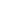 3.1. Действие настоящего Договора длится с момента подписания до момента выполнения Сторонами взятых на себя обязательств.
3.2. Начисление срока проката начинается с момента передачи Имущества Арендатору, и заканчивается в момент возврата Имущества Арендодателю. Дата и время передачи и возврата Имущества фиксируется в Акте приема-передачи и Акте возврата соответственно. Неполные сутки проката округляются до полных суток.
3.3. В случае неисполнения одной из Сторон обязательств, вытекающих из настоящего Договора по истечению срока действия Договора, другая Сторона сохраняет за собой право требовать исполнения соответствующих обязательств и применения мер имущественной ответственности в соответствии с настоящим Договором.3.1. Действие настоящего Договора длится с момента подписания до момента выполнения Сторонами взятых на себя обязательств.
3.2. Начисление срока проката начинается с момента передачи Имущества Арендатору, и заканчивается в момент возврата Имущества Арендодателю. Дата и время передачи и возврата Имущества фиксируется в Акте приема-передачи и Акте возврата соответственно. Неполные сутки проката округляются до полных суток.
3.3. В случае неисполнения одной из Сторон обязательств, вытекающих из настоящего Договора по истечению срока действия Договора, другая Сторона сохраняет за собой право требовать исполнения соответствующих обязательств и применения мер имущественной ответственности в соответствии с настоящим Договором.3.1. Действие настоящего Договора длится с момента подписания до момента выполнения Сторонами взятых на себя обязательств.
3.2. Начисление срока проката начинается с момента передачи Имущества Арендатору, и заканчивается в момент возврата Имущества Арендодателю. Дата и время передачи и возврата Имущества фиксируется в Акте приема-передачи и Акте возврата соответственно. Неполные сутки проката округляются до полных суток.
3.3. В случае неисполнения одной из Сторон обязательств, вытекающих из настоящего Договора по истечению срока действия Договора, другая Сторона сохраняет за собой право требовать исполнения соответствующих обязательств и применения мер имущественной ответственности в соответствии с настоящим Договором.3.1. Действие настоящего Договора длится с момента подписания до момента выполнения Сторонами взятых на себя обязательств.
3.2. Начисление срока проката начинается с момента передачи Имущества Арендатору, и заканчивается в момент возврата Имущества Арендодателю. Дата и время передачи и возврата Имущества фиксируется в Акте приема-передачи и Акте возврата соответственно. Неполные сутки проката округляются до полных суток.
3.3. В случае неисполнения одной из Сторон обязательств, вытекающих из настоящего Договора по истечению срока действия Договора, другая Сторона сохраняет за собой право требовать исполнения соответствующих обязательств и применения мер имущественной ответственности в соответствии с настоящим Договором.3.1. Действие настоящего Договора длится с момента подписания до момента выполнения Сторонами взятых на себя обязательств.
3.2. Начисление срока проката начинается с момента передачи Имущества Арендатору, и заканчивается в момент возврата Имущества Арендодателю. Дата и время передачи и возврата Имущества фиксируется в Акте приема-передачи и Акте возврата соответственно. Неполные сутки проката округляются до полных суток.
3.3. В случае неисполнения одной из Сторон обязательств, вытекающих из настоящего Договора по истечению срока действия Договора, другая Сторона сохраняет за собой право требовать исполнения соответствующих обязательств и применения мер имущественной ответственности в соответствии с настоящим Договором.3.1. Действие настоящего Договора длится с момента подписания до момента выполнения Сторонами взятых на себя обязательств.
3.2. Начисление срока проката начинается с момента передачи Имущества Арендатору, и заканчивается в момент возврата Имущества Арендодателю. Дата и время передачи и возврата Имущества фиксируется в Акте приема-передачи и Акте возврата соответственно. Неполные сутки проката округляются до полных суток.
3.3. В случае неисполнения одной из Сторон обязательств, вытекающих из настоящего Договора по истечению срока действия Договора, другая Сторона сохраняет за собой право требовать исполнения соответствующих обязательств и применения мер имущественной ответственности в соответствии с настоящим Договором.3.1. Действие настоящего Договора длится с момента подписания до момента выполнения Сторонами взятых на себя обязательств.
3.2. Начисление срока проката начинается с момента передачи Имущества Арендатору, и заканчивается в момент возврата Имущества Арендодателю. Дата и время передачи и возврата Имущества фиксируется в Акте приема-передачи и Акте возврата соответственно. Неполные сутки проката округляются до полных суток.
3.3. В случае неисполнения одной из Сторон обязательств, вытекающих из настоящего Договора по истечению срока действия Договора, другая Сторона сохраняет за собой право требовать исполнения соответствующих обязательств и применения мер имущественной ответственности в соответствии с настоящим Договором.3.1. Действие настоящего Договора длится с момента подписания до момента выполнения Сторонами взятых на себя обязательств.
3.2. Начисление срока проката начинается с момента передачи Имущества Арендатору, и заканчивается в момент возврата Имущества Арендодателю. Дата и время передачи и возврата Имущества фиксируется в Акте приема-передачи и Акте возврата соответственно. Неполные сутки проката округляются до полных суток.
3.3. В случае неисполнения одной из Сторон обязательств, вытекающих из настоящего Договора по истечению срока действия Договора, другая Сторона сохраняет за собой право требовать исполнения соответствующих обязательств и применения мер имущественной ответственности в соответствии с настоящим Договором.3.1. Действие настоящего Договора длится с момента подписания до момента выполнения Сторонами взятых на себя обязательств.
3.2. Начисление срока проката начинается с момента передачи Имущества Арендатору, и заканчивается в момент возврата Имущества Арендодателю. Дата и время передачи и возврата Имущества фиксируется в Акте приема-передачи и Акте возврата соответственно. Неполные сутки проката округляются до полных суток.
3.3. В случае неисполнения одной из Сторон обязательств, вытекающих из настоящего Договора по истечению срока действия Договора, другая Сторона сохраняет за собой право требовать исполнения соответствующих обязательств и применения мер имущественной ответственности в соответствии с настоящим Договором.3.1. Действие настоящего Договора длится с момента подписания до момента выполнения Сторонами взятых на себя обязательств.
3.2. Начисление срока проката начинается с момента передачи Имущества Арендатору, и заканчивается в момент возврата Имущества Арендодателю. Дата и время передачи и возврата Имущества фиксируется в Акте приема-передачи и Акте возврата соответственно. Неполные сутки проката округляются до полных суток.
3.3. В случае неисполнения одной из Сторон обязательств, вытекающих из настоящего Договора по истечению срока действия Договора, другая Сторона сохраняет за собой право требовать исполнения соответствующих обязательств и применения мер имущественной ответственности в соответствии с настоящим Договором.3.1. Действие настоящего Договора длится с момента подписания до момента выполнения Сторонами взятых на себя обязательств.
3.2. Начисление срока проката начинается с момента передачи Имущества Арендатору, и заканчивается в момент возврата Имущества Арендодателю. Дата и время передачи и возврата Имущества фиксируется в Акте приема-передачи и Акте возврата соответственно. Неполные сутки проката округляются до полных суток.
3.3. В случае неисполнения одной из Сторон обязательств, вытекающих из настоящего Договора по истечению срока действия Договора, другая Сторона сохраняет за собой право требовать исполнения соответствующих обязательств и применения мер имущественной ответственности в соответствии с настоящим Договором.3.1. Действие настоящего Договора длится с момента подписания до момента выполнения Сторонами взятых на себя обязательств.
3.2. Начисление срока проката начинается с момента передачи Имущества Арендатору, и заканчивается в момент возврата Имущества Арендодателю. Дата и время передачи и возврата Имущества фиксируется в Акте приема-передачи и Акте возврата соответственно. Неполные сутки проката округляются до полных суток.
3.3. В случае неисполнения одной из Сторон обязательств, вытекающих из настоящего Договора по истечению срока действия Договора, другая Сторона сохраняет за собой право требовать исполнения соответствующих обязательств и применения мер имущественной ответственности в соответствии с настоящим Договором.3.1. Действие настоящего Договора длится с момента подписания до момента выполнения Сторонами взятых на себя обязательств.
3.2. Начисление срока проката начинается с момента передачи Имущества Арендатору, и заканчивается в момент возврата Имущества Арендодателю. Дата и время передачи и возврата Имущества фиксируется в Акте приема-передачи и Акте возврата соответственно. Неполные сутки проката округляются до полных суток.
3.3. В случае неисполнения одной из Сторон обязательств, вытекающих из настоящего Договора по истечению срока действия Договора, другая Сторона сохраняет за собой право требовать исполнения соответствующих обязательств и применения мер имущественной ответственности в соответствии с настоящим Договором.3.1. Действие настоящего Договора длится с момента подписания до момента выполнения Сторонами взятых на себя обязательств.
3.2. Начисление срока проката начинается с момента передачи Имущества Арендатору, и заканчивается в момент возврата Имущества Арендодателю. Дата и время передачи и возврата Имущества фиксируется в Акте приема-передачи и Акте возврата соответственно. Неполные сутки проката округляются до полных суток.
3.3. В случае неисполнения одной из Сторон обязательств, вытекающих из настоящего Договора по истечению срока действия Договора, другая Сторона сохраняет за собой право требовать исполнения соответствующих обязательств и применения мер имущественной ответственности в соответствии с настоящим Договором.3.1. Действие настоящего Договора длится с момента подписания до момента выполнения Сторонами взятых на себя обязательств.
3.2. Начисление срока проката начинается с момента передачи Имущества Арендатору, и заканчивается в момент возврата Имущества Арендодателю. Дата и время передачи и возврата Имущества фиксируется в Акте приема-передачи и Акте возврата соответственно. Неполные сутки проката округляются до полных суток.
3.3. В случае неисполнения одной из Сторон обязательств, вытекающих из настоящего Договора по истечению срока действия Договора, другая Сторона сохраняет за собой право требовать исполнения соответствующих обязательств и применения мер имущественной ответственности в соответствии с настоящим Договором.3.1. Действие настоящего Договора длится с момента подписания до момента выполнения Сторонами взятых на себя обязательств.
3.2. Начисление срока проката начинается с момента передачи Имущества Арендатору, и заканчивается в момент возврата Имущества Арендодателю. Дата и время передачи и возврата Имущества фиксируется в Акте приема-передачи и Акте возврата соответственно. Неполные сутки проката округляются до полных суток.
3.3. В случае неисполнения одной из Сторон обязательств, вытекающих из настоящего Договора по истечению срока действия Договора, другая Сторона сохраняет за собой право требовать исполнения соответствующих обязательств и применения мер имущественной ответственности в соответствии с настоящим Договором.3.1. Действие настоящего Договора длится с момента подписания до момента выполнения Сторонами взятых на себя обязательств.
3.2. Начисление срока проката начинается с момента передачи Имущества Арендатору, и заканчивается в момент возврата Имущества Арендодателю. Дата и время передачи и возврата Имущества фиксируется в Акте приема-передачи и Акте возврата соответственно. Неполные сутки проката округляются до полных суток.
3.3. В случае неисполнения одной из Сторон обязательств, вытекающих из настоящего Договора по истечению срока действия Договора, другая Сторона сохраняет за собой право требовать исполнения соответствующих обязательств и применения мер имущественной ответственности в соответствии с настоящим Договором.3.1. Действие настоящего Договора длится с момента подписания до момента выполнения Сторонами взятых на себя обязательств.
3.2. Начисление срока проката начинается с момента передачи Имущества Арендатору, и заканчивается в момент возврата Имущества Арендодателю. Дата и время передачи и возврата Имущества фиксируется в Акте приема-передачи и Акте возврата соответственно. Неполные сутки проката округляются до полных суток.
3.3. В случае неисполнения одной из Сторон обязательств, вытекающих из настоящего Договора по истечению срока действия Договора, другая Сторона сохраняет за собой право требовать исполнения соответствующих обязательств и применения мер имущественной ответственности в соответствии с настоящим Договором.3.1. Действие настоящего Договора длится с момента подписания до момента выполнения Сторонами взятых на себя обязательств.
3.2. Начисление срока проката начинается с момента передачи Имущества Арендатору, и заканчивается в момент возврата Имущества Арендодателю. Дата и время передачи и возврата Имущества фиксируется в Акте приема-передачи и Акте возврата соответственно. Неполные сутки проката округляются до полных суток.
3.3. В случае неисполнения одной из Сторон обязательств, вытекающих из настоящего Договора по истечению срока действия Договора, другая Сторона сохраняет за собой право требовать исполнения соответствующих обязательств и применения мер имущественной ответственности в соответствии с настоящим Договором.3.1. Действие настоящего Договора длится с момента подписания до момента выполнения Сторонами взятых на себя обязательств.
3.2. Начисление срока проката начинается с момента передачи Имущества Арендатору, и заканчивается в момент возврата Имущества Арендодателю. Дата и время передачи и возврата Имущества фиксируется в Акте приема-передачи и Акте возврата соответственно. Неполные сутки проката округляются до полных суток.
3.3. В случае неисполнения одной из Сторон обязательств, вытекающих из настоящего Договора по истечению срока действия Договора, другая Сторона сохраняет за собой право требовать исполнения соответствующих обязательств и применения мер имущественной ответственности в соответствии с настоящим Договором.3.1. Действие настоящего Договора длится с момента подписания до момента выполнения Сторонами взятых на себя обязательств.
3.2. Начисление срока проката начинается с момента передачи Имущества Арендатору, и заканчивается в момент возврата Имущества Арендодателю. Дата и время передачи и возврата Имущества фиксируется в Акте приема-передачи и Акте возврата соответственно. Неполные сутки проката округляются до полных суток.
3.3. В случае неисполнения одной из Сторон обязательств, вытекающих из настоящего Договора по истечению срока действия Договора, другая Сторона сохраняет за собой право требовать исполнения соответствующих обязательств и применения мер имущественной ответственности в соответствии с настоящим Договором.3.1. Действие настоящего Договора длится с момента подписания до момента выполнения Сторонами взятых на себя обязательств.
3.2. Начисление срока проката начинается с момента передачи Имущества Арендатору, и заканчивается в момент возврата Имущества Арендодателю. Дата и время передачи и возврата Имущества фиксируется в Акте приема-передачи и Акте возврата соответственно. Неполные сутки проката округляются до полных суток.
3.3. В случае неисполнения одной из Сторон обязательств, вытекающих из настоящего Договора по истечению срока действия Договора, другая Сторона сохраняет за собой право требовать исполнения соответствующих обязательств и применения мер имущественной ответственности в соответствии с настоящим Договором.3.1. Действие настоящего Договора длится с момента подписания до момента выполнения Сторонами взятых на себя обязательств.
3.2. Начисление срока проката начинается с момента передачи Имущества Арендатору, и заканчивается в момент возврата Имущества Арендодателю. Дата и время передачи и возврата Имущества фиксируется в Акте приема-передачи и Акте возврата соответственно. Неполные сутки проката округляются до полных суток.
3.3. В случае неисполнения одной из Сторон обязательств, вытекающих из настоящего Договора по истечению срока действия Договора, другая Сторона сохраняет за собой право требовать исполнения соответствующих обязательств и применения мер имущественной ответственности в соответствии с настоящим Договором.3.1. Действие настоящего Договора длится с момента подписания до момента выполнения Сторонами взятых на себя обязательств.
3.2. Начисление срока проката начинается с момента передачи Имущества Арендатору, и заканчивается в момент возврата Имущества Арендодателю. Дата и время передачи и возврата Имущества фиксируется в Акте приема-передачи и Акте возврата соответственно. Неполные сутки проката округляются до полных суток.
3.3. В случае неисполнения одной из Сторон обязательств, вытекающих из настоящего Договора по истечению срока действия Договора, другая Сторона сохраняет за собой право требовать исполнения соответствующих обязательств и применения мер имущественной ответственности в соответствии с настоящим Договором.3.1. Действие настоящего Договора длится с момента подписания до момента выполнения Сторонами взятых на себя обязательств.
3.2. Начисление срока проката начинается с момента передачи Имущества Арендатору, и заканчивается в момент возврата Имущества Арендодателю. Дата и время передачи и возврата Имущества фиксируется в Акте приема-передачи и Акте возврата соответственно. Неполные сутки проката округляются до полных суток.
3.3. В случае неисполнения одной из Сторон обязательств, вытекающих из настоящего Договора по истечению срока действия Договора, другая Сторона сохраняет за собой право требовать исполнения соответствующих обязательств и применения мер имущественной ответственности в соответствии с настоящим Договором.3.1. Действие настоящего Договора длится с момента подписания до момента выполнения Сторонами взятых на себя обязательств.
3.2. Начисление срока проката начинается с момента передачи Имущества Арендатору, и заканчивается в момент возврата Имущества Арендодателю. Дата и время передачи и возврата Имущества фиксируется в Акте приема-передачи и Акте возврата соответственно. Неполные сутки проката округляются до полных суток.
3.3. В случае неисполнения одной из Сторон обязательств, вытекающих из настоящего Договора по истечению срока действия Договора, другая Сторона сохраняет за собой право требовать исполнения соответствующих обязательств и применения мер имущественной ответственности в соответствии с настоящим Договором.3.1. Действие настоящего Договора длится с момента подписания до момента выполнения Сторонами взятых на себя обязательств.
3.2. Начисление срока проката начинается с момента передачи Имущества Арендатору, и заканчивается в момент возврата Имущества Арендодателю. Дата и время передачи и возврата Имущества фиксируется в Акте приема-передачи и Акте возврата соответственно. Неполные сутки проката округляются до полных суток.
3.3. В случае неисполнения одной из Сторон обязательств, вытекающих из настоящего Договора по истечению срока действия Договора, другая Сторона сохраняет за собой право требовать исполнения соответствующих обязательств и применения мер имущественной ответственности в соответствии с настоящим Договором.3.1. Действие настоящего Договора длится с момента подписания до момента выполнения Сторонами взятых на себя обязательств.
3.2. Начисление срока проката начинается с момента передачи Имущества Арендатору, и заканчивается в момент возврата Имущества Арендодателю. Дата и время передачи и возврата Имущества фиксируется в Акте приема-передачи и Акте возврата соответственно. Неполные сутки проката округляются до полных суток.
3.3. В случае неисполнения одной из Сторон обязательств, вытекающих из настоящего Договора по истечению срока действия Договора, другая Сторона сохраняет за собой право требовать исполнения соответствующих обязательств и применения мер имущественной ответственности в соответствии с настоящим Договором.3.1. Действие настоящего Договора длится с момента подписания до момента выполнения Сторонами взятых на себя обязательств.
3.2. Начисление срока проката начинается с момента передачи Имущества Арендатору, и заканчивается в момент возврата Имущества Арендодателю. Дата и время передачи и возврата Имущества фиксируется в Акте приема-передачи и Акте возврата соответственно. Неполные сутки проката округляются до полных суток.
3.3. В случае неисполнения одной из Сторон обязательств, вытекающих из настоящего Договора по истечению срока действия Договора, другая Сторона сохраняет за собой право требовать исполнения соответствующих обязательств и применения мер имущественной ответственности в соответствии с настоящим Договором.3.1. Действие настоящего Договора длится с момента подписания до момента выполнения Сторонами взятых на себя обязательств.
3.2. Начисление срока проката начинается с момента передачи Имущества Арендатору, и заканчивается в момент возврата Имущества Арендодателю. Дата и время передачи и возврата Имущества фиксируется в Акте приема-передачи и Акте возврата соответственно. Неполные сутки проката округляются до полных суток.
3.3. В случае неисполнения одной из Сторон обязательств, вытекающих из настоящего Договора по истечению срока действия Договора, другая Сторона сохраняет за собой право требовать исполнения соответствующих обязательств и применения мер имущественной ответственности в соответствии с настоящим Договором.3.1. Действие настоящего Договора длится с момента подписания до момента выполнения Сторонами взятых на себя обязательств.
3.2. Начисление срока проката начинается с момента передачи Имущества Арендатору, и заканчивается в момент возврата Имущества Арендодателю. Дата и время передачи и возврата Имущества фиксируется в Акте приема-передачи и Акте возврата соответственно. Неполные сутки проката округляются до полных суток.
3.3. В случае неисполнения одной из Сторон обязательств, вытекающих из настоящего Договора по истечению срока действия Договора, другая Сторона сохраняет за собой право требовать исполнения соответствующих обязательств и применения мер имущественной ответственности в соответствии с настоящим Договором.3.1. Действие настоящего Договора длится с момента подписания до момента выполнения Сторонами взятых на себя обязательств.
3.2. Начисление срока проката начинается с момента передачи Имущества Арендатору, и заканчивается в момент возврата Имущества Арендодателю. Дата и время передачи и возврата Имущества фиксируется в Акте приема-передачи и Акте возврата соответственно. Неполные сутки проката округляются до полных суток.
3.3. В случае неисполнения одной из Сторон обязательств, вытекающих из настоящего Договора по истечению срока действия Договора, другая Сторона сохраняет за собой право требовать исполнения соответствующих обязательств и применения мер имущественной ответственности в соответствии с настоящим Договором.4.Права и обязанности сторон4.Права и обязанности сторон4.Права и обязанности сторон4.Права и обязанности сторон4.Права и обязанности сторон4.Права и обязанности сторон4.Права и обязанности сторон4.Права и обязанности сторон4.Права и обязанности сторон4.Права и обязанности сторон4.Права и обязанности сторон4.Права и обязанности сторон4.Права и обязанности сторон4.Права и обязанности сторон4.Права и обязанности сторон4.Права и обязанности сторон4.Права и обязанности сторон4.Права и обязанности сторон4.Права и обязанности сторон4.Права и обязанности сторон4.Права и обязанности сторон4.Права и обязанности сторон4.Права и обязанности сторон4.Права и обязанности сторон4.Права и обязанности сторон4.Права и обязанности сторон4.Права и обязанности сторон4.Права и обязанности сторон4.Права и обязанности сторон4.Права и обязанности сторон4.Права и обязанности сторон4.Права и обязанности сторон4.Права и обязанности сторон4.1. Арендодатель вправе:4.1. Арендодатель вправе:4.1. Арендодатель вправе:4.1. Арендодатель вправе:4.1. Арендодатель вправе:4.1. Арендодатель вправе:4.1. Арендодатель вправе:4.1. Арендодатель вправе:4.1. Арендодатель вправе:4.1. Арендодатель вправе:4.1. Арендодатель вправе:4.1. Арендодатель вправе:4.1. Арендодатель вправе:4.1. Арендодатель вправе:4.1. Арендодатель вправе:4.1. Арендодатель вправе:4.1. Арендодатель вправе:4.1. Арендодатель вправе:4.1. Арендодатель вправе:4.1. Арендодатель вправе:4.1. Арендодатель вправе:4.1. Арендодатель вправе:4.1. Арендодатель вправе:4.1. Арендодатель вправе:4.1. Арендодатель вправе:4.1. Арендодатель вправе:4.1. Арендодатель вправе:4.1. Арендодатель вправе:4.1. Арендодатель вправе:4.1. Арендодатель вправе:4.1. Арендодатель вправе:4.1. Арендодатель вправе:4.1. Арендодатель вправе:4.1.1.В случае возврата грязного Имущества взимать штраф в размере 1000 руб. за единицу такого Имущества. За виброрейку, бетоносмеситель, однороторную затирочную машину взимается штраф 3000 руб однороторная, и 6000 руб.
двухроторную затирочную машину.4.1.1.В случае возврата грязного Имущества взимать штраф в размере 1000 руб. за единицу такого Имущества. За виброрейку, бетоносмеситель, однороторную затирочную машину взимается штраф 3000 руб однороторная, и 6000 руб.
двухроторную затирочную машину.4.1.1.В случае возврата грязного Имущества взимать штраф в размере 1000 руб. за единицу такого Имущества. За виброрейку, бетоносмеситель, однороторную затирочную машину взимается штраф 3000 руб однороторная, и 6000 руб.
двухроторную затирочную машину.4.1.1.В случае возврата грязного Имущества взимать штраф в размере 1000 руб. за единицу такого Имущества. За виброрейку, бетоносмеситель, однороторную затирочную машину взимается штраф 3000 руб однороторная, и 6000 руб.
двухроторную затирочную машину.4.1.1.В случае возврата грязного Имущества взимать штраф в размере 1000 руб. за единицу такого Имущества. За виброрейку, бетоносмеситель, однороторную затирочную машину взимается штраф 3000 руб однороторная, и 6000 руб.
двухроторную затирочную машину.4.1.1.В случае возврата грязного Имущества взимать штраф в размере 1000 руб. за единицу такого Имущества. За виброрейку, бетоносмеситель, однороторную затирочную машину взимается штраф 3000 руб однороторная, и 6000 руб.
двухроторную затирочную машину.4.1.1.В случае возврата грязного Имущества взимать штраф в размере 1000 руб. за единицу такого Имущества. За виброрейку, бетоносмеситель, однороторную затирочную машину взимается штраф 3000 руб однороторная, и 6000 руб.
двухроторную затирочную машину.4.1.1.В случае возврата грязного Имущества взимать штраф в размере 1000 руб. за единицу такого Имущества. За виброрейку, бетоносмеситель, однороторную затирочную машину взимается штраф 3000 руб однороторная, и 6000 руб.
двухроторную затирочную машину.4.1.1.В случае возврата грязного Имущества взимать штраф в размере 1000 руб. за единицу такого Имущества. За виброрейку, бетоносмеситель, однороторную затирочную машину взимается штраф 3000 руб однороторная, и 6000 руб.
двухроторную затирочную машину.4.1.1.В случае возврата грязного Имущества взимать штраф в размере 1000 руб. за единицу такого Имущества. За виброрейку, бетоносмеситель, однороторную затирочную машину взимается штраф 3000 руб однороторная, и 6000 руб.
двухроторную затирочную машину.4.1.1.В случае возврата грязного Имущества взимать штраф в размере 1000 руб. за единицу такого Имущества. За виброрейку, бетоносмеситель, однороторную затирочную машину взимается штраф 3000 руб однороторная, и 6000 руб.
двухроторную затирочную машину.4.1.1.В случае возврата грязного Имущества взимать штраф в размере 1000 руб. за единицу такого Имущества. За виброрейку, бетоносмеситель, однороторную затирочную машину взимается штраф 3000 руб однороторная, и 6000 руб.
двухроторную затирочную машину.4.1.1.В случае возврата грязного Имущества взимать штраф в размере 1000 руб. за единицу такого Имущества. За виброрейку, бетоносмеситель, однороторную затирочную машину взимается штраф 3000 руб однороторная, и 6000 руб.
двухроторную затирочную машину.4.1.1.В случае возврата грязного Имущества взимать штраф в размере 1000 руб. за единицу такого Имущества. За виброрейку, бетоносмеситель, однороторную затирочную машину взимается штраф 3000 руб однороторная, и 6000 руб.
двухроторную затирочную машину.4.1.1.В случае возврата грязного Имущества взимать штраф в размере 1000 руб. за единицу такого Имущества. За виброрейку, бетоносмеситель, однороторную затирочную машину взимается штраф 3000 руб однороторная, и 6000 руб.
двухроторную затирочную машину.4.1.1.В случае возврата грязного Имущества взимать штраф в размере 1000 руб. за единицу такого Имущества. За виброрейку, бетоносмеситель, однороторную затирочную машину взимается штраф 3000 руб однороторная, и 6000 руб.
двухроторную затирочную машину.4.1.1.В случае возврата грязного Имущества взимать штраф в размере 1000 руб. за единицу такого Имущества. За виброрейку, бетоносмеситель, однороторную затирочную машину взимается штраф 3000 руб однороторная, и 6000 руб.
двухроторную затирочную машину.4.1.1.В случае возврата грязного Имущества взимать штраф в размере 1000 руб. за единицу такого Имущества. За виброрейку, бетоносмеситель, однороторную затирочную машину взимается штраф 3000 руб однороторная, и 6000 руб.
двухроторную затирочную машину.4.1.1.В случае возврата грязного Имущества взимать штраф в размере 1000 руб. за единицу такого Имущества. За виброрейку, бетоносмеситель, однороторную затирочную машину взимается штраф 3000 руб однороторная, и 6000 руб.
двухроторную затирочную машину.4.1.1.В случае возврата грязного Имущества взимать штраф в размере 1000 руб. за единицу такого Имущества. За виброрейку, бетоносмеситель, однороторную затирочную машину взимается штраф 3000 руб однороторная, и 6000 руб.
двухроторную затирочную машину.4.1.1.В случае возврата грязного Имущества взимать штраф в размере 1000 руб. за единицу такого Имущества. За виброрейку, бетоносмеситель, однороторную затирочную машину взимается штраф 3000 руб однороторная, и 6000 руб.
двухроторную затирочную машину.4.1.1.В случае возврата грязного Имущества взимать штраф в размере 1000 руб. за единицу такого Имущества. За виброрейку, бетоносмеситель, однороторную затирочную машину взимается штраф 3000 руб однороторная, и 6000 руб.
двухроторную затирочную машину.4.1.1.В случае возврата грязного Имущества взимать штраф в размере 1000 руб. за единицу такого Имущества. За виброрейку, бетоносмеситель, однороторную затирочную машину взимается штраф 3000 руб однороторная, и 6000 руб.
двухроторную затирочную машину.4.1.1.В случае возврата грязного Имущества взимать штраф в размере 1000 руб. за единицу такого Имущества. За виброрейку, бетоносмеситель, однороторную затирочную машину взимается штраф 3000 руб однороторная, и 6000 руб.
двухроторную затирочную машину.4.1.1.В случае возврата грязного Имущества взимать штраф в размере 1000 руб. за единицу такого Имущества. За виброрейку, бетоносмеситель, однороторную затирочную машину взимается штраф 3000 руб однороторная, и 6000 руб.
двухроторную затирочную машину.4.1.1.В случае возврата грязного Имущества взимать штраф в размере 1000 руб. за единицу такого Имущества. За виброрейку, бетоносмеситель, однороторную затирочную машину взимается штраф 3000 руб однороторная, и 6000 руб.
двухроторную затирочную машину.4.1.1.В случае возврата грязного Имущества взимать штраф в размере 1000 руб. за единицу такого Имущества. За виброрейку, бетоносмеситель, однороторную затирочную машину взимается штраф 3000 руб однороторная, и 6000 руб.
двухроторную затирочную машину.4.1.1.В случае возврата грязного Имущества взимать штраф в размере 1000 руб. за единицу такого Имущества. За виброрейку, бетоносмеситель, однороторную затирочную машину взимается штраф 3000 руб однороторная, и 6000 руб.
двухроторную затирочную машину.4.1.1.В случае возврата грязного Имущества взимать штраф в размере 1000 руб. за единицу такого Имущества. За виброрейку, бетоносмеситель, однороторную затирочную машину взимается штраф 3000 руб однороторная, и 6000 руб.
двухроторную затирочную машину.4.1.1.В случае возврата грязного Имущества взимать штраф в размере 1000 руб. за единицу такого Имущества. За виброрейку, бетоносмеситель, однороторную затирочную машину взимается штраф 3000 руб однороторная, и 6000 руб.
двухроторную затирочную машину.4.1.1.В случае возврата грязного Имущества взимать штраф в размере 1000 руб. за единицу такого Имущества. За виброрейку, бетоносмеситель, однороторную затирочную машину взимается штраф 3000 руб однороторная, и 6000 руб.
двухроторную затирочную машину.4.1.1.В случае возврата грязного Имущества взимать штраф в размере 1000 руб. за единицу такого Имущества. За виброрейку, бетоносмеситель, однороторную затирочную машину взимается штраф 3000 руб однороторная, и 6000 руб.
двухроторную затирочную машину.4.1.1.В случае возврата грязного Имущества взимать штраф в размере 1000 руб. за единицу такого Имущества. За виброрейку, бетоносмеситель, однороторную затирочную машину взимается штраф 3000 руб однороторная, и 6000 руб.
двухроторную затирочную машину.4.1.2. Осуществить взыскание с Арендатора задолженности по арендной плате (плате за прокат), если таковая будет допущена Арендатором, в бесспорном порядке на основании исполнительной надписи нотариуса.4.1.2. Осуществить взыскание с Арендатора задолженности по арендной плате (плате за прокат), если таковая будет допущена Арендатором, в бесспорном порядке на основании исполнительной надписи нотариуса.4.1.2. Осуществить взыскание с Арендатора задолженности по арендной плате (плате за прокат), если таковая будет допущена Арендатором, в бесспорном порядке на основании исполнительной надписи нотариуса.4.1.2. Осуществить взыскание с Арендатора задолженности по арендной плате (плате за прокат), если таковая будет допущена Арендатором, в бесспорном порядке на основании исполнительной надписи нотариуса.4.1.2. Осуществить взыскание с Арендатора задолженности по арендной плате (плате за прокат), если таковая будет допущена Арендатором, в бесспорном порядке на основании исполнительной надписи нотариуса.4.1.2. Осуществить взыскание с Арендатора задолженности по арендной плате (плате за прокат), если таковая будет допущена Арендатором, в бесспорном порядке на основании исполнительной надписи нотариуса.4.1.2. Осуществить взыскание с Арендатора задолженности по арендной плате (плате за прокат), если таковая будет допущена Арендатором, в бесспорном порядке на основании исполнительной надписи нотариуса.4.1.2. Осуществить взыскание с Арендатора задолженности по арендной плате (плате за прокат), если таковая будет допущена Арендатором, в бесспорном порядке на основании исполнительной надписи нотариуса.4.1.2. Осуществить взыскание с Арендатора задолженности по арендной плате (плате за прокат), если таковая будет допущена Арендатором, в бесспорном порядке на основании исполнительной надписи нотариуса.4.1.2. Осуществить взыскание с Арендатора задолженности по арендной плате (плате за прокат), если таковая будет допущена Арендатором, в бесспорном порядке на основании исполнительной надписи нотариуса.4.1.2. Осуществить взыскание с Арендатора задолженности по арендной плате (плате за прокат), если таковая будет допущена Арендатором, в бесспорном порядке на основании исполнительной надписи нотариуса.4.1.2. Осуществить взыскание с Арендатора задолженности по арендной плате (плате за прокат), если таковая будет допущена Арендатором, в бесспорном порядке на основании исполнительной надписи нотариуса.4.1.2. Осуществить взыскание с Арендатора задолженности по арендной плате (плате за прокат), если таковая будет допущена Арендатором, в бесспорном порядке на основании исполнительной надписи нотариуса.4.1.2. Осуществить взыскание с Арендатора задолженности по арендной плате (плате за прокат), если таковая будет допущена Арендатором, в бесспорном порядке на основании исполнительной надписи нотариуса.4.1.2. Осуществить взыскание с Арендатора задолженности по арендной плате (плате за прокат), если таковая будет допущена Арендатором, в бесспорном порядке на основании исполнительной надписи нотариуса.4.1.2. Осуществить взыскание с Арендатора задолженности по арендной плате (плате за прокат), если таковая будет допущена Арендатором, в бесспорном порядке на основании исполнительной надписи нотариуса.4.1.2. Осуществить взыскание с Арендатора задолженности по арендной плате (плате за прокат), если таковая будет допущена Арендатором, в бесспорном порядке на основании исполнительной надписи нотариуса.4.1.2. Осуществить взыскание с Арендатора задолженности по арендной плате (плате за прокат), если таковая будет допущена Арендатором, в бесспорном порядке на основании исполнительной надписи нотариуса.4.1.2. Осуществить взыскание с Арендатора задолженности по арендной плате (плате за прокат), если таковая будет допущена Арендатором, в бесспорном порядке на основании исполнительной надписи нотариуса.4.1.2. Осуществить взыскание с Арендатора задолженности по арендной плате (плате за прокат), если таковая будет допущена Арендатором, в бесспорном порядке на основании исполнительной надписи нотариуса.4.1.2. Осуществить взыскание с Арендатора задолженности по арендной плате (плате за прокат), если таковая будет допущена Арендатором, в бесспорном порядке на основании исполнительной надписи нотариуса.4.1.2. Осуществить взыскание с Арендатора задолженности по арендной плате (плате за прокат), если таковая будет допущена Арендатором, в бесспорном порядке на основании исполнительной надписи нотариуса.4.1.2. Осуществить взыскание с Арендатора задолженности по арендной плате (плате за прокат), если таковая будет допущена Арендатором, в бесспорном порядке на основании исполнительной надписи нотариуса.4.1.2. Осуществить взыскание с Арендатора задолженности по арендной плате (плате за прокат), если таковая будет допущена Арендатором, в бесспорном порядке на основании исполнительной надписи нотариуса.4.1.2. Осуществить взыскание с Арендатора задолженности по арендной плате (плате за прокат), если таковая будет допущена Арендатором, в бесспорном порядке на основании исполнительной надписи нотариуса.4.1.2. Осуществить взыскание с Арендатора задолженности по арендной плате (плате за прокат), если таковая будет допущена Арендатором, в бесспорном порядке на основании исполнительной надписи нотариуса.4.1.2. Осуществить взыскание с Арендатора задолженности по арендной плате (плате за прокат), если таковая будет допущена Арендатором, в бесспорном порядке на основании исполнительной надписи нотариуса.4.1.2. Осуществить взыскание с Арендатора задолженности по арендной плате (плате за прокат), если таковая будет допущена Арендатором, в бесспорном порядке на основании исполнительной надписи нотариуса.4.1.2. Осуществить взыскание с Арендатора задолженности по арендной плате (плате за прокат), если таковая будет допущена Арендатором, в бесспорном порядке на основании исполнительной надписи нотариуса.4.1.2. Осуществить взыскание с Арендатора задолженности по арендной плате (плате за прокат), если таковая будет допущена Арендатором, в бесспорном порядке на основании исполнительной надписи нотариуса.4.1.2. Осуществить взыскание с Арендатора задолженности по арендной плате (плате за прокат), если таковая будет допущена Арендатором, в бесспорном порядке на основании исполнительной надписи нотариуса.4.1.2. Осуществить взыскание с Арендатора задолженности по арендной плате (плате за прокат), если таковая будет допущена Арендатором, в бесспорном порядке на основании исполнительной надписи нотариуса.4.1.2. Осуществить взыскание с Арендатора задолженности по арендной плате (плате за прокат), если таковая будет допущена Арендатором, в бесспорном порядке на основании исполнительной надписи нотариуса.4.1.3. Досрочно расторгнуть Договор проката в связи с невыполнением Арендатором взятых на себя обязательств.4.1.3. Досрочно расторгнуть Договор проката в связи с невыполнением Арендатором взятых на себя обязательств.4.1.3. Досрочно расторгнуть Договор проката в связи с невыполнением Арендатором взятых на себя обязательств.4.1.3. Досрочно расторгнуть Договор проката в связи с невыполнением Арендатором взятых на себя обязательств.4.1.3. Досрочно расторгнуть Договор проката в связи с невыполнением Арендатором взятых на себя обязательств.4.1.3. Досрочно расторгнуть Договор проката в связи с невыполнением Арендатором взятых на себя обязательств.4.1.3. Досрочно расторгнуть Договор проката в связи с невыполнением Арендатором взятых на себя обязательств.4.1.3. Досрочно расторгнуть Договор проката в связи с невыполнением Арендатором взятых на себя обязательств.4.1.3. Досрочно расторгнуть Договор проката в связи с невыполнением Арендатором взятых на себя обязательств.4.1.3. Досрочно расторгнуть Договор проката в связи с невыполнением Арендатором взятых на себя обязательств.4.1.3. Досрочно расторгнуть Договор проката в связи с невыполнением Арендатором взятых на себя обязательств.4.1.3. Досрочно расторгнуть Договор проката в связи с невыполнением Арендатором взятых на себя обязательств.4.1.3. Досрочно расторгнуть Договор проката в связи с невыполнением Арендатором взятых на себя обязательств.4.1.3. Досрочно расторгнуть Договор проката в связи с невыполнением Арендатором взятых на себя обязательств.4.1.3. Досрочно расторгнуть Договор проката в связи с невыполнением Арендатором взятых на себя обязательств.4.1.3. Досрочно расторгнуть Договор проката в связи с невыполнением Арендатором взятых на себя обязательств.4.1.3. Досрочно расторгнуть Договор проката в связи с невыполнением Арендатором взятых на себя обязательств.4.1.3. Досрочно расторгнуть Договор проката в связи с невыполнением Арендатором взятых на себя обязательств.4.1.3. Досрочно расторгнуть Договор проката в связи с невыполнением Арендатором взятых на себя обязательств.4.1.3. Досрочно расторгнуть Договор проката в связи с невыполнением Арендатором взятых на себя обязательств.4.1.3. Досрочно расторгнуть Договор проката в связи с невыполнением Арендатором взятых на себя обязательств.4.1.3. Досрочно расторгнуть Договор проката в связи с невыполнением Арендатором взятых на себя обязательств.4.1.3. Досрочно расторгнуть Договор проката в связи с невыполнением Арендатором взятых на себя обязательств.4.1.3. Досрочно расторгнуть Договор проката в связи с невыполнением Арендатором взятых на себя обязательств.4.1.3. Досрочно расторгнуть Договор проката в связи с невыполнением Арендатором взятых на себя обязательств.4.1.3. Досрочно расторгнуть Договор проката в связи с невыполнением Арендатором взятых на себя обязательств.4.1.3. Досрочно расторгнуть Договор проката в связи с невыполнением Арендатором взятых на себя обязательств.4.1.3. Досрочно расторгнуть Договор проката в связи с невыполнением Арендатором взятых на себя обязательств.4.1.3. Досрочно расторгнуть Договор проката в связи с невыполнением Арендатором взятых на себя обязательств.4.1.3. Досрочно расторгнуть Договор проката в связи с невыполнением Арендатором взятых на себя обязательств.4.1.3. Досрочно расторгнуть Договор проката в связи с невыполнением Арендатором взятых на себя обязательств.4.1.3. Досрочно расторгнуть Договор проката в связи с невыполнением Арендатором взятых на себя обязательств.4.1.3. Досрочно расторгнуть Договор проката в связи с невыполнением Арендатором взятых на себя обязательств.4.1.4. При досрочном расторжении Договора проката произвести своими силами, но с компенсацией всех издержек за счет суммы обеспечительного платежа, переданной арендатором при заключении настоящего договора, демонтаж и вывоз с объекта Арендатора на свой склад всего переданного по Договору проката Имущества.4.1.4. При досрочном расторжении Договора проката произвести своими силами, но с компенсацией всех издержек за счет суммы обеспечительного платежа, переданной арендатором при заключении настоящего договора, демонтаж и вывоз с объекта Арендатора на свой склад всего переданного по Договору проката Имущества.4.1.4. При досрочном расторжении Договора проката произвести своими силами, но с компенсацией всех издержек за счет суммы обеспечительного платежа, переданной арендатором при заключении настоящего договора, демонтаж и вывоз с объекта Арендатора на свой склад всего переданного по Договору проката Имущества.4.1.4. При досрочном расторжении Договора проката произвести своими силами, но с компенсацией всех издержек за счет суммы обеспечительного платежа, переданной арендатором при заключении настоящего договора, демонтаж и вывоз с объекта Арендатора на свой склад всего переданного по Договору проката Имущества.4.1.4. При досрочном расторжении Договора проката произвести своими силами, но с компенсацией всех издержек за счет суммы обеспечительного платежа, переданной арендатором при заключении настоящего договора, демонтаж и вывоз с объекта Арендатора на свой склад всего переданного по Договору проката Имущества.4.1.4. При досрочном расторжении Договора проката произвести своими силами, но с компенсацией всех издержек за счет суммы обеспечительного платежа, переданной арендатором при заключении настоящего договора, демонтаж и вывоз с объекта Арендатора на свой склад всего переданного по Договору проката Имущества.4.1.4. При досрочном расторжении Договора проката произвести своими силами, но с компенсацией всех издержек за счет суммы обеспечительного платежа, переданной арендатором при заключении настоящего договора, демонтаж и вывоз с объекта Арендатора на свой склад всего переданного по Договору проката Имущества.4.1.4. При досрочном расторжении Договора проката произвести своими силами, но с компенсацией всех издержек за счет суммы обеспечительного платежа, переданной арендатором при заключении настоящего договора, демонтаж и вывоз с объекта Арендатора на свой склад всего переданного по Договору проката Имущества.4.1.4. При досрочном расторжении Договора проката произвести своими силами, но с компенсацией всех издержек за счет суммы обеспечительного платежа, переданной арендатором при заключении настоящего договора, демонтаж и вывоз с объекта Арендатора на свой склад всего переданного по Договору проката Имущества.4.1.4. При досрочном расторжении Договора проката произвести своими силами, но с компенсацией всех издержек за счет суммы обеспечительного платежа, переданной арендатором при заключении настоящего договора, демонтаж и вывоз с объекта Арендатора на свой склад всего переданного по Договору проката Имущества.4.1.4. При досрочном расторжении Договора проката произвести своими силами, но с компенсацией всех издержек за счет суммы обеспечительного платежа, переданной арендатором при заключении настоящего договора, демонтаж и вывоз с объекта Арендатора на свой склад всего переданного по Договору проката Имущества.4.1.4. При досрочном расторжении Договора проката произвести своими силами, но с компенсацией всех издержек за счет суммы обеспечительного платежа, переданной арендатором при заключении настоящего договора, демонтаж и вывоз с объекта Арендатора на свой склад всего переданного по Договору проката Имущества.4.1.4. При досрочном расторжении Договора проката произвести своими силами, но с компенсацией всех издержек за счет суммы обеспечительного платежа, переданной арендатором при заключении настоящего договора, демонтаж и вывоз с объекта Арендатора на свой склад всего переданного по Договору проката Имущества.4.1.4. При досрочном расторжении Договора проката произвести своими силами, но с компенсацией всех издержек за счет суммы обеспечительного платежа, переданной арендатором при заключении настоящего договора, демонтаж и вывоз с объекта Арендатора на свой склад всего переданного по Договору проката Имущества.4.1.4. При досрочном расторжении Договора проката произвести своими силами, но с компенсацией всех издержек за счет суммы обеспечительного платежа, переданной арендатором при заключении настоящего договора, демонтаж и вывоз с объекта Арендатора на свой склад всего переданного по Договору проката Имущества.4.1.4. При досрочном расторжении Договора проката произвести своими силами, но с компенсацией всех издержек за счет суммы обеспечительного платежа, переданной арендатором при заключении настоящего договора, демонтаж и вывоз с объекта Арендатора на свой склад всего переданного по Договору проката Имущества.4.1.4. При досрочном расторжении Договора проката произвести своими силами, но с компенсацией всех издержек за счет суммы обеспечительного платежа, переданной арендатором при заключении настоящего договора, демонтаж и вывоз с объекта Арендатора на свой склад всего переданного по Договору проката Имущества.4.1.4. При досрочном расторжении Договора проката произвести своими силами, но с компенсацией всех издержек за счет суммы обеспечительного платежа, переданной арендатором при заключении настоящего договора, демонтаж и вывоз с объекта Арендатора на свой склад всего переданного по Договору проката Имущества.4.1.4. При досрочном расторжении Договора проката произвести своими силами, но с компенсацией всех издержек за счет суммы обеспечительного платежа, переданной арендатором при заключении настоящего договора, демонтаж и вывоз с объекта Арендатора на свой склад всего переданного по Договору проката Имущества.4.1.4. При досрочном расторжении Договора проката произвести своими силами, но с компенсацией всех издержек за счет суммы обеспечительного платежа, переданной арендатором при заключении настоящего договора, демонтаж и вывоз с объекта Арендатора на свой склад всего переданного по Договору проката Имущества.4.1.4. При досрочном расторжении Договора проката произвести своими силами, но с компенсацией всех издержек за счет суммы обеспечительного платежа, переданной арендатором при заключении настоящего договора, демонтаж и вывоз с объекта Арендатора на свой склад всего переданного по Договору проката Имущества.4.1.4. При досрочном расторжении Договора проката произвести своими силами, но с компенсацией всех издержек за счет суммы обеспечительного платежа, переданной арендатором при заключении настоящего договора, демонтаж и вывоз с объекта Арендатора на свой склад всего переданного по Договору проката Имущества.4.1.4. При досрочном расторжении Договора проката произвести своими силами, но с компенсацией всех издержек за счет суммы обеспечительного платежа, переданной арендатором при заключении настоящего договора, демонтаж и вывоз с объекта Арендатора на свой склад всего переданного по Договору проката Имущества.4.1.4. При досрочном расторжении Договора проката произвести своими силами, но с компенсацией всех издержек за счет суммы обеспечительного платежа, переданной арендатором при заключении настоящего договора, демонтаж и вывоз с объекта Арендатора на свой склад всего переданного по Договору проката Имущества.4.1.4. При досрочном расторжении Договора проката произвести своими силами, но с компенсацией всех издержек за счет суммы обеспечительного платежа, переданной арендатором при заключении настоящего договора, демонтаж и вывоз с объекта Арендатора на свой склад всего переданного по Договору проката Имущества.4.1.4. При досрочном расторжении Договора проката произвести своими силами, но с компенсацией всех издержек за счет суммы обеспечительного платежа, переданной арендатором при заключении настоящего договора, демонтаж и вывоз с объекта Арендатора на свой склад всего переданного по Договору проката Имущества.4.1.4. При досрочном расторжении Договора проката произвести своими силами, но с компенсацией всех издержек за счет суммы обеспечительного платежа, переданной арендатором при заключении настоящего договора, демонтаж и вывоз с объекта Арендатора на свой склад всего переданного по Договору проката Имущества.4.1.4. При досрочном расторжении Договора проката произвести своими силами, но с компенсацией всех издержек за счет суммы обеспечительного платежа, переданной арендатором при заключении настоящего договора, демонтаж и вывоз с объекта Арендатора на свой склад всего переданного по Договору проката Имущества.4.1.4. При досрочном расторжении Договора проката произвести своими силами, но с компенсацией всех издержек за счет суммы обеспечительного платежа, переданной арендатором при заключении настоящего договора, демонтаж и вывоз с объекта Арендатора на свой склад всего переданного по Договору проката Имущества.4.1.4. При досрочном расторжении Договора проката произвести своими силами, но с компенсацией всех издержек за счет суммы обеспечительного платежа, переданной арендатором при заключении настоящего договора, демонтаж и вывоз с объекта Арендатора на свой склад всего переданного по Договору проката Имущества.4.1.4. При досрочном расторжении Договора проката произвести своими силами, но с компенсацией всех издержек за счет суммы обеспечительного платежа, переданной арендатором при заключении настоящего договора, демонтаж и вывоз с объекта Арендатора на свой склад всего переданного по Договору проката Имущества.4.1.4. При досрочном расторжении Договора проката произвести своими силами, но с компенсацией всех издержек за счет суммы обеспечительного платежа, переданной арендатором при заключении настоящего договора, демонтаж и вывоз с объекта Арендатора на свой склад всего переданного по Договору проката Имущества.4.1.4. При досрочном расторжении Договора проката произвести своими силами, но с компенсацией всех издержек за счет суммы обеспечительного платежа, переданной арендатором при заключении настоящего договора, демонтаж и вывоз с объекта Арендатора на свой склад всего переданного по Договору проката Имущества.4.1.5 Арендодатель оставляет за собой право не заключать Договор без объяснения причин.4.1.5 Арендодатель оставляет за собой право не заключать Договор без объяснения причин.4.1.5 Арендодатель оставляет за собой право не заключать Договор без объяснения причин.4.1.5 Арендодатель оставляет за собой право не заключать Договор без объяснения причин.4.1.5 Арендодатель оставляет за собой право не заключать Договор без объяснения причин.4.1.5 Арендодатель оставляет за собой право не заключать Договор без объяснения причин.4.1.5 Арендодатель оставляет за собой право не заключать Договор без объяснения причин.4.1.5 Арендодатель оставляет за собой право не заключать Договор без объяснения причин.4.1.5 Арендодатель оставляет за собой право не заключать Договор без объяснения причин.4.1.5 Арендодатель оставляет за собой право не заключать Договор без объяснения причин.4.1.5 Арендодатель оставляет за собой право не заключать Договор без объяснения причин.4.1.5 Арендодатель оставляет за собой право не заключать Договор без объяснения причин.4.1.5 Арендодатель оставляет за собой право не заключать Договор без объяснения причин.4.1.5 Арендодатель оставляет за собой право не заключать Договор без объяснения причин.4.1.5 Арендодатель оставляет за собой право не заключать Договор без объяснения причин.4.1.5 Арендодатель оставляет за собой право не заключать Договор без объяснения причин.4.1.5 Арендодатель оставляет за собой право не заключать Договор без объяснения причин.4.1.5 Арендодатель оставляет за собой право не заключать Договор без объяснения причин.4.1.5 Арендодатель оставляет за собой право не заключать Договор без объяснения причин.4.1.5 Арендодатель оставляет за собой право не заключать Договор без объяснения причин.4.1.5 Арендодатель оставляет за собой право не заключать Договор без объяснения причин.4.1.5 Арендодатель оставляет за собой право не заключать Договор без объяснения причин.4.1.5 Арендодатель оставляет за собой право не заключать Договор без объяснения причин.4.1.5 Арендодатель оставляет за собой право не заключать Договор без объяснения причин.4.1.5 Арендодатель оставляет за собой право не заключать Договор без объяснения причин.4.1.5 Арендодатель оставляет за собой право не заключать Договор без объяснения причин.4.1.5 Арендодатель оставляет за собой право не заключать Договор без объяснения причин.4.1.5 Арендодатель оставляет за собой право не заключать Договор без объяснения причин.4.1.5 Арендодатель оставляет за собой право не заключать Договор без объяснения причин.4.1.5 Арендодатель оставляет за собой право не заключать Договор без объяснения причин.4.1.5 Арендодатель оставляет за собой право не заключать Договор без объяснения причин.4.1.5 Арендодатель оставляет за собой право не заключать Договор без объяснения причин.4.1.5 Арендодатель оставляет за собой право не заключать Договор без объяснения причин.4.2. Обязанности Арендодателя:4.2. Обязанности Арендодателя:4.2. Обязанности Арендодателя:4.2. Обязанности Арендодателя:4.2. Обязанности Арендодателя:4.2. Обязанности Арендодателя:4.2. Обязанности Арендодателя:4.2. Обязанности Арендодателя:4.2. Обязанности Арендодателя:4.2. Обязанности Арендодателя:4.2. Обязанности Арендодателя:4.2. Обязанности Арендодателя:4.2. Обязанности Арендодателя:4.2. Обязанности Арендодателя:4.2. Обязанности Арендодателя:4.2. Обязанности Арендодателя:4.2. Обязанности Арендодателя:4.2. Обязанности Арендодателя:4.2. Обязанности Арендодателя:4.2. Обязанности Арендодателя:4.2. Обязанности Арендодателя:4.2. Обязанности Арендодателя:4.2. Обязанности Арендодателя:4.2. Обязанности Арендодателя:4.2. Обязанности Арендодателя:4.2. Обязанности Арендодателя:4.2. Обязанности Арендодателя:4.2. Обязанности Арендодателя:4.2. Обязанности Арендодателя:4.2. Обязанности Арендодателя:4.2. Обязанности Арендодателя:4.2. Обязанности Арендодателя:4.2. Обязанности Арендодателя:4.2.1.В день поступления денежных средств, указанных в п.2.2. Договора проката, передать Арендатору Имущество в исправном состоянии и в полной комплектации. Эти процедуры осуществляются на складе Арендодателя по адресу, указанному в п.8.настоящего договора.4.2.1.В день поступления денежных средств, указанных в п.2.2. Договора проката, передать Арендатору Имущество в исправном состоянии и в полной комплектации. Эти процедуры осуществляются на складе Арендодателя по адресу, указанному в п.8.настоящего договора.4.2.1.В день поступления денежных средств, указанных в п.2.2. Договора проката, передать Арендатору Имущество в исправном состоянии и в полной комплектации. Эти процедуры осуществляются на складе Арендодателя по адресу, указанному в п.8.настоящего договора.4.2.1.В день поступления денежных средств, указанных в п.2.2. Договора проката, передать Арендатору Имущество в исправном состоянии и в полной комплектации. Эти процедуры осуществляются на складе Арендодателя по адресу, указанному в п.8.настоящего договора.4.2.1.В день поступления денежных средств, указанных в п.2.2. Договора проката, передать Арендатору Имущество в исправном состоянии и в полной комплектации. Эти процедуры осуществляются на складе Арендодателя по адресу, указанному в п.8.настоящего договора.4.2.1.В день поступления денежных средств, указанных в п.2.2. Договора проката, передать Арендатору Имущество в исправном состоянии и в полной комплектации. Эти процедуры осуществляются на складе Арендодателя по адресу, указанному в п.8.настоящего договора.4.2.1.В день поступления денежных средств, указанных в п.2.2. Договора проката, передать Арендатору Имущество в исправном состоянии и в полной комплектации. Эти процедуры осуществляются на складе Арендодателя по адресу, указанному в п.8.настоящего договора.4.2.1.В день поступления денежных средств, указанных в п.2.2. Договора проката, передать Арендатору Имущество в исправном состоянии и в полной комплектации. Эти процедуры осуществляются на складе Арендодателя по адресу, указанному в п.8.настоящего договора.4.2.1.В день поступления денежных средств, указанных в п.2.2. Договора проката, передать Арендатору Имущество в исправном состоянии и в полной комплектации. Эти процедуры осуществляются на складе Арендодателя по адресу, указанному в п.8.настоящего договора.4.2.1.В день поступления денежных средств, указанных в п.2.2. Договора проката, передать Арендатору Имущество в исправном состоянии и в полной комплектации. Эти процедуры осуществляются на складе Арендодателя по адресу, указанному в п.8.настоящего договора.4.2.1.В день поступления денежных средств, указанных в п.2.2. Договора проката, передать Арендатору Имущество в исправном состоянии и в полной комплектации. Эти процедуры осуществляются на складе Арендодателя по адресу, указанному в п.8.настоящего договора.4.2.1.В день поступления денежных средств, указанных в п.2.2. Договора проката, передать Арендатору Имущество в исправном состоянии и в полной комплектации. Эти процедуры осуществляются на складе Арендодателя по адресу, указанному в п.8.настоящего договора.4.2.1.В день поступления денежных средств, указанных в п.2.2. Договора проката, передать Арендатору Имущество в исправном состоянии и в полной комплектации. Эти процедуры осуществляются на складе Арендодателя по адресу, указанному в п.8.настоящего договора.4.2.1.В день поступления денежных средств, указанных в п.2.2. Договора проката, передать Арендатору Имущество в исправном состоянии и в полной комплектации. Эти процедуры осуществляются на складе Арендодателя по адресу, указанному в п.8.настоящего договора.4.2.1.В день поступления денежных средств, указанных в п.2.2. Договора проката, передать Арендатору Имущество в исправном состоянии и в полной комплектации. Эти процедуры осуществляются на складе Арендодателя по адресу, указанному в п.8.настоящего договора.4.2.1.В день поступления денежных средств, указанных в п.2.2. Договора проката, передать Арендатору Имущество в исправном состоянии и в полной комплектации. Эти процедуры осуществляются на складе Арендодателя по адресу, указанному в п.8.настоящего договора.4.2.1.В день поступления денежных средств, указанных в п.2.2. Договора проката, передать Арендатору Имущество в исправном состоянии и в полной комплектации. Эти процедуры осуществляются на складе Арендодателя по адресу, указанному в п.8.настоящего договора.4.2.1.В день поступления денежных средств, указанных в п.2.2. Договора проката, передать Арендатору Имущество в исправном состоянии и в полной комплектации. Эти процедуры осуществляются на складе Арендодателя по адресу, указанному в п.8.настоящего договора.4.2.1.В день поступления денежных средств, указанных в п.2.2. Договора проката, передать Арендатору Имущество в исправном состоянии и в полной комплектации. Эти процедуры осуществляются на складе Арендодателя по адресу, указанному в п.8.настоящего договора.4.2.1.В день поступления денежных средств, указанных в п.2.2. Договора проката, передать Арендатору Имущество в исправном состоянии и в полной комплектации. Эти процедуры осуществляются на складе Арендодателя по адресу, указанному в п.8.настоящего договора.4.2.1.В день поступления денежных средств, указанных в п.2.2. Договора проката, передать Арендатору Имущество в исправном состоянии и в полной комплектации. Эти процедуры осуществляются на складе Арендодателя по адресу, указанному в п.8.настоящего договора.4.2.1.В день поступления денежных средств, указанных в п.2.2. Договора проката, передать Арендатору Имущество в исправном состоянии и в полной комплектации. Эти процедуры осуществляются на складе Арендодателя по адресу, указанному в п.8.настоящего договора.4.2.1.В день поступления денежных средств, указанных в п.2.2. Договора проката, передать Арендатору Имущество в исправном состоянии и в полной комплектации. Эти процедуры осуществляются на складе Арендодателя по адресу, указанному в п.8.настоящего договора.4.2.1.В день поступления денежных средств, указанных в п.2.2. Договора проката, передать Арендатору Имущество в исправном состоянии и в полной комплектации. Эти процедуры осуществляются на складе Арендодателя по адресу, указанному в п.8.настоящего договора.4.2.1.В день поступления денежных средств, указанных в п.2.2. Договора проката, передать Арендатору Имущество в исправном состоянии и в полной комплектации. Эти процедуры осуществляются на складе Арендодателя по адресу, указанному в п.8.настоящего договора.4.2.1.В день поступления денежных средств, указанных в п.2.2. Договора проката, передать Арендатору Имущество в исправном состоянии и в полной комплектации. Эти процедуры осуществляются на складе Арендодателя по адресу, указанному в п.8.настоящего договора.4.2.1.В день поступления денежных средств, указанных в п.2.2. Договора проката, передать Арендатору Имущество в исправном состоянии и в полной комплектации. Эти процедуры осуществляются на складе Арендодателя по адресу, указанному в п.8.настоящего договора.4.2.1.В день поступления денежных средств, указанных в п.2.2. Договора проката, передать Арендатору Имущество в исправном состоянии и в полной комплектации. Эти процедуры осуществляются на складе Арендодателя по адресу, указанному в п.8.настоящего договора.4.2.1.В день поступления денежных средств, указанных в п.2.2. Договора проката, передать Арендатору Имущество в исправном состоянии и в полной комплектации. Эти процедуры осуществляются на складе Арендодателя по адресу, указанному в п.8.настоящего договора.4.2.1.В день поступления денежных средств, указанных в п.2.2. Договора проката, передать Арендатору Имущество в исправном состоянии и в полной комплектации. Эти процедуры осуществляются на складе Арендодателя по адресу, указанному в п.8.настоящего договора.4.2.1.В день поступления денежных средств, указанных в п.2.2. Договора проката, передать Арендатору Имущество в исправном состоянии и в полной комплектации. Эти процедуры осуществляются на складе Арендодателя по адресу, указанному в п.8.настоящего договора.4.2.1.В день поступления денежных средств, указанных в п.2.2. Договора проката, передать Арендатору Имущество в исправном состоянии и в полной комплектации. Эти процедуры осуществляются на складе Арендодателя по адресу, указанному в п.8.настоящего договора.4.2.1.В день поступления денежных средств, указанных в п.2.2. Договора проката, передать Арендатору Имущество в исправном состоянии и в полной комплектации. Эти процедуры осуществляются на складе Арендодателя по адресу, указанному в п.8.настоящего договора.4.2.2. Провести инструктаж по правилам эксплуатации и технике безопасности. Вся необходимая документация может быть предоставлена Арендатору как в печатном, так и в электронном виде.4.2.2. Провести инструктаж по правилам эксплуатации и технике безопасности. Вся необходимая документация может быть предоставлена Арендатору как в печатном, так и в электронном виде.4.2.2. Провести инструктаж по правилам эксплуатации и технике безопасности. Вся необходимая документация может быть предоставлена Арендатору как в печатном, так и в электронном виде.4.2.2. Провести инструктаж по правилам эксплуатации и технике безопасности. Вся необходимая документация может быть предоставлена Арендатору как в печатном, так и в электронном виде.4.2.2. Провести инструктаж по правилам эксплуатации и технике безопасности. Вся необходимая документация может быть предоставлена Арендатору как в печатном, так и в электронном виде.4.2.2. Провести инструктаж по правилам эксплуатации и технике безопасности. Вся необходимая документация может быть предоставлена Арендатору как в печатном, так и в электронном виде.4.2.2. Провести инструктаж по правилам эксплуатации и технике безопасности. Вся необходимая документация может быть предоставлена Арендатору как в печатном, так и в электронном виде.4.2.2. Провести инструктаж по правилам эксплуатации и технике безопасности. Вся необходимая документация может быть предоставлена Арендатору как в печатном, так и в электронном виде.4.2.2. Провести инструктаж по правилам эксплуатации и технике безопасности. Вся необходимая документация может быть предоставлена Арендатору как в печатном, так и в электронном виде.4.2.2. Провести инструктаж по правилам эксплуатации и технике безопасности. Вся необходимая документация может быть предоставлена Арендатору как в печатном, так и в электронном виде.4.2.2. Провести инструктаж по правилам эксплуатации и технике безопасности. Вся необходимая документация может быть предоставлена Арендатору как в печатном, так и в электронном виде.4.2.2. Провести инструктаж по правилам эксплуатации и технике безопасности. Вся необходимая документация может быть предоставлена Арендатору как в печатном, так и в электронном виде.4.2.2. Провести инструктаж по правилам эксплуатации и технике безопасности. Вся необходимая документация может быть предоставлена Арендатору как в печатном, так и в электронном виде.4.2.2. Провести инструктаж по правилам эксплуатации и технике безопасности. Вся необходимая документация может быть предоставлена Арендатору как в печатном, так и в электронном виде.4.2.2. Провести инструктаж по правилам эксплуатации и технике безопасности. Вся необходимая документация может быть предоставлена Арендатору как в печатном, так и в электронном виде.4.2.2. Провести инструктаж по правилам эксплуатации и технике безопасности. Вся необходимая документация может быть предоставлена Арендатору как в печатном, так и в электронном виде.4.2.2. Провести инструктаж по правилам эксплуатации и технике безопасности. Вся необходимая документация может быть предоставлена Арендатору как в печатном, так и в электронном виде.4.2.2. Провести инструктаж по правилам эксплуатации и технике безопасности. Вся необходимая документация может быть предоставлена Арендатору как в печатном, так и в электронном виде.4.2.2. Провести инструктаж по правилам эксплуатации и технике безопасности. Вся необходимая документация может быть предоставлена Арендатору как в печатном, так и в электронном виде.4.2.2. Провести инструктаж по правилам эксплуатации и технике безопасности. Вся необходимая документация может быть предоставлена Арендатору как в печатном, так и в электронном виде.4.2.2. Провести инструктаж по правилам эксплуатации и технике безопасности. Вся необходимая документация может быть предоставлена Арендатору как в печатном, так и в электронном виде.4.2.2. Провести инструктаж по правилам эксплуатации и технике безопасности. Вся необходимая документация может быть предоставлена Арендатору как в печатном, так и в электронном виде.4.2.2. Провести инструктаж по правилам эксплуатации и технике безопасности. Вся необходимая документация может быть предоставлена Арендатору как в печатном, так и в электронном виде.4.2.2. Провести инструктаж по правилам эксплуатации и технике безопасности. Вся необходимая документация может быть предоставлена Арендатору как в печатном, так и в электронном виде.4.2.2. Провести инструктаж по правилам эксплуатации и технике безопасности. Вся необходимая документация может быть предоставлена Арендатору как в печатном, так и в электронном виде.4.2.2. Провести инструктаж по правилам эксплуатации и технике безопасности. Вся необходимая документация может быть предоставлена Арендатору как в печатном, так и в электронном виде.4.2.2. Провести инструктаж по правилам эксплуатации и технике безопасности. Вся необходимая документация может быть предоставлена Арендатору как в печатном, так и в электронном виде.4.2.2. Провести инструктаж по правилам эксплуатации и технике безопасности. Вся необходимая документация может быть предоставлена Арендатору как в печатном, так и в электронном виде.4.2.2. Провести инструктаж по правилам эксплуатации и технике безопасности. Вся необходимая документация может быть предоставлена Арендатору как в печатном, так и в электронном виде.4.2.2. Провести инструктаж по правилам эксплуатации и технике безопасности. Вся необходимая документация может быть предоставлена Арендатору как в печатном, так и в электронном виде.4.2.2. Провести инструктаж по правилам эксплуатации и технике безопасности. Вся необходимая документация может быть предоставлена Арендатору как в печатном, так и в электронном виде.4.2.2. Провести инструктаж по правилам эксплуатации и технике безопасности. Вся необходимая документация может быть предоставлена Арендатору как в печатном, так и в электронном виде.4.2.2. Провести инструктаж по правилам эксплуатации и технике безопасности. Вся необходимая документация может быть предоставлена Арендатору как в печатном, так и в электронном виде.4.2.3. Производить своими силами или за свой счет капитальный ремонт Имущества, исключением из этого является п.4.4.2.4.2.3. Производить своими силами или за свой счет капитальный ремонт Имущества, исключением из этого является п.4.4.2.4.2.3. Производить своими силами или за свой счет капитальный ремонт Имущества, исключением из этого является п.4.4.2.4.2.3. Производить своими силами или за свой счет капитальный ремонт Имущества, исключением из этого является п.4.4.2.4.2.3. Производить своими силами или за свой счет капитальный ремонт Имущества, исключением из этого является п.4.4.2.4.2.3. Производить своими силами или за свой счет капитальный ремонт Имущества, исключением из этого является п.4.4.2.4.2.3. Производить своими силами или за свой счет капитальный ремонт Имущества, исключением из этого является п.4.4.2.4.2.3. Производить своими силами или за свой счет капитальный ремонт Имущества, исключением из этого является п.4.4.2.4.2.3. Производить своими силами или за свой счет капитальный ремонт Имущества, исключением из этого является п.4.4.2.4.2.3. Производить своими силами или за свой счет капитальный ремонт Имущества, исключением из этого является п.4.4.2.4.2.3. Производить своими силами или за свой счет капитальный ремонт Имущества, исключением из этого является п.4.4.2.4.2.3. Производить своими силами или за свой счет капитальный ремонт Имущества, исключением из этого является п.4.4.2.4.2.3. Производить своими силами или за свой счет капитальный ремонт Имущества, исключением из этого является п.4.4.2.4.2.3. Производить своими силами или за свой счет капитальный ремонт Имущества, исключением из этого является п.4.4.2.4.2.3. Производить своими силами или за свой счет капитальный ремонт Имущества, исключением из этого является п.4.4.2.4.2.3. Производить своими силами или за свой счет капитальный ремонт Имущества, исключением из этого является п.4.4.2.4.2.3. Производить своими силами или за свой счет капитальный ремонт Имущества, исключением из этого является п.4.4.2.4.2.3. Производить своими силами или за свой счет капитальный ремонт Имущества, исключением из этого является п.4.4.2.4.2.3. Производить своими силами или за свой счет капитальный ремонт Имущества, исключением из этого является п.4.4.2.4.2.3. Производить своими силами или за свой счет капитальный ремонт Имущества, исключением из этого является п.4.4.2.4.2.3. Производить своими силами или за свой счет капитальный ремонт Имущества, исключением из этого является п.4.4.2.4.2.3. Производить своими силами или за свой счет капитальный ремонт Имущества, исключением из этого является п.4.4.2.4.2.3. Производить своими силами или за свой счет капитальный ремонт Имущества, исключением из этого является п.4.4.2.4.2.3. Производить своими силами или за свой счет капитальный ремонт Имущества, исключением из этого является п.4.4.2.4.2.3. Производить своими силами или за свой счет капитальный ремонт Имущества, исключением из этого является п.4.4.2.4.2.3. Производить своими силами или за свой счет капитальный ремонт Имущества, исключением из этого является п.4.4.2.4.2.3. Производить своими силами или за свой счет капитальный ремонт Имущества, исключением из этого является п.4.4.2.4.2.3. Производить своими силами или за свой счет капитальный ремонт Имущества, исключением из этого является п.4.4.2.4.2.3. Производить своими силами или за свой счет капитальный ремонт Имущества, исключением из этого является п.4.4.2.4.2.3. Производить своими силами или за свой счет капитальный ремонт Имущества, исключением из этого является п.4.4.2.4.2.3. Производить своими силами или за свой счет капитальный ремонт Имущества, исключением из этого является п.4.4.2.4.2.3. Производить своими силами или за свой счет капитальный ремонт Имущества, исключением из этого является п.4.4.2.4.2.3. Производить своими силами или за свой счет капитальный ремонт Имущества, исключением из этого является п.4.4.2.4.2.4. Принять Имущество в любой удобный для Арендатора день и время. В ночное время необходимо согласование.4.2.4. Принять Имущество в любой удобный для Арендатора день и время. В ночное время необходимо согласование.4.2.4. Принять Имущество в любой удобный для Арендатора день и время. В ночное время необходимо согласование.4.2.4. Принять Имущество в любой удобный для Арендатора день и время. В ночное время необходимо согласование.4.2.4. Принять Имущество в любой удобный для Арендатора день и время. В ночное время необходимо согласование.4.2.4. Принять Имущество в любой удобный для Арендатора день и время. В ночное время необходимо согласование.4.2.4. Принять Имущество в любой удобный для Арендатора день и время. В ночное время необходимо согласование.4.2.4. Принять Имущество в любой удобный для Арендатора день и время. В ночное время необходимо согласование.4.2.4. Принять Имущество в любой удобный для Арендатора день и время. В ночное время необходимо согласование.4.2.4. Принять Имущество в любой удобный для Арендатора день и время. В ночное время необходимо согласование.4.2.4. Принять Имущество в любой удобный для Арендатора день и время. В ночное время необходимо согласование.4.2.4. Принять Имущество в любой удобный для Арендатора день и время. В ночное время необходимо согласование.4.2.4. Принять Имущество в любой удобный для Арендатора день и время. В ночное время необходимо согласование.4.2.4. Принять Имущество в любой удобный для Арендатора день и время. В ночное время необходимо согласование.4.2.4. Принять Имущество в любой удобный для Арендатора день и время. В ночное время необходимо согласование.4.2.4. Принять Имущество в любой удобный для Арендатора день и время. В ночное время необходимо согласование.4.2.4. Принять Имущество в любой удобный для Арендатора день и время. В ночное время необходимо согласование.4.2.4. Принять Имущество в любой удобный для Арендатора день и время. В ночное время необходимо согласование.4.2.4. Принять Имущество в любой удобный для Арендатора день и время. В ночное время необходимо согласование.4.2.4. Принять Имущество в любой удобный для Арендатора день и время. В ночное время необходимо согласование.4.2.4. Принять Имущество в любой удобный для Арендатора день и время. В ночное время необходимо согласование.4.2.4. Принять Имущество в любой удобный для Арендатора день и время. В ночное время необходимо согласование.4.2.4. Принять Имущество в любой удобный для Арендатора день и время. В ночное время необходимо согласование.4.2.4. Принять Имущество в любой удобный для Арендатора день и время. В ночное время необходимо согласование.4.2.4. Принять Имущество в любой удобный для Арендатора день и время. В ночное время необходимо согласование.4.2.4. Принять Имущество в любой удобный для Арендатора день и время. В ночное время необходимо согласование.4.2.4. Принять Имущество в любой удобный для Арендатора день и время. В ночное время необходимо согласование.4.2.4. Принять Имущество в любой удобный для Арендатора день и время. В ночное время необходимо согласование.4.2.4. Принять Имущество в любой удобный для Арендатора день и время. В ночное время необходимо согласование.4.2.4. Принять Имущество в любой удобный для Арендатора день и время. В ночное время необходимо согласование.4.2.4. Принять Имущество в любой удобный для Арендатора день и время. В ночное время необходимо согласование.4.2.4. Принять Имущество в любой удобный для Арендатора день и время. В ночное время необходимо согласование.4.2.4. Принять Имущество в любой удобный для Арендатора день и время. В ночное время необходимо согласование.4.2.5. По окончании срока аренды совместно с Арендатором составить Акт возврата Имущества. В момент передачи Имущества стороны проверяют его комплектацию, техническое состояние, осуществляют пробный запуск (если имущество имеет двигатель). В случае выявления каких-либо недостатков стороны делают соответствующие отметки в Акте возврата Имущества. В случае отказа от подписания Арендатором акта возврата с указанием недостатков в Акте проставляется соответствующая отметка. В этом случае односторонне подписанный Акт имеет полную юридическую силу. Окончательная сумма проката согласно фактическому сроку проката, а также другие доплаты или возвраты, связанные с выполнением Арендатором своих обязанностей по Договору указываются в Акте Возврата, который подписывается сторонами в момент получения Арендодателем Имущества из Проката. Стороны вправе подписать по окончании срока проката Акт выполненных работ, который не заменяет Акт возврата и дублирует информацию, содержащуюся в Акте возврата.4.2.5. По окончании срока аренды совместно с Арендатором составить Акт возврата Имущества. В момент передачи Имущества стороны проверяют его комплектацию, техническое состояние, осуществляют пробный запуск (если имущество имеет двигатель). В случае выявления каких-либо недостатков стороны делают соответствующие отметки в Акте возврата Имущества. В случае отказа от подписания Арендатором акта возврата с указанием недостатков в Акте проставляется соответствующая отметка. В этом случае односторонне подписанный Акт имеет полную юридическую силу. Окончательная сумма проката согласно фактическому сроку проката, а также другие доплаты или возвраты, связанные с выполнением Арендатором своих обязанностей по Договору указываются в Акте Возврата, который подписывается сторонами в момент получения Арендодателем Имущества из Проката. Стороны вправе подписать по окончании срока проката Акт выполненных работ, который не заменяет Акт возврата и дублирует информацию, содержащуюся в Акте возврата.4.2.5. По окончании срока аренды совместно с Арендатором составить Акт возврата Имущества. В момент передачи Имущества стороны проверяют его комплектацию, техническое состояние, осуществляют пробный запуск (если имущество имеет двигатель). В случае выявления каких-либо недостатков стороны делают соответствующие отметки в Акте возврата Имущества. В случае отказа от подписания Арендатором акта возврата с указанием недостатков в Акте проставляется соответствующая отметка. В этом случае односторонне подписанный Акт имеет полную юридическую силу. Окончательная сумма проката согласно фактическому сроку проката, а также другие доплаты или возвраты, связанные с выполнением Арендатором своих обязанностей по Договору указываются в Акте Возврата, который подписывается сторонами в момент получения Арендодателем Имущества из Проката. Стороны вправе подписать по окончании срока проката Акт выполненных работ, который не заменяет Акт возврата и дублирует информацию, содержащуюся в Акте возврата.4.2.5. По окончании срока аренды совместно с Арендатором составить Акт возврата Имущества. В момент передачи Имущества стороны проверяют его комплектацию, техническое состояние, осуществляют пробный запуск (если имущество имеет двигатель). В случае выявления каких-либо недостатков стороны делают соответствующие отметки в Акте возврата Имущества. В случае отказа от подписания Арендатором акта возврата с указанием недостатков в Акте проставляется соответствующая отметка. В этом случае односторонне подписанный Акт имеет полную юридическую силу. Окончательная сумма проката согласно фактическому сроку проката, а также другие доплаты или возвраты, связанные с выполнением Арендатором своих обязанностей по Договору указываются в Акте Возврата, который подписывается сторонами в момент получения Арендодателем Имущества из Проката. Стороны вправе подписать по окончании срока проката Акт выполненных работ, который не заменяет Акт возврата и дублирует информацию, содержащуюся в Акте возврата.4.2.5. По окончании срока аренды совместно с Арендатором составить Акт возврата Имущества. В момент передачи Имущества стороны проверяют его комплектацию, техническое состояние, осуществляют пробный запуск (если имущество имеет двигатель). В случае выявления каких-либо недостатков стороны делают соответствующие отметки в Акте возврата Имущества. В случае отказа от подписания Арендатором акта возврата с указанием недостатков в Акте проставляется соответствующая отметка. В этом случае односторонне подписанный Акт имеет полную юридическую силу. Окончательная сумма проката согласно фактическому сроку проката, а также другие доплаты или возвраты, связанные с выполнением Арендатором своих обязанностей по Договору указываются в Акте Возврата, который подписывается сторонами в момент получения Арендодателем Имущества из Проката. Стороны вправе подписать по окончании срока проката Акт выполненных работ, который не заменяет Акт возврата и дублирует информацию, содержащуюся в Акте возврата.4.2.5. По окончании срока аренды совместно с Арендатором составить Акт возврата Имущества. В момент передачи Имущества стороны проверяют его комплектацию, техническое состояние, осуществляют пробный запуск (если имущество имеет двигатель). В случае выявления каких-либо недостатков стороны делают соответствующие отметки в Акте возврата Имущества. В случае отказа от подписания Арендатором акта возврата с указанием недостатков в Акте проставляется соответствующая отметка. В этом случае односторонне подписанный Акт имеет полную юридическую силу. Окончательная сумма проката согласно фактическому сроку проката, а также другие доплаты или возвраты, связанные с выполнением Арендатором своих обязанностей по Договору указываются в Акте Возврата, который подписывается сторонами в момент получения Арендодателем Имущества из Проката. Стороны вправе подписать по окончании срока проката Акт выполненных работ, который не заменяет Акт возврата и дублирует информацию, содержащуюся в Акте возврата.4.2.5. По окончании срока аренды совместно с Арендатором составить Акт возврата Имущества. В момент передачи Имущества стороны проверяют его комплектацию, техническое состояние, осуществляют пробный запуск (если имущество имеет двигатель). В случае выявления каких-либо недостатков стороны делают соответствующие отметки в Акте возврата Имущества. В случае отказа от подписания Арендатором акта возврата с указанием недостатков в Акте проставляется соответствующая отметка. В этом случае односторонне подписанный Акт имеет полную юридическую силу. Окончательная сумма проката согласно фактическому сроку проката, а также другие доплаты или возвраты, связанные с выполнением Арендатором своих обязанностей по Договору указываются в Акте Возврата, который подписывается сторонами в момент получения Арендодателем Имущества из Проката. Стороны вправе подписать по окончании срока проката Акт выполненных работ, который не заменяет Акт возврата и дублирует информацию, содержащуюся в Акте возврата.4.2.5. По окончании срока аренды совместно с Арендатором составить Акт возврата Имущества. В момент передачи Имущества стороны проверяют его комплектацию, техническое состояние, осуществляют пробный запуск (если имущество имеет двигатель). В случае выявления каких-либо недостатков стороны делают соответствующие отметки в Акте возврата Имущества. В случае отказа от подписания Арендатором акта возврата с указанием недостатков в Акте проставляется соответствующая отметка. В этом случае односторонне подписанный Акт имеет полную юридическую силу. Окончательная сумма проката согласно фактическому сроку проката, а также другие доплаты или возвраты, связанные с выполнением Арендатором своих обязанностей по Договору указываются в Акте Возврата, который подписывается сторонами в момент получения Арендодателем Имущества из Проката. Стороны вправе подписать по окончании срока проката Акт выполненных работ, который не заменяет Акт возврата и дублирует информацию, содержащуюся в Акте возврата.4.2.5. По окончании срока аренды совместно с Арендатором составить Акт возврата Имущества. В момент передачи Имущества стороны проверяют его комплектацию, техническое состояние, осуществляют пробный запуск (если имущество имеет двигатель). В случае выявления каких-либо недостатков стороны делают соответствующие отметки в Акте возврата Имущества. В случае отказа от подписания Арендатором акта возврата с указанием недостатков в Акте проставляется соответствующая отметка. В этом случае односторонне подписанный Акт имеет полную юридическую силу. Окончательная сумма проката согласно фактическому сроку проката, а также другие доплаты или возвраты, связанные с выполнением Арендатором своих обязанностей по Договору указываются в Акте Возврата, который подписывается сторонами в момент получения Арендодателем Имущества из Проката. Стороны вправе подписать по окончании срока проката Акт выполненных работ, который не заменяет Акт возврата и дублирует информацию, содержащуюся в Акте возврата.4.2.5. По окончании срока аренды совместно с Арендатором составить Акт возврата Имущества. В момент передачи Имущества стороны проверяют его комплектацию, техническое состояние, осуществляют пробный запуск (если имущество имеет двигатель). В случае выявления каких-либо недостатков стороны делают соответствующие отметки в Акте возврата Имущества. В случае отказа от подписания Арендатором акта возврата с указанием недостатков в Акте проставляется соответствующая отметка. В этом случае односторонне подписанный Акт имеет полную юридическую силу. Окончательная сумма проката согласно фактическому сроку проката, а также другие доплаты или возвраты, связанные с выполнением Арендатором своих обязанностей по Договору указываются в Акте Возврата, который подписывается сторонами в момент получения Арендодателем Имущества из Проката. Стороны вправе подписать по окончании срока проката Акт выполненных работ, который не заменяет Акт возврата и дублирует информацию, содержащуюся в Акте возврата.4.2.5. По окончании срока аренды совместно с Арендатором составить Акт возврата Имущества. В момент передачи Имущества стороны проверяют его комплектацию, техническое состояние, осуществляют пробный запуск (если имущество имеет двигатель). В случае выявления каких-либо недостатков стороны делают соответствующие отметки в Акте возврата Имущества. В случае отказа от подписания Арендатором акта возврата с указанием недостатков в Акте проставляется соответствующая отметка. В этом случае односторонне подписанный Акт имеет полную юридическую силу. Окончательная сумма проката согласно фактическому сроку проката, а также другие доплаты или возвраты, связанные с выполнением Арендатором своих обязанностей по Договору указываются в Акте Возврата, который подписывается сторонами в момент получения Арендодателем Имущества из Проката. Стороны вправе подписать по окончании срока проката Акт выполненных работ, который не заменяет Акт возврата и дублирует информацию, содержащуюся в Акте возврата.4.2.5. По окончании срока аренды совместно с Арендатором составить Акт возврата Имущества. В момент передачи Имущества стороны проверяют его комплектацию, техническое состояние, осуществляют пробный запуск (если имущество имеет двигатель). В случае выявления каких-либо недостатков стороны делают соответствующие отметки в Акте возврата Имущества. В случае отказа от подписания Арендатором акта возврата с указанием недостатков в Акте проставляется соответствующая отметка. В этом случае односторонне подписанный Акт имеет полную юридическую силу. Окончательная сумма проката согласно фактическому сроку проката, а также другие доплаты или возвраты, связанные с выполнением Арендатором своих обязанностей по Договору указываются в Акте Возврата, который подписывается сторонами в момент получения Арендодателем Имущества из Проката. Стороны вправе подписать по окончании срока проката Акт выполненных работ, который не заменяет Акт возврата и дублирует информацию, содержащуюся в Акте возврата.4.2.5. По окончании срока аренды совместно с Арендатором составить Акт возврата Имущества. В момент передачи Имущества стороны проверяют его комплектацию, техническое состояние, осуществляют пробный запуск (если имущество имеет двигатель). В случае выявления каких-либо недостатков стороны делают соответствующие отметки в Акте возврата Имущества. В случае отказа от подписания Арендатором акта возврата с указанием недостатков в Акте проставляется соответствующая отметка. В этом случае односторонне подписанный Акт имеет полную юридическую силу. Окончательная сумма проката согласно фактическому сроку проката, а также другие доплаты или возвраты, связанные с выполнением Арендатором своих обязанностей по Договору указываются в Акте Возврата, который подписывается сторонами в момент получения Арендодателем Имущества из Проката. Стороны вправе подписать по окончании срока проката Акт выполненных работ, который не заменяет Акт возврата и дублирует информацию, содержащуюся в Акте возврата.4.2.5. По окончании срока аренды совместно с Арендатором составить Акт возврата Имущества. В момент передачи Имущества стороны проверяют его комплектацию, техническое состояние, осуществляют пробный запуск (если имущество имеет двигатель). В случае выявления каких-либо недостатков стороны делают соответствующие отметки в Акте возврата Имущества. В случае отказа от подписания Арендатором акта возврата с указанием недостатков в Акте проставляется соответствующая отметка. В этом случае односторонне подписанный Акт имеет полную юридическую силу. Окончательная сумма проката согласно фактическому сроку проката, а также другие доплаты или возвраты, связанные с выполнением Арендатором своих обязанностей по Договору указываются в Акте Возврата, который подписывается сторонами в момент получения Арендодателем Имущества из Проката. Стороны вправе подписать по окончании срока проката Акт выполненных работ, который не заменяет Акт возврата и дублирует информацию, содержащуюся в Акте возврата.4.2.5. По окончании срока аренды совместно с Арендатором составить Акт возврата Имущества. В момент передачи Имущества стороны проверяют его комплектацию, техническое состояние, осуществляют пробный запуск (если имущество имеет двигатель). В случае выявления каких-либо недостатков стороны делают соответствующие отметки в Акте возврата Имущества. В случае отказа от подписания Арендатором акта возврата с указанием недостатков в Акте проставляется соответствующая отметка. В этом случае односторонне подписанный Акт имеет полную юридическую силу. Окончательная сумма проката согласно фактическому сроку проката, а также другие доплаты или возвраты, связанные с выполнением Арендатором своих обязанностей по Договору указываются в Акте Возврата, который подписывается сторонами в момент получения Арендодателем Имущества из Проката. Стороны вправе подписать по окончании срока проката Акт выполненных работ, который не заменяет Акт возврата и дублирует информацию, содержащуюся в Акте возврата.4.2.5. По окончании срока аренды совместно с Арендатором составить Акт возврата Имущества. В момент передачи Имущества стороны проверяют его комплектацию, техническое состояние, осуществляют пробный запуск (если имущество имеет двигатель). В случае выявления каких-либо недостатков стороны делают соответствующие отметки в Акте возврата Имущества. В случае отказа от подписания Арендатором акта возврата с указанием недостатков в Акте проставляется соответствующая отметка. В этом случае односторонне подписанный Акт имеет полную юридическую силу. Окончательная сумма проката согласно фактическому сроку проката, а также другие доплаты или возвраты, связанные с выполнением Арендатором своих обязанностей по Договору указываются в Акте Возврата, который подписывается сторонами в момент получения Арендодателем Имущества из Проката. Стороны вправе подписать по окончании срока проката Акт выполненных работ, который не заменяет Акт возврата и дублирует информацию, содержащуюся в Акте возврата.4.2.5. По окончании срока аренды совместно с Арендатором составить Акт возврата Имущества. В момент передачи Имущества стороны проверяют его комплектацию, техническое состояние, осуществляют пробный запуск (если имущество имеет двигатель). В случае выявления каких-либо недостатков стороны делают соответствующие отметки в Акте возврата Имущества. В случае отказа от подписания Арендатором акта возврата с указанием недостатков в Акте проставляется соответствующая отметка. В этом случае односторонне подписанный Акт имеет полную юридическую силу. Окончательная сумма проката согласно фактическому сроку проката, а также другие доплаты или возвраты, связанные с выполнением Арендатором своих обязанностей по Договору указываются в Акте Возврата, который подписывается сторонами в момент получения Арендодателем Имущества из Проката. Стороны вправе подписать по окончании срока проката Акт выполненных работ, который не заменяет Акт возврата и дублирует информацию, содержащуюся в Акте возврата.4.2.5. По окончании срока аренды совместно с Арендатором составить Акт возврата Имущества. В момент передачи Имущества стороны проверяют его комплектацию, техническое состояние, осуществляют пробный запуск (если имущество имеет двигатель). В случае выявления каких-либо недостатков стороны делают соответствующие отметки в Акте возврата Имущества. В случае отказа от подписания Арендатором акта возврата с указанием недостатков в Акте проставляется соответствующая отметка. В этом случае односторонне подписанный Акт имеет полную юридическую силу. Окончательная сумма проката согласно фактическому сроку проката, а также другие доплаты или возвраты, связанные с выполнением Арендатором своих обязанностей по Договору указываются в Акте Возврата, который подписывается сторонами в момент получения Арендодателем Имущества из Проката. Стороны вправе подписать по окончании срока проката Акт выполненных работ, который не заменяет Акт возврата и дублирует информацию, содержащуюся в Акте возврата.4.2.5. По окончании срока аренды совместно с Арендатором составить Акт возврата Имущества. В момент передачи Имущества стороны проверяют его комплектацию, техническое состояние, осуществляют пробный запуск (если имущество имеет двигатель). В случае выявления каких-либо недостатков стороны делают соответствующие отметки в Акте возврата Имущества. В случае отказа от подписания Арендатором акта возврата с указанием недостатков в Акте проставляется соответствующая отметка. В этом случае односторонне подписанный Акт имеет полную юридическую силу. Окончательная сумма проката согласно фактическому сроку проката, а также другие доплаты или возвраты, связанные с выполнением Арендатором своих обязанностей по Договору указываются в Акте Возврата, который подписывается сторонами в момент получения Арендодателем Имущества из Проката. Стороны вправе подписать по окончании срока проката Акт выполненных работ, который не заменяет Акт возврата и дублирует информацию, содержащуюся в Акте возврата.4.2.5. По окончании срока аренды совместно с Арендатором составить Акт возврата Имущества. В момент передачи Имущества стороны проверяют его комплектацию, техническое состояние, осуществляют пробный запуск (если имущество имеет двигатель). В случае выявления каких-либо недостатков стороны делают соответствующие отметки в Акте возврата Имущества. В случае отказа от подписания Арендатором акта возврата с указанием недостатков в Акте проставляется соответствующая отметка. В этом случае односторонне подписанный Акт имеет полную юридическую силу. Окончательная сумма проката согласно фактическому сроку проката, а также другие доплаты или возвраты, связанные с выполнением Арендатором своих обязанностей по Договору указываются в Акте Возврата, который подписывается сторонами в момент получения Арендодателем Имущества из Проката. Стороны вправе подписать по окончании срока проката Акт выполненных работ, который не заменяет Акт возврата и дублирует информацию, содержащуюся в Акте возврата.4.2.5. По окончании срока аренды совместно с Арендатором составить Акт возврата Имущества. В момент передачи Имущества стороны проверяют его комплектацию, техническое состояние, осуществляют пробный запуск (если имущество имеет двигатель). В случае выявления каких-либо недостатков стороны делают соответствующие отметки в Акте возврата Имущества. В случае отказа от подписания Арендатором акта возврата с указанием недостатков в Акте проставляется соответствующая отметка. В этом случае односторонне подписанный Акт имеет полную юридическую силу. Окончательная сумма проката согласно фактическому сроку проката, а также другие доплаты или возвраты, связанные с выполнением Арендатором своих обязанностей по Договору указываются в Акте Возврата, который подписывается сторонами в момент получения Арендодателем Имущества из Проката. Стороны вправе подписать по окончании срока проката Акт выполненных работ, который не заменяет Акт возврата и дублирует информацию, содержащуюся в Акте возврата.4.2.5. По окончании срока аренды совместно с Арендатором составить Акт возврата Имущества. В момент передачи Имущества стороны проверяют его комплектацию, техническое состояние, осуществляют пробный запуск (если имущество имеет двигатель). В случае выявления каких-либо недостатков стороны делают соответствующие отметки в Акте возврата Имущества. В случае отказа от подписания Арендатором акта возврата с указанием недостатков в Акте проставляется соответствующая отметка. В этом случае односторонне подписанный Акт имеет полную юридическую силу. Окончательная сумма проката согласно фактическому сроку проката, а также другие доплаты или возвраты, связанные с выполнением Арендатором своих обязанностей по Договору указываются в Акте Возврата, который подписывается сторонами в момент получения Арендодателем Имущества из Проката. Стороны вправе подписать по окончании срока проката Акт выполненных работ, который не заменяет Акт возврата и дублирует информацию, содержащуюся в Акте возврата.4.2.5. По окончании срока аренды совместно с Арендатором составить Акт возврата Имущества. В момент передачи Имущества стороны проверяют его комплектацию, техническое состояние, осуществляют пробный запуск (если имущество имеет двигатель). В случае выявления каких-либо недостатков стороны делают соответствующие отметки в Акте возврата Имущества. В случае отказа от подписания Арендатором акта возврата с указанием недостатков в Акте проставляется соответствующая отметка. В этом случае односторонне подписанный Акт имеет полную юридическую силу. Окончательная сумма проката согласно фактическому сроку проката, а также другие доплаты или возвраты, связанные с выполнением Арендатором своих обязанностей по Договору указываются в Акте Возврата, который подписывается сторонами в момент получения Арендодателем Имущества из Проката. Стороны вправе подписать по окончании срока проката Акт выполненных работ, который не заменяет Акт возврата и дублирует информацию, содержащуюся в Акте возврата.4.2.5. По окончании срока аренды совместно с Арендатором составить Акт возврата Имущества. В момент передачи Имущества стороны проверяют его комплектацию, техническое состояние, осуществляют пробный запуск (если имущество имеет двигатель). В случае выявления каких-либо недостатков стороны делают соответствующие отметки в Акте возврата Имущества. В случае отказа от подписания Арендатором акта возврата с указанием недостатков в Акте проставляется соответствующая отметка. В этом случае односторонне подписанный Акт имеет полную юридическую силу. Окончательная сумма проката согласно фактическому сроку проката, а также другие доплаты или возвраты, связанные с выполнением Арендатором своих обязанностей по Договору указываются в Акте Возврата, который подписывается сторонами в момент получения Арендодателем Имущества из Проката. Стороны вправе подписать по окончании срока проката Акт выполненных работ, который не заменяет Акт возврата и дублирует информацию, содержащуюся в Акте возврата.4.2.5. По окончании срока аренды совместно с Арендатором составить Акт возврата Имущества. В момент передачи Имущества стороны проверяют его комплектацию, техническое состояние, осуществляют пробный запуск (если имущество имеет двигатель). В случае выявления каких-либо недостатков стороны делают соответствующие отметки в Акте возврата Имущества. В случае отказа от подписания Арендатором акта возврата с указанием недостатков в Акте проставляется соответствующая отметка. В этом случае односторонне подписанный Акт имеет полную юридическую силу. Окончательная сумма проката согласно фактическому сроку проката, а также другие доплаты или возвраты, связанные с выполнением Арендатором своих обязанностей по Договору указываются в Акте Возврата, который подписывается сторонами в момент получения Арендодателем Имущества из Проката. Стороны вправе подписать по окончании срока проката Акт выполненных работ, который не заменяет Акт возврата и дублирует информацию, содержащуюся в Акте возврата.4.2.5. По окончании срока аренды совместно с Арендатором составить Акт возврата Имущества. В момент передачи Имущества стороны проверяют его комплектацию, техническое состояние, осуществляют пробный запуск (если имущество имеет двигатель). В случае выявления каких-либо недостатков стороны делают соответствующие отметки в Акте возврата Имущества. В случае отказа от подписания Арендатором акта возврата с указанием недостатков в Акте проставляется соответствующая отметка. В этом случае односторонне подписанный Акт имеет полную юридическую силу. Окончательная сумма проката согласно фактическому сроку проката, а также другие доплаты или возвраты, связанные с выполнением Арендатором своих обязанностей по Договору указываются в Акте Возврата, который подписывается сторонами в момент получения Арендодателем Имущества из Проката. Стороны вправе подписать по окончании срока проката Акт выполненных работ, который не заменяет Акт возврата и дублирует информацию, содержащуюся в Акте возврата.4.2.5. По окончании срока аренды совместно с Арендатором составить Акт возврата Имущества. В момент передачи Имущества стороны проверяют его комплектацию, техническое состояние, осуществляют пробный запуск (если имущество имеет двигатель). В случае выявления каких-либо недостатков стороны делают соответствующие отметки в Акте возврата Имущества. В случае отказа от подписания Арендатором акта возврата с указанием недостатков в Акте проставляется соответствующая отметка. В этом случае односторонне подписанный Акт имеет полную юридическую силу. Окончательная сумма проката согласно фактическому сроку проката, а также другие доплаты или возвраты, связанные с выполнением Арендатором своих обязанностей по Договору указываются в Акте Возврата, который подписывается сторонами в момент получения Арендодателем Имущества из Проката. Стороны вправе подписать по окончании срока проката Акт выполненных работ, который не заменяет Акт возврата и дублирует информацию, содержащуюся в Акте возврата.4.2.5. По окончании срока аренды совместно с Арендатором составить Акт возврата Имущества. В момент передачи Имущества стороны проверяют его комплектацию, техническое состояние, осуществляют пробный запуск (если имущество имеет двигатель). В случае выявления каких-либо недостатков стороны делают соответствующие отметки в Акте возврата Имущества. В случае отказа от подписания Арендатором акта возврата с указанием недостатков в Акте проставляется соответствующая отметка. В этом случае односторонне подписанный Акт имеет полную юридическую силу. Окончательная сумма проката согласно фактическому сроку проката, а также другие доплаты или возвраты, связанные с выполнением Арендатором своих обязанностей по Договору указываются в Акте Возврата, который подписывается сторонами в момент получения Арендодателем Имущества из Проката. Стороны вправе подписать по окончании срока проката Акт выполненных работ, который не заменяет Акт возврата и дублирует информацию, содержащуюся в Акте возврата.4.2.5. По окончании срока аренды совместно с Арендатором составить Акт возврата Имущества. В момент передачи Имущества стороны проверяют его комплектацию, техническое состояние, осуществляют пробный запуск (если имущество имеет двигатель). В случае выявления каких-либо недостатков стороны делают соответствующие отметки в Акте возврата Имущества. В случае отказа от подписания Арендатором акта возврата с указанием недостатков в Акте проставляется соответствующая отметка. В этом случае односторонне подписанный Акт имеет полную юридическую силу. Окончательная сумма проката согласно фактическому сроку проката, а также другие доплаты или возвраты, связанные с выполнением Арендатором своих обязанностей по Договору указываются в Акте Возврата, который подписывается сторонами в момент получения Арендодателем Имущества из Проката. Стороны вправе подписать по окончании срока проката Акт выполненных работ, который не заменяет Акт возврата и дублирует информацию, содержащуюся в Акте возврата.4.2.5. По окончании срока аренды совместно с Арендатором составить Акт возврата Имущества. В момент передачи Имущества стороны проверяют его комплектацию, техническое состояние, осуществляют пробный запуск (если имущество имеет двигатель). В случае выявления каких-либо недостатков стороны делают соответствующие отметки в Акте возврата Имущества. В случае отказа от подписания Арендатором акта возврата с указанием недостатков в Акте проставляется соответствующая отметка. В этом случае односторонне подписанный Акт имеет полную юридическую силу. Окончательная сумма проката согласно фактическому сроку проката, а также другие доплаты или возвраты, связанные с выполнением Арендатором своих обязанностей по Договору указываются в Акте Возврата, который подписывается сторонами в момент получения Арендодателем Имущества из Проката. Стороны вправе подписать по окончании срока проката Акт выполненных работ, который не заменяет Акт возврата и дублирует информацию, содержащуюся в Акте возврата.4.2.5. По окончании срока аренды совместно с Арендатором составить Акт возврата Имущества. В момент передачи Имущества стороны проверяют его комплектацию, техническое состояние, осуществляют пробный запуск (если имущество имеет двигатель). В случае выявления каких-либо недостатков стороны делают соответствующие отметки в Акте возврата Имущества. В случае отказа от подписания Арендатором акта возврата с указанием недостатков в Акте проставляется соответствующая отметка. В этом случае односторонне подписанный Акт имеет полную юридическую силу. Окончательная сумма проката согласно фактическому сроку проката, а также другие доплаты или возвраты, связанные с выполнением Арендатором своих обязанностей по Договору указываются в Акте Возврата, который подписывается сторонами в момент получения Арендодателем Имущества из Проката. Стороны вправе подписать по окончании срока проката Акт выполненных работ, который не заменяет Акт возврата и дублирует информацию, содержащуюся в Акте возврата.4.2.5. По окончании срока аренды совместно с Арендатором составить Акт возврата Имущества. В момент передачи Имущества стороны проверяют его комплектацию, техническое состояние, осуществляют пробный запуск (если имущество имеет двигатель). В случае выявления каких-либо недостатков стороны делают соответствующие отметки в Акте возврата Имущества. В случае отказа от подписания Арендатором акта возврата с указанием недостатков в Акте проставляется соответствующая отметка. В этом случае односторонне подписанный Акт имеет полную юридическую силу. Окончательная сумма проката согласно фактическому сроку проката, а также другие доплаты или возвраты, связанные с выполнением Арендатором своих обязанностей по Договору указываются в Акте Возврата, который подписывается сторонами в момент получения Арендодателем Имущества из Проката. Стороны вправе подписать по окончании срока проката Акт выполненных работ, который не заменяет Акт возврата и дублирует информацию, содержащуюся в Акте возврата.4.2.5. По окончании срока аренды совместно с Арендатором составить Акт возврата Имущества. В момент передачи Имущества стороны проверяют его комплектацию, техническое состояние, осуществляют пробный запуск (если имущество имеет двигатель). В случае выявления каких-либо недостатков стороны делают соответствующие отметки в Акте возврата Имущества. В случае отказа от подписания Арендатором акта возврата с указанием недостатков в Акте проставляется соответствующая отметка. В этом случае односторонне подписанный Акт имеет полную юридическую силу. Окончательная сумма проката согласно фактическому сроку проката, а также другие доплаты или возвраты, связанные с выполнением Арендатором своих обязанностей по Договору указываются в Акте Возврата, который подписывается сторонами в момент получения Арендодателем Имущества из Проката. Стороны вправе подписать по окончании срока проката Акт выполненных работ, который не заменяет Акт возврата и дублирует информацию, содержащуюся в Акте возврата.4.3. Арендатор вправе:4.3. Арендатор вправе:4.3. Арендатор вправе:4.3. Арендатор вправе:4.3. Арендатор вправе:4.3. Арендатор вправе:4.3. Арендатор вправе:4.3. Арендатор вправе:4.3. Арендатор вправе:4.3. Арендатор вправе:4.3. Арендатор вправе:4.3. Арендатор вправе:4.3. Арендатор вправе:4.3. Арендатор вправе:4.3. Арендатор вправе:4.3. Арендатор вправе:4.3. Арендатор вправе:4.3. Арендатор вправе:4.3. Арендатор вправе:4.3. Арендатор вправе:4.3. Арендатор вправе:4.3. Арендатор вправе:4.3. Арендатор вправе:4.3. Арендатор вправе:4.3. Арендатор вправе:4.3. Арендатор вправе:4.3. Арендатор вправе:4.3. Арендатор вправе:4.3. Арендатор вправе:4.3. Арендатор вправе:4.3. Арендатор вправе:4.3. Арендатор вправе:4.3. Арендатор вправе:4.3.1 Отказаться от Договора проката в любое время. При этом Арендная плата начисляется согласно п.3.2. Договора.4.3.1 Отказаться от Договора проката в любое время. При этом Арендная плата начисляется согласно п.3.2. Договора.4.3.1 Отказаться от Договора проката в любое время. При этом Арендная плата начисляется согласно п.3.2. Договора.4.3.1 Отказаться от Договора проката в любое время. При этом Арендная плата начисляется согласно п.3.2. Договора.4.3.1 Отказаться от Договора проката в любое время. При этом Арендная плата начисляется согласно п.3.2. Договора.4.3.1 Отказаться от Договора проката в любое время. При этом Арендная плата начисляется согласно п.3.2. Договора.4.3.1 Отказаться от Договора проката в любое время. При этом Арендная плата начисляется согласно п.3.2. Договора.4.3.1 Отказаться от Договора проката в любое время. При этом Арендная плата начисляется согласно п.3.2. Договора.4.3.1 Отказаться от Договора проката в любое время. При этом Арендная плата начисляется согласно п.3.2. Договора.4.3.1 Отказаться от Договора проката в любое время. При этом Арендная плата начисляется согласно п.3.2. Договора.4.3.1 Отказаться от Договора проката в любое время. При этом Арендная плата начисляется согласно п.3.2. Договора.4.3.1 Отказаться от Договора проката в любое время. При этом Арендная плата начисляется согласно п.3.2. Договора.4.3.1 Отказаться от Договора проката в любое время. При этом Арендная плата начисляется согласно п.3.2. Договора.4.3.1 Отказаться от Договора проката в любое время. При этом Арендная плата начисляется согласно п.3.2. Договора.4.3.1 Отказаться от Договора проката в любое время. При этом Арендная плата начисляется согласно п.3.2. Договора.4.3.1 Отказаться от Договора проката в любое время. При этом Арендная плата начисляется согласно п.3.2. Договора.4.3.1 Отказаться от Договора проката в любое время. При этом Арендная плата начисляется согласно п.3.2. Договора.4.3.1 Отказаться от Договора проката в любое время. При этом Арендная плата начисляется согласно п.3.2. Договора.4.3.1 Отказаться от Договора проката в любое время. При этом Арендная плата начисляется согласно п.3.2. Договора.4.3.1 Отказаться от Договора проката в любое время. При этом Арендная плата начисляется согласно п.3.2. Договора.4.3.1 Отказаться от Договора проката в любое время. При этом Арендная плата начисляется согласно п.3.2. Договора.4.3.1 Отказаться от Договора проката в любое время. При этом Арендная плата начисляется согласно п.3.2. Договора.4.3.1 Отказаться от Договора проката в любое время. При этом Арендная плата начисляется согласно п.3.2. Договора.4.3.1 Отказаться от Договора проката в любое время. При этом Арендная плата начисляется согласно п.3.2. Договора.4.3.1 Отказаться от Договора проката в любое время. При этом Арендная плата начисляется согласно п.3.2. Договора.4.3.1 Отказаться от Договора проката в любое время. При этом Арендная плата начисляется согласно п.3.2. Договора.4.3.1 Отказаться от Договора проката в любое время. При этом Арендная плата начисляется согласно п.3.2. Договора.4.3.1 Отказаться от Договора проката в любое время. При этом Арендная плата начисляется согласно п.3.2. Договора.4.3.1 Отказаться от Договора проката в любое время. При этом Арендная плата начисляется согласно п.3.2. Договора.4.3.1 Отказаться от Договора проката в любое время. При этом Арендная плата начисляется согласно п.3.2. Договора.4.3.1 Отказаться от Договора проката в любое время. При этом Арендная плата начисляется согласно п.3.2. Договора.4.3.1 Отказаться от Договора проката в любое время. При этом Арендная плата начисляется согласно п.3.2. Договора.4.3.1 Отказаться от Договора проката в любое время. При этом Арендная плата начисляется согласно п.3.2. Договора.4.3.2. Уведомить Арендодателя о продлении Договора проката не позднее чем за сутки до окончания Срока проката. В случае необходимости продления сроков Проката Имущества Арендатор не позднее дня сообщения о сроке продления проката производить оплату дополнительного срока Проката.4.3.2. Уведомить Арендодателя о продлении Договора проката не позднее чем за сутки до окончания Срока проката. В случае необходимости продления сроков Проката Имущества Арендатор не позднее дня сообщения о сроке продления проката производить оплату дополнительного срока Проката.4.3.2. Уведомить Арендодателя о продлении Договора проката не позднее чем за сутки до окончания Срока проката. В случае необходимости продления сроков Проката Имущества Арендатор не позднее дня сообщения о сроке продления проката производить оплату дополнительного срока Проката.4.3.2. Уведомить Арендодателя о продлении Договора проката не позднее чем за сутки до окончания Срока проката. В случае необходимости продления сроков Проката Имущества Арендатор не позднее дня сообщения о сроке продления проката производить оплату дополнительного срока Проката.4.3.2. Уведомить Арендодателя о продлении Договора проката не позднее чем за сутки до окончания Срока проката. В случае необходимости продления сроков Проката Имущества Арендатор не позднее дня сообщения о сроке продления проката производить оплату дополнительного срока Проката.4.3.2. Уведомить Арендодателя о продлении Договора проката не позднее чем за сутки до окончания Срока проката. В случае необходимости продления сроков Проката Имущества Арендатор не позднее дня сообщения о сроке продления проката производить оплату дополнительного срока Проката.4.3.2. Уведомить Арендодателя о продлении Договора проката не позднее чем за сутки до окончания Срока проката. В случае необходимости продления сроков Проката Имущества Арендатор не позднее дня сообщения о сроке продления проката производить оплату дополнительного срока Проката.4.3.2. Уведомить Арендодателя о продлении Договора проката не позднее чем за сутки до окончания Срока проката. В случае необходимости продления сроков Проката Имущества Арендатор не позднее дня сообщения о сроке продления проката производить оплату дополнительного срока Проката.4.3.2. Уведомить Арендодателя о продлении Договора проката не позднее чем за сутки до окончания Срока проката. В случае необходимости продления сроков Проката Имущества Арендатор не позднее дня сообщения о сроке продления проката производить оплату дополнительного срока Проката.4.3.2. Уведомить Арендодателя о продлении Договора проката не позднее чем за сутки до окончания Срока проката. В случае необходимости продления сроков Проката Имущества Арендатор не позднее дня сообщения о сроке продления проката производить оплату дополнительного срока Проката.4.3.2. Уведомить Арендодателя о продлении Договора проката не позднее чем за сутки до окончания Срока проката. В случае необходимости продления сроков Проката Имущества Арендатор не позднее дня сообщения о сроке продления проката производить оплату дополнительного срока Проката.4.3.2. Уведомить Арендодателя о продлении Договора проката не позднее чем за сутки до окончания Срока проката. В случае необходимости продления сроков Проката Имущества Арендатор не позднее дня сообщения о сроке продления проката производить оплату дополнительного срока Проката.4.3.2. Уведомить Арендодателя о продлении Договора проката не позднее чем за сутки до окончания Срока проката. В случае необходимости продления сроков Проката Имущества Арендатор не позднее дня сообщения о сроке продления проката производить оплату дополнительного срока Проката.4.3.2. Уведомить Арендодателя о продлении Договора проката не позднее чем за сутки до окончания Срока проката. В случае необходимости продления сроков Проката Имущества Арендатор не позднее дня сообщения о сроке продления проката производить оплату дополнительного срока Проката.4.3.2. Уведомить Арендодателя о продлении Договора проката не позднее чем за сутки до окончания Срока проката. В случае необходимости продления сроков Проката Имущества Арендатор не позднее дня сообщения о сроке продления проката производить оплату дополнительного срока Проката.4.3.2. Уведомить Арендодателя о продлении Договора проката не позднее чем за сутки до окончания Срока проката. В случае необходимости продления сроков Проката Имущества Арендатор не позднее дня сообщения о сроке продления проката производить оплату дополнительного срока Проката.4.3.2. Уведомить Арендодателя о продлении Договора проката не позднее чем за сутки до окончания Срока проката. В случае необходимости продления сроков Проката Имущества Арендатор не позднее дня сообщения о сроке продления проката производить оплату дополнительного срока Проката.4.3.2. Уведомить Арендодателя о продлении Договора проката не позднее чем за сутки до окончания Срока проката. В случае необходимости продления сроков Проката Имущества Арендатор не позднее дня сообщения о сроке продления проката производить оплату дополнительного срока Проката.4.3.2. Уведомить Арендодателя о продлении Договора проката не позднее чем за сутки до окончания Срока проката. В случае необходимости продления сроков Проката Имущества Арендатор не позднее дня сообщения о сроке продления проката производить оплату дополнительного срока Проката.4.3.2. Уведомить Арендодателя о продлении Договора проката не позднее чем за сутки до окончания Срока проката. В случае необходимости продления сроков Проката Имущества Арендатор не позднее дня сообщения о сроке продления проката производить оплату дополнительного срока Проката.4.3.2. Уведомить Арендодателя о продлении Договора проката не позднее чем за сутки до окончания Срока проката. В случае необходимости продления сроков Проката Имущества Арендатор не позднее дня сообщения о сроке продления проката производить оплату дополнительного срока Проката.4.3.2. Уведомить Арендодателя о продлении Договора проката не позднее чем за сутки до окончания Срока проката. В случае необходимости продления сроков Проката Имущества Арендатор не позднее дня сообщения о сроке продления проката производить оплату дополнительного срока Проката.4.3.2. Уведомить Арендодателя о продлении Договора проката не позднее чем за сутки до окончания Срока проката. В случае необходимости продления сроков Проката Имущества Арендатор не позднее дня сообщения о сроке продления проката производить оплату дополнительного срока Проката.4.3.2. Уведомить Арендодателя о продлении Договора проката не позднее чем за сутки до окончания Срока проката. В случае необходимости продления сроков Проката Имущества Арендатор не позднее дня сообщения о сроке продления проката производить оплату дополнительного срока Проката.4.3.2. Уведомить Арендодателя о продлении Договора проката не позднее чем за сутки до окончания Срока проката. В случае необходимости продления сроков Проката Имущества Арендатор не позднее дня сообщения о сроке продления проката производить оплату дополнительного срока Проката.4.3.2. Уведомить Арендодателя о продлении Договора проката не позднее чем за сутки до окончания Срока проката. В случае необходимости продления сроков Проката Имущества Арендатор не позднее дня сообщения о сроке продления проката производить оплату дополнительного срока Проката.4.3.2. Уведомить Арендодателя о продлении Договора проката не позднее чем за сутки до окончания Срока проката. В случае необходимости продления сроков Проката Имущества Арендатор не позднее дня сообщения о сроке продления проката производить оплату дополнительного срока Проката.4.3.2. Уведомить Арендодателя о продлении Договора проката не позднее чем за сутки до окончания Срока проката. В случае необходимости продления сроков Проката Имущества Арендатор не позднее дня сообщения о сроке продления проката производить оплату дополнительного срока Проката.4.3.2. Уведомить Арендодателя о продлении Договора проката не позднее чем за сутки до окончания Срока проката. В случае необходимости продления сроков Проката Имущества Арендатор не позднее дня сообщения о сроке продления проката производить оплату дополнительного срока Проката.4.3.2. Уведомить Арендодателя о продлении Договора проката не позднее чем за сутки до окончания Срока проката. В случае необходимости продления сроков Проката Имущества Арендатор не позднее дня сообщения о сроке продления проката производить оплату дополнительного срока Проката.4.3.2. Уведомить Арендодателя о продлении Договора проката не позднее чем за сутки до окончания Срока проката. В случае необходимости продления сроков Проката Имущества Арендатор не позднее дня сообщения о сроке продления проката производить оплату дополнительного срока Проката.4.3.2. Уведомить Арендодателя о продлении Договора проката не позднее чем за сутки до окончания Срока проката. В случае необходимости продления сроков Проката Имущества Арендатор не позднее дня сообщения о сроке продления проката производить оплату дополнительного срока Проката.4.3.2. Уведомить Арендодателя о продлении Договора проката не позднее чем за сутки до окончания Срока проката. В случае необходимости продления сроков Проката Имущества Арендатор не позднее дня сообщения о сроке продления проката производить оплату дополнительного срока Проката.4.4. Обязанности Арендатора4.4. Обязанности Арендатора4.4. Обязанности Арендатора4.4. Обязанности Арендатора4.4. Обязанности Арендатора4.4. Обязанности Арендатора4.4. Обязанности Арендатора4.4. Обязанности Арендатора4.4. Обязанности Арендатора4.4. Обязанности Арендатора4.4. Обязанности Арендатора4.4. Обязанности Арендатора4.4. Обязанности Арендатора4.4. Обязанности Арендатора4.4. Обязанности Арендатора4.4. Обязанности Арендатора4.4. Обязанности Арендатора4.4. Обязанности Арендатора4.4. Обязанности Арендатора4.4. Обязанности Арендатора4.4. Обязанности Арендатора4.4. Обязанности Арендатора4.4. Обязанности Арендатора4.4. Обязанности Арендатора4.4. Обязанности Арендатора4.4. Обязанности Арендатора4.4. Обязанности Арендатора4.4. Обязанности Арендатора4.4. Обязанности Арендатора4.4. Обязанности Арендатора4.4. Обязанности Арендатора4.4. Обязанности Арендатора4.4. Обязанности Арендатора4.4.1. Своевременно производить взаиморасчеты и использовать Имущество по прямому назначению по адресу: _________________________________________________________________4.4.1. Своевременно производить взаиморасчеты и использовать Имущество по прямому назначению по адресу: _________________________________________________________________4.4.1. Своевременно производить взаиморасчеты и использовать Имущество по прямому назначению по адресу: _________________________________________________________________4.4.1. Своевременно производить взаиморасчеты и использовать Имущество по прямому назначению по адресу: _________________________________________________________________4.4.1. Своевременно производить взаиморасчеты и использовать Имущество по прямому назначению по адресу: _________________________________________________________________4.4.1. Своевременно производить взаиморасчеты и использовать Имущество по прямому назначению по адресу: _________________________________________________________________4.4.1. Своевременно производить взаиморасчеты и использовать Имущество по прямому назначению по адресу: _________________________________________________________________4.4.1. Своевременно производить взаиморасчеты и использовать Имущество по прямому назначению по адресу: _________________________________________________________________4.4.1. Своевременно производить взаиморасчеты и использовать Имущество по прямому назначению по адресу: _________________________________________________________________4.4.1. Своевременно производить взаиморасчеты и использовать Имущество по прямому назначению по адресу: _________________________________________________________________4.4.1. Своевременно производить взаиморасчеты и использовать Имущество по прямому назначению по адресу: _________________________________________________________________4.4.1. Своевременно производить взаиморасчеты и использовать Имущество по прямому назначению по адресу: _________________________________________________________________4.4.1. Своевременно производить взаиморасчеты и использовать Имущество по прямому назначению по адресу: _________________________________________________________________4.4.1. Своевременно производить взаиморасчеты и использовать Имущество по прямому назначению по адресу: _________________________________________________________________4.4.1. Своевременно производить взаиморасчеты и использовать Имущество по прямому назначению по адресу: _________________________________________________________________4.4.1. Своевременно производить взаиморасчеты и использовать Имущество по прямому назначению по адресу: _________________________________________________________________4.4.1. Своевременно производить взаиморасчеты и использовать Имущество по прямому назначению по адресу: _________________________________________________________________4.4.1. Своевременно производить взаиморасчеты и использовать Имущество по прямому назначению по адресу: _________________________________________________________________4.4.1. Своевременно производить взаиморасчеты и использовать Имущество по прямому назначению по адресу: _________________________________________________________________4.4.1. Своевременно производить взаиморасчеты и использовать Имущество по прямому назначению по адресу: _________________________________________________________________4.4.1. Своевременно производить взаиморасчеты и использовать Имущество по прямому назначению по адресу: _________________________________________________________________4.4.1. Своевременно производить взаиморасчеты и использовать Имущество по прямому назначению по адресу: _________________________________________________________________4.4.1. Своевременно производить взаиморасчеты и использовать Имущество по прямому назначению по адресу: _________________________________________________________________4.4.1. Своевременно производить взаиморасчеты и использовать Имущество по прямому назначению по адресу: _________________________________________________________________4.4.1. Своевременно производить взаиморасчеты и использовать Имущество по прямому назначению по адресу: _________________________________________________________________4.4.1. Своевременно производить взаиморасчеты и использовать Имущество по прямому назначению по адресу: _________________________________________________________________4.4.1. Своевременно производить взаиморасчеты и использовать Имущество по прямому назначению по адресу: _________________________________________________________________4.4.1. Своевременно производить взаиморасчеты и использовать Имущество по прямому назначению по адресу: _________________________________________________________________4.4.1. Своевременно производить взаиморасчеты и использовать Имущество по прямому назначению по адресу: _________________________________________________________________4.4.1. Своевременно производить взаиморасчеты и использовать Имущество по прямому назначению по адресу: _________________________________________________________________4.4.1. Своевременно производить взаиморасчеты и использовать Имущество по прямому назначению по адресу: _________________________________________________________________4.4.1. Своевременно производить взаиморасчеты и использовать Имущество по прямому назначению по адресу: _________________________________________________________________4.4.1. Своевременно производить взаиморасчеты и использовать Имущество по прямому назначению по адресу: _________________________________________________________________4.4.2. Арендатор обязан поддерживать Имущество в исправном состоянии, в случае возникновения неисправности по его вине производить за свой счет текущий ремонт исключительно в специализированном сервисном центре и нести расходы на содержание и эксплуатацию Имущества (п.2 ст.616 ГК).4.4.2. Арендатор обязан поддерживать Имущество в исправном состоянии, в случае возникновения неисправности по его вине производить за свой счет текущий ремонт исключительно в специализированном сервисном центре и нести расходы на содержание и эксплуатацию Имущества (п.2 ст.616 ГК).4.4.2. Арендатор обязан поддерживать Имущество в исправном состоянии, в случае возникновения неисправности по его вине производить за свой счет текущий ремонт исключительно в специализированном сервисном центре и нести расходы на содержание и эксплуатацию Имущества (п.2 ст.616 ГК).4.4.2. Арендатор обязан поддерживать Имущество в исправном состоянии, в случае возникновения неисправности по его вине производить за свой счет текущий ремонт исключительно в специализированном сервисном центре и нести расходы на содержание и эксплуатацию Имущества (п.2 ст.616 ГК).4.4.2. Арендатор обязан поддерживать Имущество в исправном состоянии, в случае возникновения неисправности по его вине производить за свой счет текущий ремонт исключительно в специализированном сервисном центре и нести расходы на содержание и эксплуатацию Имущества (п.2 ст.616 ГК).4.4.2. Арендатор обязан поддерживать Имущество в исправном состоянии, в случае возникновения неисправности по его вине производить за свой счет текущий ремонт исключительно в специализированном сервисном центре и нести расходы на содержание и эксплуатацию Имущества (п.2 ст.616 ГК).4.4.2. Арендатор обязан поддерживать Имущество в исправном состоянии, в случае возникновения неисправности по его вине производить за свой счет текущий ремонт исключительно в специализированном сервисном центре и нести расходы на содержание и эксплуатацию Имущества (п.2 ст.616 ГК).4.4.2. Арендатор обязан поддерживать Имущество в исправном состоянии, в случае возникновения неисправности по его вине производить за свой счет текущий ремонт исключительно в специализированном сервисном центре и нести расходы на содержание и эксплуатацию Имущества (п.2 ст.616 ГК).4.4.2. Арендатор обязан поддерживать Имущество в исправном состоянии, в случае возникновения неисправности по его вине производить за свой счет текущий ремонт исключительно в специализированном сервисном центре и нести расходы на содержание и эксплуатацию Имущества (п.2 ст.616 ГК).4.4.2. Арендатор обязан поддерживать Имущество в исправном состоянии, в случае возникновения неисправности по его вине производить за свой счет текущий ремонт исключительно в специализированном сервисном центре и нести расходы на содержание и эксплуатацию Имущества (п.2 ст.616 ГК).4.4.2. Арендатор обязан поддерживать Имущество в исправном состоянии, в случае возникновения неисправности по его вине производить за свой счет текущий ремонт исключительно в специализированном сервисном центре и нести расходы на содержание и эксплуатацию Имущества (п.2 ст.616 ГК).4.4.2. Арендатор обязан поддерживать Имущество в исправном состоянии, в случае возникновения неисправности по его вине производить за свой счет текущий ремонт исключительно в специализированном сервисном центре и нести расходы на содержание и эксплуатацию Имущества (п.2 ст.616 ГК).4.4.2. Арендатор обязан поддерживать Имущество в исправном состоянии, в случае возникновения неисправности по его вине производить за свой счет текущий ремонт исключительно в специализированном сервисном центре и нести расходы на содержание и эксплуатацию Имущества (п.2 ст.616 ГК).4.4.2. Арендатор обязан поддерживать Имущество в исправном состоянии, в случае возникновения неисправности по его вине производить за свой счет текущий ремонт исключительно в специализированном сервисном центре и нести расходы на содержание и эксплуатацию Имущества (п.2 ст.616 ГК).4.4.2. Арендатор обязан поддерживать Имущество в исправном состоянии, в случае возникновения неисправности по его вине производить за свой счет текущий ремонт исключительно в специализированном сервисном центре и нести расходы на содержание и эксплуатацию Имущества (п.2 ст.616 ГК).4.4.2. Арендатор обязан поддерживать Имущество в исправном состоянии, в случае возникновения неисправности по его вине производить за свой счет текущий ремонт исключительно в специализированном сервисном центре и нести расходы на содержание и эксплуатацию Имущества (п.2 ст.616 ГК).4.4.2. Арендатор обязан поддерживать Имущество в исправном состоянии, в случае возникновения неисправности по его вине производить за свой счет текущий ремонт исключительно в специализированном сервисном центре и нести расходы на содержание и эксплуатацию Имущества (п.2 ст.616 ГК).4.4.2. Арендатор обязан поддерживать Имущество в исправном состоянии, в случае возникновения неисправности по его вине производить за свой счет текущий ремонт исключительно в специализированном сервисном центре и нести расходы на содержание и эксплуатацию Имущества (п.2 ст.616 ГК).4.4.2. Арендатор обязан поддерживать Имущество в исправном состоянии, в случае возникновения неисправности по его вине производить за свой счет текущий ремонт исключительно в специализированном сервисном центре и нести расходы на содержание и эксплуатацию Имущества (п.2 ст.616 ГК).4.4.2. Арендатор обязан поддерживать Имущество в исправном состоянии, в случае возникновения неисправности по его вине производить за свой счет текущий ремонт исключительно в специализированном сервисном центре и нести расходы на содержание и эксплуатацию Имущества (п.2 ст.616 ГК).4.4.2. Арендатор обязан поддерживать Имущество в исправном состоянии, в случае возникновения неисправности по его вине производить за свой счет текущий ремонт исключительно в специализированном сервисном центре и нести расходы на содержание и эксплуатацию Имущества (п.2 ст.616 ГК).4.4.2. Арендатор обязан поддерживать Имущество в исправном состоянии, в случае возникновения неисправности по его вине производить за свой счет текущий ремонт исключительно в специализированном сервисном центре и нести расходы на содержание и эксплуатацию Имущества (п.2 ст.616 ГК).4.4.2. Арендатор обязан поддерживать Имущество в исправном состоянии, в случае возникновения неисправности по его вине производить за свой счет текущий ремонт исключительно в специализированном сервисном центре и нести расходы на содержание и эксплуатацию Имущества (п.2 ст.616 ГК).4.4.2. Арендатор обязан поддерживать Имущество в исправном состоянии, в случае возникновения неисправности по его вине производить за свой счет текущий ремонт исключительно в специализированном сервисном центре и нести расходы на содержание и эксплуатацию Имущества (п.2 ст.616 ГК).4.4.2. Арендатор обязан поддерживать Имущество в исправном состоянии, в случае возникновения неисправности по его вине производить за свой счет текущий ремонт исключительно в специализированном сервисном центре и нести расходы на содержание и эксплуатацию Имущества (п.2 ст.616 ГК).4.4.2. Арендатор обязан поддерживать Имущество в исправном состоянии, в случае возникновения неисправности по его вине производить за свой счет текущий ремонт исключительно в специализированном сервисном центре и нести расходы на содержание и эксплуатацию Имущества (п.2 ст.616 ГК).4.4.2. Арендатор обязан поддерживать Имущество в исправном состоянии, в случае возникновения неисправности по его вине производить за свой счет текущий ремонт исключительно в специализированном сервисном центре и нести расходы на содержание и эксплуатацию Имущества (п.2 ст.616 ГК).4.4.2. Арендатор обязан поддерживать Имущество в исправном состоянии, в случае возникновения неисправности по его вине производить за свой счет текущий ремонт исключительно в специализированном сервисном центре и нести расходы на содержание и эксплуатацию Имущества (п.2 ст.616 ГК).4.4.2. Арендатор обязан поддерживать Имущество в исправном состоянии, в случае возникновения неисправности по его вине производить за свой счет текущий ремонт исключительно в специализированном сервисном центре и нести расходы на содержание и эксплуатацию Имущества (п.2 ст.616 ГК).4.4.2. Арендатор обязан поддерживать Имущество в исправном состоянии, в случае возникновения неисправности по его вине производить за свой счет текущий ремонт исключительно в специализированном сервисном центре и нести расходы на содержание и эксплуатацию Имущества (п.2 ст.616 ГК).4.4.2. Арендатор обязан поддерживать Имущество в исправном состоянии, в случае возникновения неисправности по его вине производить за свой счет текущий ремонт исключительно в специализированном сервисном центре и нести расходы на содержание и эксплуатацию Имущества (п.2 ст.616 ГК).4.4.2. Арендатор обязан поддерживать Имущество в исправном состоянии, в случае возникновения неисправности по его вине производить за свой счет текущий ремонт исключительно в специализированном сервисном центре и нести расходы на содержание и эксплуатацию Имущества (п.2 ст.616 ГК).4.4.2. Арендатор обязан поддерживать Имущество в исправном состоянии, в случае возникновения неисправности по его вине производить за свой счет текущий ремонт исключительно в специализированном сервисном центре и нести расходы на содержание и эксплуатацию Имущества (п.2 ст.616 ГК).4.4.3. Согласно п.1.ст.615 ГК не допускается сдача Имущества в субаренду, передача прав и обязанностей по настоящему Договору третьим лицам, предоставление Имущества в безвозмездное пользование, залог арендных прав.4.4.3. Согласно п.1.ст.615 ГК не допускается сдача Имущества в субаренду, передача прав и обязанностей по настоящему Договору третьим лицам, предоставление Имущества в безвозмездное пользование, залог арендных прав.4.4.3. Согласно п.1.ст.615 ГК не допускается сдача Имущества в субаренду, передача прав и обязанностей по настоящему Договору третьим лицам, предоставление Имущества в безвозмездное пользование, залог арендных прав.4.4.3. Согласно п.1.ст.615 ГК не допускается сдача Имущества в субаренду, передача прав и обязанностей по настоящему Договору третьим лицам, предоставление Имущества в безвозмездное пользование, залог арендных прав.4.4.3. Согласно п.1.ст.615 ГК не допускается сдача Имущества в субаренду, передача прав и обязанностей по настоящему Договору третьим лицам, предоставление Имущества в безвозмездное пользование, залог арендных прав.4.4.3. Согласно п.1.ст.615 ГК не допускается сдача Имущества в субаренду, передача прав и обязанностей по настоящему Договору третьим лицам, предоставление Имущества в безвозмездное пользование, залог арендных прав.4.4.3. Согласно п.1.ст.615 ГК не допускается сдача Имущества в субаренду, передача прав и обязанностей по настоящему Договору третьим лицам, предоставление Имущества в безвозмездное пользование, залог арендных прав.4.4.3. Согласно п.1.ст.615 ГК не допускается сдача Имущества в субаренду, передача прав и обязанностей по настоящему Договору третьим лицам, предоставление Имущества в безвозмездное пользование, залог арендных прав.4.4.3. Согласно п.1.ст.615 ГК не допускается сдача Имущества в субаренду, передача прав и обязанностей по настоящему Договору третьим лицам, предоставление Имущества в безвозмездное пользование, залог арендных прав.4.4.3. Согласно п.1.ст.615 ГК не допускается сдача Имущества в субаренду, передача прав и обязанностей по настоящему Договору третьим лицам, предоставление Имущества в безвозмездное пользование, залог арендных прав.4.4.3. Согласно п.1.ст.615 ГК не допускается сдача Имущества в субаренду, передача прав и обязанностей по настоящему Договору третьим лицам, предоставление Имущества в безвозмездное пользование, залог арендных прав.4.4.3. Согласно п.1.ст.615 ГК не допускается сдача Имущества в субаренду, передача прав и обязанностей по настоящему Договору третьим лицам, предоставление Имущества в безвозмездное пользование, залог арендных прав.4.4.3. Согласно п.1.ст.615 ГК не допускается сдача Имущества в субаренду, передача прав и обязанностей по настоящему Договору третьим лицам, предоставление Имущества в безвозмездное пользование, залог арендных прав.4.4.3. Согласно п.1.ст.615 ГК не допускается сдача Имущества в субаренду, передача прав и обязанностей по настоящему Договору третьим лицам, предоставление Имущества в безвозмездное пользование, залог арендных прав.4.4.3. Согласно п.1.ст.615 ГК не допускается сдача Имущества в субаренду, передача прав и обязанностей по настоящему Договору третьим лицам, предоставление Имущества в безвозмездное пользование, залог арендных прав.4.4.3. Согласно п.1.ст.615 ГК не допускается сдача Имущества в субаренду, передача прав и обязанностей по настоящему Договору третьим лицам, предоставление Имущества в безвозмездное пользование, залог арендных прав.4.4.3. Согласно п.1.ст.615 ГК не допускается сдача Имущества в субаренду, передача прав и обязанностей по настоящему Договору третьим лицам, предоставление Имущества в безвозмездное пользование, залог арендных прав.4.4.3. Согласно п.1.ст.615 ГК не допускается сдача Имущества в субаренду, передача прав и обязанностей по настоящему Договору третьим лицам, предоставление Имущества в безвозмездное пользование, залог арендных прав.4.4.3. Согласно п.1.ст.615 ГК не допускается сдача Имущества в субаренду, передача прав и обязанностей по настоящему Договору третьим лицам, предоставление Имущества в безвозмездное пользование, залог арендных прав.4.4.3. Согласно п.1.ст.615 ГК не допускается сдача Имущества в субаренду, передача прав и обязанностей по настоящему Договору третьим лицам, предоставление Имущества в безвозмездное пользование, залог арендных прав.4.4.3. Согласно п.1.ст.615 ГК не допускается сдача Имущества в субаренду, передача прав и обязанностей по настоящему Договору третьим лицам, предоставление Имущества в безвозмездное пользование, залог арендных прав.4.4.3. Согласно п.1.ст.615 ГК не допускается сдача Имущества в субаренду, передача прав и обязанностей по настоящему Договору третьим лицам, предоставление Имущества в безвозмездное пользование, залог арендных прав.4.4.3. Согласно п.1.ст.615 ГК не допускается сдача Имущества в субаренду, передача прав и обязанностей по настоящему Договору третьим лицам, предоставление Имущества в безвозмездное пользование, залог арендных прав.4.4.3. Согласно п.1.ст.615 ГК не допускается сдача Имущества в субаренду, передача прав и обязанностей по настоящему Договору третьим лицам, предоставление Имущества в безвозмездное пользование, залог арендных прав.4.4.3. Согласно п.1.ст.615 ГК не допускается сдача Имущества в субаренду, передача прав и обязанностей по настоящему Договору третьим лицам, предоставление Имущества в безвозмездное пользование, залог арендных прав.4.4.3. Согласно п.1.ст.615 ГК не допускается сдача Имущества в субаренду, передача прав и обязанностей по настоящему Договору третьим лицам, предоставление Имущества в безвозмездное пользование, залог арендных прав.4.4.3. Согласно п.1.ст.615 ГК не допускается сдача Имущества в субаренду, передача прав и обязанностей по настоящему Договору третьим лицам, предоставление Имущества в безвозмездное пользование, залог арендных прав.4.4.3. Согласно п.1.ст.615 ГК не допускается сдача Имущества в субаренду, передача прав и обязанностей по настоящему Договору третьим лицам, предоставление Имущества в безвозмездное пользование, залог арендных прав.4.4.3. Согласно п.1.ст.615 ГК не допускается сдача Имущества в субаренду, передача прав и обязанностей по настоящему Договору третьим лицам, предоставление Имущества в безвозмездное пользование, залог арендных прав.4.4.3. Согласно п.1.ст.615 ГК не допускается сдача Имущества в субаренду, передача прав и обязанностей по настоящему Договору третьим лицам, предоставление Имущества в безвозмездное пользование, залог арендных прав.4.4.3. Согласно п.1.ст.615 ГК не допускается сдача Имущества в субаренду, передача прав и обязанностей по настоящему Договору третьим лицам, предоставление Имущества в безвозмездное пользование, залог арендных прав.4.4.3. Согласно п.1.ст.615 ГК не допускается сдача Имущества в субаренду, передача прав и обязанностей по настоящему Договору третьим лицам, предоставление Имущества в безвозмездное пользование, залог арендных прав.4.4.3. Согласно п.1.ст.615 ГК не допускается сдача Имущества в субаренду, передача прав и обязанностей по настоящему Договору третьим лицам, предоставление Имущества в безвозмездное пользование, залог арендных прав.4.4.4. По истечении Срока проката, досрочном расторжении Договора или отказе от Договора согласно п.4.3.1., возвратить полученное в прокат Имущество в комплектном и исправном состоянии с учетом естественного износа не позднее последнего дня проката своими силами и за свой счет.4.4.4. По истечении Срока проката, досрочном расторжении Договора или отказе от Договора согласно п.4.3.1., возвратить полученное в прокат Имущество в комплектном и исправном состоянии с учетом естественного износа не позднее последнего дня проката своими силами и за свой счет.4.4.4. По истечении Срока проката, досрочном расторжении Договора или отказе от Договора согласно п.4.3.1., возвратить полученное в прокат Имущество в комплектном и исправном состоянии с учетом естественного износа не позднее последнего дня проката своими силами и за свой счет.4.4.4. По истечении Срока проката, досрочном расторжении Договора или отказе от Договора согласно п.4.3.1., возвратить полученное в прокат Имущество в комплектном и исправном состоянии с учетом естественного износа не позднее последнего дня проката своими силами и за свой счет.4.4.4. По истечении Срока проката, досрочном расторжении Договора или отказе от Договора согласно п.4.3.1., возвратить полученное в прокат Имущество в комплектном и исправном состоянии с учетом естественного износа не позднее последнего дня проката своими силами и за свой счет.4.4.4. По истечении Срока проката, досрочном расторжении Договора или отказе от Договора согласно п.4.3.1., возвратить полученное в прокат Имущество в комплектном и исправном состоянии с учетом естественного износа не позднее последнего дня проката своими силами и за свой счет.4.4.4. По истечении Срока проката, досрочном расторжении Договора или отказе от Договора согласно п.4.3.1., возвратить полученное в прокат Имущество в комплектном и исправном состоянии с учетом естественного износа не позднее последнего дня проката своими силами и за свой счет.4.4.4. По истечении Срока проката, досрочном расторжении Договора или отказе от Договора согласно п.4.3.1., возвратить полученное в прокат Имущество в комплектном и исправном состоянии с учетом естественного износа не позднее последнего дня проката своими силами и за свой счет.4.4.4. По истечении Срока проката, досрочном расторжении Договора или отказе от Договора согласно п.4.3.1., возвратить полученное в прокат Имущество в комплектном и исправном состоянии с учетом естественного износа не позднее последнего дня проката своими силами и за свой счет.4.4.4. По истечении Срока проката, досрочном расторжении Договора или отказе от Договора согласно п.4.3.1., возвратить полученное в прокат Имущество в комплектном и исправном состоянии с учетом естественного износа не позднее последнего дня проката своими силами и за свой счет.4.4.4. По истечении Срока проката, досрочном расторжении Договора или отказе от Договора согласно п.4.3.1., возвратить полученное в прокат Имущество в комплектном и исправном состоянии с учетом естественного износа не позднее последнего дня проката своими силами и за свой счет.4.4.4. По истечении Срока проката, досрочном расторжении Договора или отказе от Договора согласно п.4.3.1., возвратить полученное в прокат Имущество в комплектном и исправном состоянии с учетом естественного износа не позднее последнего дня проката своими силами и за свой счет.4.4.4. По истечении Срока проката, досрочном расторжении Договора или отказе от Договора согласно п.4.3.1., возвратить полученное в прокат Имущество в комплектном и исправном состоянии с учетом естественного износа не позднее последнего дня проката своими силами и за свой счет.4.4.4. По истечении Срока проката, досрочном расторжении Договора или отказе от Договора согласно п.4.3.1., возвратить полученное в прокат Имущество в комплектном и исправном состоянии с учетом естественного износа не позднее последнего дня проката своими силами и за свой счет.4.4.4. По истечении Срока проката, досрочном расторжении Договора или отказе от Договора согласно п.4.3.1., возвратить полученное в прокат Имущество в комплектном и исправном состоянии с учетом естественного износа не позднее последнего дня проката своими силами и за свой счет.4.4.4. По истечении Срока проката, досрочном расторжении Договора или отказе от Договора согласно п.4.3.1., возвратить полученное в прокат Имущество в комплектном и исправном состоянии с учетом естественного износа не позднее последнего дня проката своими силами и за свой счет.4.4.4. По истечении Срока проката, досрочном расторжении Договора или отказе от Договора согласно п.4.3.1., возвратить полученное в прокат Имущество в комплектном и исправном состоянии с учетом естественного износа не позднее последнего дня проката своими силами и за свой счет.4.4.4. По истечении Срока проката, досрочном расторжении Договора или отказе от Договора согласно п.4.3.1., возвратить полученное в прокат Имущество в комплектном и исправном состоянии с учетом естественного износа не позднее последнего дня проката своими силами и за свой счет.4.4.4. По истечении Срока проката, досрочном расторжении Договора или отказе от Договора согласно п.4.3.1., возвратить полученное в прокат Имущество в комплектном и исправном состоянии с учетом естественного износа не позднее последнего дня проката своими силами и за свой счет.4.4.4. По истечении Срока проката, досрочном расторжении Договора или отказе от Договора согласно п.4.3.1., возвратить полученное в прокат Имущество в комплектном и исправном состоянии с учетом естественного износа не позднее последнего дня проката своими силами и за свой счет.4.4.4. По истечении Срока проката, досрочном расторжении Договора или отказе от Договора согласно п.4.3.1., возвратить полученное в прокат Имущество в комплектном и исправном состоянии с учетом естественного износа не позднее последнего дня проката своими силами и за свой счет.4.4.4. По истечении Срока проката, досрочном расторжении Договора или отказе от Договора согласно п.4.3.1., возвратить полученное в прокат Имущество в комплектном и исправном состоянии с учетом естественного износа не позднее последнего дня проката своими силами и за свой счет.4.4.4. По истечении Срока проката, досрочном расторжении Договора или отказе от Договора согласно п.4.3.1., возвратить полученное в прокат Имущество в комплектном и исправном состоянии с учетом естественного износа не позднее последнего дня проката своими силами и за свой счет.4.4.4. По истечении Срока проката, досрочном расторжении Договора или отказе от Договора согласно п.4.3.1., возвратить полученное в прокат Имущество в комплектном и исправном состоянии с учетом естественного износа не позднее последнего дня проката своими силами и за свой счет.4.4.4. По истечении Срока проката, досрочном расторжении Договора или отказе от Договора согласно п.4.3.1., возвратить полученное в прокат Имущество в комплектном и исправном состоянии с учетом естественного износа не позднее последнего дня проката своими силами и за свой счет.4.4.4. По истечении Срока проката, досрочном расторжении Договора или отказе от Договора согласно п.4.3.1., возвратить полученное в прокат Имущество в комплектном и исправном состоянии с учетом естественного износа не позднее последнего дня проката своими силами и за свой счет.4.4.4. По истечении Срока проката, досрочном расторжении Договора или отказе от Договора согласно п.4.3.1., возвратить полученное в прокат Имущество в комплектном и исправном состоянии с учетом естественного износа не позднее последнего дня проката своими силами и за свой счет.4.4.4. По истечении Срока проката, досрочном расторжении Договора или отказе от Договора согласно п.4.3.1., возвратить полученное в прокат Имущество в комплектном и исправном состоянии с учетом естественного износа не позднее последнего дня проката своими силами и за свой счет.4.4.4. По истечении Срока проката, досрочном расторжении Договора или отказе от Договора согласно п.4.3.1., возвратить полученное в прокат Имущество в комплектном и исправном состоянии с учетом естественного износа не позднее последнего дня проката своими силами и за свой счет.4.4.4. По истечении Срока проката, досрочном расторжении Договора или отказе от Договора согласно п.4.3.1., возвратить полученное в прокат Имущество в комплектном и исправном состоянии с учетом естественного износа не позднее последнего дня проката своими силами и за свой счет.4.4.4. По истечении Срока проката, досрочном расторжении Договора или отказе от Договора согласно п.4.3.1., возвратить полученное в прокат Имущество в комплектном и исправном состоянии с учетом естественного износа не позднее последнего дня проката своими силами и за свой счет.4.4.4. По истечении Срока проката, досрочном расторжении Договора или отказе от Договора согласно п.4.3.1., возвратить полученное в прокат Имущество в комплектном и исправном состоянии с учетом естественного износа не позднее последнего дня проката своими силами и за свой счет.4.4.4. По истечении Срока проката, досрочном расторжении Договора или отказе от Договора согласно п.4.3.1., возвратить полученное в прокат Имущество в комплектном и исправном состоянии с учетом естественного износа не позднее последнего дня проката своими силами и за свой счет.4.4.5. При возврате Имущества в неисправном или некомплектном состоянии в результате нарушения Арендатором правил его эксплуатации или содержания Арендатор обязан оплатить стоимость его ремонта или доукомплектуй.4.4.5. При возврате Имущества в неисправном или некомплектном состоянии в результате нарушения Арендатором правил его эксплуатации или содержания Арендатор обязан оплатить стоимость его ремонта или доукомплектуй.4.4.5. При возврате Имущества в неисправном или некомплектном состоянии в результате нарушения Арендатором правил его эксплуатации или содержания Арендатор обязан оплатить стоимость его ремонта или доукомплектуй.4.4.5. При возврате Имущества в неисправном или некомплектном состоянии в результате нарушения Арендатором правил его эксплуатации или содержания Арендатор обязан оплатить стоимость его ремонта или доукомплектуй.4.4.5. При возврате Имущества в неисправном или некомплектном состоянии в результате нарушения Арендатором правил его эксплуатации или содержания Арендатор обязан оплатить стоимость его ремонта или доукомплектуй.4.4.5. При возврате Имущества в неисправном или некомплектном состоянии в результате нарушения Арендатором правил его эксплуатации или содержания Арендатор обязан оплатить стоимость его ремонта или доукомплектуй.4.4.5. При возврате Имущества в неисправном или некомплектном состоянии в результате нарушения Арендатором правил его эксплуатации или содержания Арендатор обязан оплатить стоимость его ремонта или доукомплектуй.4.4.5. При возврате Имущества в неисправном или некомплектном состоянии в результате нарушения Арендатором правил его эксплуатации или содержания Арендатор обязан оплатить стоимость его ремонта или доукомплектуй.4.4.5. При возврате Имущества в неисправном или некомплектном состоянии в результате нарушения Арендатором правил его эксплуатации или содержания Арендатор обязан оплатить стоимость его ремонта или доукомплектуй.4.4.5. При возврате Имущества в неисправном или некомплектном состоянии в результате нарушения Арендатором правил его эксплуатации или содержания Арендатор обязан оплатить стоимость его ремонта или доукомплектуй.4.4.5. При возврате Имущества в неисправном или некомплектном состоянии в результате нарушения Арендатором правил его эксплуатации или содержания Арендатор обязан оплатить стоимость его ремонта или доукомплектуй.4.4.5. При возврате Имущества в неисправном или некомплектном состоянии в результате нарушения Арендатором правил его эксплуатации или содержания Арендатор обязан оплатить стоимость его ремонта или доукомплектуй.4.4.5. При возврате Имущества в неисправном или некомплектном состоянии в результате нарушения Арендатором правил его эксплуатации или содержания Арендатор обязан оплатить стоимость его ремонта или доукомплектуй.4.4.5. При возврате Имущества в неисправном или некомплектном состоянии в результате нарушения Арендатором правил его эксплуатации или содержания Арендатор обязан оплатить стоимость его ремонта или доукомплектуй.4.4.5. При возврате Имущества в неисправном или некомплектном состоянии в результате нарушения Арендатором правил его эксплуатации или содержания Арендатор обязан оплатить стоимость его ремонта или доукомплектуй.4.4.5. При возврате Имущества в неисправном или некомплектном состоянии в результате нарушения Арендатором правил его эксплуатации или содержания Арендатор обязан оплатить стоимость его ремонта или доукомплектуй.4.4.5. При возврате Имущества в неисправном или некомплектном состоянии в результате нарушения Арендатором правил его эксплуатации или содержания Арендатор обязан оплатить стоимость его ремонта или доукомплектуй.4.4.5. При возврате Имущества в неисправном или некомплектном состоянии в результате нарушения Арендатором правил его эксплуатации или содержания Арендатор обязан оплатить стоимость его ремонта или доукомплектуй.4.4.5. При возврате Имущества в неисправном или некомплектном состоянии в результате нарушения Арендатором правил его эксплуатации или содержания Арендатор обязан оплатить стоимость его ремонта или доукомплектуй.4.4.5. При возврате Имущества в неисправном или некомплектном состоянии в результате нарушения Арендатором правил его эксплуатации или содержания Арендатор обязан оплатить стоимость его ремонта или доукомплектуй.4.4.5. При возврате Имущества в неисправном или некомплектном состоянии в результате нарушения Арендатором правил его эксплуатации или содержания Арендатор обязан оплатить стоимость его ремонта или доукомплектуй.4.4.5. При возврате Имущества в неисправном или некомплектном состоянии в результате нарушения Арендатором правил его эксплуатации или содержания Арендатор обязан оплатить стоимость его ремонта или доукомплектуй.4.4.5. При возврате Имущества в неисправном или некомплектном состоянии в результате нарушения Арендатором правил его эксплуатации или содержания Арендатор обязан оплатить стоимость его ремонта или доукомплектуй.4.4.5. При возврате Имущества в неисправном или некомплектном состоянии в результате нарушения Арендатором правил его эксплуатации или содержания Арендатор обязан оплатить стоимость его ремонта или доукомплектуй.4.4.5. При возврате Имущества в неисправном или некомплектном состоянии в результате нарушения Арендатором правил его эксплуатации или содержания Арендатор обязан оплатить стоимость его ремонта или доукомплектуй.4.4.5. При возврате Имущества в неисправном или некомплектном состоянии в результате нарушения Арендатором правил его эксплуатации или содержания Арендатор обязан оплатить стоимость его ремонта или доукомплектуй.4.4.5. При возврате Имущества в неисправном или некомплектном состоянии в результате нарушения Арендатором правил его эксплуатации или содержания Арендатор обязан оплатить стоимость его ремонта или доукомплектуй.4.4.5. При возврате Имущества в неисправном или некомплектном состоянии в результате нарушения Арендатором правил его эксплуатации или содержания Арендатор обязан оплатить стоимость его ремонта или доукомплектуй.4.4.5. При возврате Имущества в неисправном или некомплектном состоянии в результате нарушения Арендатором правил его эксплуатации или содержания Арендатор обязан оплатить стоимость его ремонта или доукомплектуй.4.4.5. При возврате Имущества в неисправном или некомплектном состоянии в результате нарушения Арендатором правил его эксплуатации или содержания Арендатор обязан оплатить стоимость его ремонта или доукомплектуй.4.4.5. При возврате Имущества в неисправном или некомплектном состоянии в результате нарушения Арендатором правил его эксплуатации или содержания Арендатор обязан оплатить стоимость его ремонта или доукомплектуй.4.4.5. При возврате Имущества в неисправном или некомплектном состоянии в результате нарушения Арендатором правил его эксплуатации или содержания Арендатор обязан оплатить стоимость его ремонта или доукомплектуй.4.4.5. При возврате Имущества в неисправном или некомплектном состоянии в результате нарушения Арендатором правил его эксплуатации или содержания Арендатор обязан оплатить стоимость его ремонта или доукомплектуй.4.4.6. Заказывать организацию дополнительных услуг: доставка, вывоз, консультация специалиста и прочие услуги, не относящиеся к предмету настоящего Договора, исключительно в письменном виде.4.4.6. Заказывать организацию дополнительных услуг: доставка, вывоз, консультация специалиста и прочие услуги, не относящиеся к предмету настоящего Договора, исключительно в письменном виде.4.4.6. Заказывать организацию дополнительных услуг: доставка, вывоз, консультация специалиста и прочие услуги, не относящиеся к предмету настоящего Договора, исключительно в письменном виде.4.4.6. Заказывать организацию дополнительных услуг: доставка, вывоз, консультация специалиста и прочие услуги, не относящиеся к предмету настоящего Договора, исключительно в письменном виде.4.4.6. Заказывать организацию дополнительных услуг: доставка, вывоз, консультация специалиста и прочие услуги, не относящиеся к предмету настоящего Договора, исключительно в письменном виде.4.4.6. Заказывать организацию дополнительных услуг: доставка, вывоз, консультация специалиста и прочие услуги, не относящиеся к предмету настоящего Договора, исключительно в письменном виде.4.4.6. Заказывать организацию дополнительных услуг: доставка, вывоз, консультация специалиста и прочие услуги, не относящиеся к предмету настоящего Договора, исключительно в письменном виде.4.4.6. Заказывать организацию дополнительных услуг: доставка, вывоз, консультация специалиста и прочие услуги, не относящиеся к предмету настоящего Договора, исключительно в письменном виде.4.4.6. Заказывать организацию дополнительных услуг: доставка, вывоз, консультация специалиста и прочие услуги, не относящиеся к предмету настоящего Договора, исключительно в письменном виде.4.4.6. Заказывать организацию дополнительных услуг: доставка, вывоз, консультация специалиста и прочие услуги, не относящиеся к предмету настоящего Договора, исключительно в письменном виде.4.4.6. Заказывать организацию дополнительных услуг: доставка, вывоз, консультация специалиста и прочие услуги, не относящиеся к предмету настоящего Договора, исключительно в письменном виде.4.4.6. Заказывать организацию дополнительных услуг: доставка, вывоз, консультация специалиста и прочие услуги, не относящиеся к предмету настоящего Договора, исключительно в письменном виде.4.4.6. Заказывать организацию дополнительных услуг: доставка, вывоз, консультация специалиста и прочие услуги, не относящиеся к предмету настоящего Договора, исключительно в письменном виде.4.4.6. Заказывать организацию дополнительных услуг: доставка, вывоз, консультация специалиста и прочие услуги, не относящиеся к предмету настоящего Договора, исключительно в письменном виде.4.4.6. Заказывать организацию дополнительных услуг: доставка, вывоз, консультация специалиста и прочие услуги, не относящиеся к предмету настоящего Договора, исключительно в письменном виде.4.4.6. Заказывать организацию дополнительных услуг: доставка, вывоз, консультация специалиста и прочие услуги, не относящиеся к предмету настоящего Договора, исключительно в письменном виде.4.4.6. Заказывать организацию дополнительных услуг: доставка, вывоз, консультация специалиста и прочие услуги, не относящиеся к предмету настоящего Договора, исключительно в письменном виде.4.4.6. Заказывать организацию дополнительных услуг: доставка, вывоз, консультация специалиста и прочие услуги, не относящиеся к предмету настоящего Договора, исключительно в письменном виде.4.4.6. Заказывать организацию дополнительных услуг: доставка, вывоз, консультация специалиста и прочие услуги, не относящиеся к предмету настоящего Договора, исключительно в письменном виде.4.4.6. Заказывать организацию дополнительных услуг: доставка, вывоз, консультация специалиста и прочие услуги, не относящиеся к предмету настоящего Договора, исключительно в письменном виде.4.4.6. Заказывать организацию дополнительных услуг: доставка, вывоз, консультация специалиста и прочие услуги, не относящиеся к предмету настоящего Договора, исключительно в письменном виде.4.4.6. Заказывать организацию дополнительных услуг: доставка, вывоз, консультация специалиста и прочие услуги, не относящиеся к предмету настоящего Договора, исключительно в письменном виде.4.4.6. Заказывать организацию дополнительных услуг: доставка, вывоз, консультация специалиста и прочие услуги, не относящиеся к предмету настоящего Договора, исключительно в письменном виде.4.4.6. Заказывать организацию дополнительных услуг: доставка, вывоз, консультация специалиста и прочие услуги, не относящиеся к предмету настоящего Договора, исключительно в письменном виде.4.4.6. Заказывать организацию дополнительных услуг: доставка, вывоз, консультация специалиста и прочие услуги, не относящиеся к предмету настоящего Договора, исключительно в письменном виде.4.4.6. Заказывать организацию дополнительных услуг: доставка, вывоз, консультация специалиста и прочие услуги, не относящиеся к предмету настоящего Договора, исключительно в письменном виде.4.4.6. Заказывать организацию дополнительных услуг: доставка, вывоз, консультация специалиста и прочие услуги, не относящиеся к предмету настоящего Договора, исключительно в письменном виде.4.4.6. Заказывать организацию дополнительных услуг: доставка, вывоз, консультация специалиста и прочие услуги, не относящиеся к предмету настоящего Договора, исключительно в письменном виде.4.4.6. Заказывать организацию дополнительных услуг: доставка, вывоз, консультация специалиста и прочие услуги, не относящиеся к предмету настоящего Договора, исключительно в письменном виде.4.4.6. Заказывать организацию дополнительных услуг: доставка, вывоз, консультация специалиста и прочие услуги, не относящиеся к предмету настоящего Договора, исключительно в письменном виде.4.4.6. Заказывать организацию дополнительных услуг: доставка, вывоз, консультация специалиста и прочие услуги, не относящиеся к предмету настоящего Договора, исключительно в письменном виде.4.4.6. Заказывать организацию дополнительных услуг: доставка, вывоз, консультация специалиста и прочие услуги, не относящиеся к предмету настоящего Договора, исключительно в письменном виде.4.4.6. Заказывать организацию дополнительных услуг: доставка, вывоз, консультация специалиста и прочие услуги, не относящиеся к предмету настоящего Договора, исключительно в письменном виде.5.Ответственность сторон5.Ответственность сторон5.Ответственность сторон5.Ответственность сторон5.Ответственность сторон5.Ответственность сторон5.Ответственность сторон5.Ответственность сторон5.Ответственность сторон5.Ответственность сторон5.Ответственность сторон5.Ответственность сторон5.Ответственность сторон5.Ответственность сторон5.Ответственность сторон5.Ответственность сторон5.Ответственность сторон5.Ответственность сторон5.Ответственность сторон5.Ответственность сторон5.Ответственность сторон5.Ответственность сторон5.Ответственность сторон5.Ответственность сторон5.Ответственность сторон5.Ответственность сторон5.Ответственность сторон5.Ответственность сторон5.Ответственность сторон5.Ответственность сторон5.Ответственность сторон5.Ответственность сторон5.Ответственность сторон5.1. За просрочку выполнения взятых на себя обязательств виновная сторона уплачивает другой стороне пени в размере 1% от суммы не выполненных в срок обязательств за каждый день просрочки.5.1. За просрочку выполнения взятых на себя обязательств виновная сторона уплачивает другой стороне пени в размере 1% от суммы не выполненных в срок обязательств за каждый день просрочки.5.1. За просрочку выполнения взятых на себя обязательств виновная сторона уплачивает другой стороне пени в размере 1% от суммы не выполненных в срок обязательств за каждый день просрочки.5.1. За просрочку выполнения взятых на себя обязательств виновная сторона уплачивает другой стороне пени в размере 1% от суммы не выполненных в срок обязательств за каждый день просрочки.5.1. За просрочку выполнения взятых на себя обязательств виновная сторона уплачивает другой стороне пени в размере 1% от суммы не выполненных в срок обязательств за каждый день просрочки.5.1. За просрочку выполнения взятых на себя обязательств виновная сторона уплачивает другой стороне пени в размере 1% от суммы не выполненных в срок обязательств за каждый день просрочки.5.1. За просрочку выполнения взятых на себя обязательств виновная сторона уплачивает другой стороне пени в размере 1% от суммы не выполненных в срок обязательств за каждый день просрочки.5.1. За просрочку выполнения взятых на себя обязательств виновная сторона уплачивает другой стороне пени в размере 1% от суммы не выполненных в срок обязательств за каждый день просрочки.5.1. За просрочку выполнения взятых на себя обязательств виновная сторона уплачивает другой стороне пени в размере 1% от суммы не выполненных в срок обязательств за каждый день просрочки.5.1. За просрочку выполнения взятых на себя обязательств виновная сторона уплачивает другой стороне пени в размере 1% от суммы не выполненных в срок обязательств за каждый день просрочки.5.1. За просрочку выполнения взятых на себя обязательств виновная сторона уплачивает другой стороне пени в размере 1% от суммы не выполненных в срок обязательств за каждый день просрочки.5.1. За просрочку выполнения взятых на себя обязательств виновная сторона уплачивает другой стороне пени в размере 1% от суммы не выполненных в срок обязательств за каждый день просрочки.5.1. За просрочку выполнения взятых на себя обязательств виновная сторона уплачивает другой стороне пени в размере 1% от суммы не выполненных в срок обязательств за каждый день просрочки.5.1. За просрочку выполнения взятых на себя обязательств виновная сторона уплачивает другой стороне пени в размере 1% от суммы не выполненных в срок обязательств за каждый день просрочки.5.1. За просрочку выполнения взятых на себя обязательств виновная сторона уплачивает другой стороне пени в размере 1% от суммы не выполненных в срок обязательств за каждый день просрочки.5.1. За просрочку выполнения взятых на себя обязательств виновная сторона уплачивает другой стороне пени в размере 1% от суммы не выполненных в срок обязательств за каждый день просрочки.5.1. За просрочку выполнения взятых на себя обязательств виновная сторона уплачивает другой стороне пени в размере 1% от суммы не выполненных в срок обязательств за каждый день просрочки.5.1. За просрочку выполнения взятых на себя обязательств виновная сторона уплачивает другой стороне пени в размере 1% от суммы не выполненных в срок обязательств за каждый день просрочки.5.1. За просрочку выполнения взятых на себя обязательств виновная сторона уплачивает другой стороне пени в размере 1% от суммы не выполненных в срок обязательств за каждый день просрочки.5.1. За просрочку выполнения взятых на себя обязательств виновная сторона уплачивает другой стороне пени в размере 1% от суммы не выполненных в срок обязательств за каждый день просрочки.5.1. За просрочку выполнения взятых на себя обязательств виновная сторона уплачивает другой стороне пени в размере 1% от суммы не выполненных в срок обязательств за каждый день просрочки.5.1. За просрочку выполнения взятых на себя обязательств виновная сторона уплачивает другой стороне пени в размере 1% от суммы не выполненных в срок обязательств за каждый день просрочки.5.1. За просрочку выполнения взятых на себя обязательств виновная сторона уплачивает другой стороне пени в размере 1% от суммы не выполненных в срок обязательств за каждый день просрочки.5.1. За просрочку выполнения взятых на себя обязательств виновная сторона уплачивает другой стороне пени в размере 1% от суммы не выполненных в срок обязательств за каждый день просрочки.5.1. За просрочку выполнения взятых на себя обязательств виновная сторона уплачивает другой стороне пени в размере 1% от суммы не выполненных в срок обязательств за каждый день просрочки.5.1. За просрочку выполнения взятых на себя обязательств виновная сторона уплачивает другой стороне пени в размере 1% от суммы не выполненных в срок обязательств за каждый день просрочки.5.1. За просрочку выполнения взятых на себя обязательств виновная сторона уплачивает другой стороне пени в размере 1% от суммы не выполненных в срок обязательств за каждый день просрочки.5.1. За просрочку выполнения взятых на себя обязательств виновная сторона уплачивает другой стороне пени в размере 1% от суммы не выполненных в срок обязательств за каждый день просрочки.5.1. За просрочку выполнения взятых на себя обязательств виновная сторона уплачивает другой стороне пени в размере 1% от суммы не выполненных в срок обязательств за каждый день просрочки.5.1. За просрочку выполнения взятых на себя обязательств виновная сторона уплачивает другой стороне пени в размере 1% от суммы не выполненных в срок обязательств за каждый день просрочки.5.1. За просрочку выполнения взятых на себя обязательств виновная сторона уплачивает другой стороне пени в размере 1% от суммы не выполненных в срок обязательств за каждый день просрочки.5.1. За просрочку выполнения взятых на себя обязательств виновная сторона уплачивает другой стороне пени в размере 1% от суммы не выполненных в срок обязательств за каждый день просрочки.5.1. За просрочку выполнения взятых на себя обязательств виновная сторона уплачивает другой стороне пени в размере 1% от суммы не выполненных в срок обязательств за каждый день просрочки.5.2. Арендодатель не несет финансовой ответственности за любые убытки, понесенные Арендатором (невыполненная работа, порча материалов, и прочее) в связи с выходом из строя Имущества.5.2. Арендодатель не несет финансовой ответственности за любые убытки, понесенные Арендатором (невыполненная работа, порча материалов, и прочее) в связи с выходом из строя Имущества.5.2. Арендодатель не несет финансовой ответственности за любые убытки, понесенные Арендатором (невыполненная работа, порча материалов, и прочее) в связи с выходом из строя Имущества.5.2. Арендодатель не несет финансовой ответственности за любые убытки, понесенные Арендатором (невыполненная работа, порча материалов, и прочее) в связи с выходом из строя Имущества.5.2. Арендодатель не несет финансовой ответственности за любые убытки, понесенные Арендатором (невыполненная работа, порча материалов, и прочее) в связи с выходом из строя Имущества.5.2. Арендодатель не несет финансовой ответственности за любые убытки, понесенные Арендатором (невыполненная работа, порча материалов, и прочее) в связи с выходом из строя Имущества.5.2. Арендодатель не несет финансовой ответственности за любые убытки, понесенные Арендатором (невыполненная работа, порча материалов, и прочее) в связи с выходом из строя Имущества.5.2. Арендодатель не несет финансовой ответственности за любые убытки, понесенные Арендатором (невыполненная работа, порча материалов, и прочее) в связи с выходом из строя Имущества.5.2. Арендодатель не несет финансовой ответственности за любые убытки, понесенные Арендатором (невыполненная работа, порча материалов, и прочее) в связи с выходом из строя Имущества.5.2. Арендодатель не несет финансовой ответственности за любые убытки, понесенные Арендатором (невыполненная работа, порча материалов, и прочее) в связи с выходом из строя Имущества.5.2. Арендодатель не несет финансовой ответственности за любые убытки, понесенные Арендатором (невыполненная работа, порча материалов, и прочее) в связи с выходом из строя Имущества.5.2. Арендодатель не несет финансовой ответственности за любые убытки, понесенные Арендатором (невыполненная работа, порча материалов, и прочее) в связи с выходом из строя Имущества.5.2. Арендодатель не несет финансовой ответственности за любые убытки, понесенные Арендатором (невыполненная работа, порча материалов, и прочее) в связи с выходом из строя Имущества.5.2. Арендодатель не несет финансовой ответственности за любые убытки, понесенные Арендатором (невыполненная работа, порча материалов, и прочее) в связи с выходом из строя Имущества.5.2. Арендодатель не несет финансовой ответственности за любые убытки, понесенные Арендатором (невыполненная работа, порча материалов, и прочее) в связи с выходом из строя Имущества.5.2. Арендодатель не несет финансовой ответственности за любые убытки, понесенные Арендатором (невыполненная работа, порча материалов, и прочее) в связи с выходом из строя Имущества.5.2. Арендодатель не несет финансовой ответственности за любые убытки, понесенные Арендатором (невыполненная работа, порча материалов, и прочее) в связи с выходом из строя Имущества.5.2. Арендодатель не несет финансовой ответственности за любые убытки, понесенные Арендатором (невыполненная работа, порча материалов, и прочее) в связи с выходом из строя Имущества.5.2. Арендодатель не несет финансовой ответственности за любые убытки, понесенные Арендатором (невыполненная работа, порча материалов, и прочее) в связи с выходом из строя Имущества.5.2. Арендодатель не несет финансовой ответственности за любые убытки, понесенные Арендатором (невыполненная работа, порча материалов, и прочее) в связи с выходом из строя Имущества.5.2. Арендодатель не несет финансовой ответственности за любые убытки, понесенные Арендатором (невыполненная работа, порча материалов, и прочее) в связи с выходом из строя Имущества.5.2. Арендодатель не несет финансовой ответственности за любые убытки, понесенные Арендатором (невыполненная работа, порча материалов, и прочее) в связи с выходом из строя Имущества.5.2. Арендодатель не несет финансовой ответственности за любые убытки, понесенные Арендатором (невыполненная работа, порча материалов, и прочее) в связи с выходом из строя Имущества.5.2. Арендодатель не несет финансовой ответственности за любые убытки, понесенные Арендатором (невыполненная работа, порча материалов, и прочее) в связи с выходом из строя Имущества.5.2. Арендодатель не несет финансовой ответственности за любые убытки, понесенные Арендатором (невыполненная работа, порча материалов, и прочее) в связи с выходом из строя Имущества.5.2. Арендодатель не несет финансовой ответственности за любые убытки, понесенные Арендатором (невыполненная работа, порча материалов, и прочее) в связи с выходом из строя Имущества.5.2. Арендодатель не несет финансовой ответственности за любые убытки, понесенные Арендатором (невыполненная работа, порча материалов, и прочее) в связи с выходом из строя Имущества.5.2. Арендодатель не несет финансовой ответственности за любые убытки, понесенные Арендатором (невыполненная работа, порча материалов, и прочее) в связи с выходом из строя Имущества.5.2. Арендодатель не несет финансовой ответственности за любые убытки, понесенные Арендатором (невыполненная работа, порча материалов, и прочее) в связи с выходом из строя Имущества.5.2. Арендодатель не несет финансовой ответственности за любые убытки, понесенные Арендатором (невыполненная работа, порча материалов, и прочее) в связи с выходом из строя Имущества.5.2. Арендодатель не несет финансовой ответственности за любые убытки, понесенные Арендатором (невыполненная работа, порча материалов, и прочее) в связи с выходом из строя Имущества.5.2. Арендодатель не несет финансовой ответственности за любые убытки, понесенные Арендатором (невыполненная работа, порча материалов, и прочее) в связи с выходом из строя Имущества.5.2. Арендодатель не несет финансовой ответственности за любые убытки, понесенные Арендатором (невыполненная работа, порча материалов, и прочее) в связи с выходом из строя Имущества.5.3. Арендатор несет ответственность за своевременное соблюдение регламента технического обслуживания оборудования и компенсирует ущерб, нанесённый оборудованию вследствие несоблюдения сроков техобслуживания, порчи, утери (утраты) Оборудования.5.3. Арендатор несет ответственность за своевременное соблюдение регламента технического обслуживания оборудования и компенсирует ущерб, нанесённый оборудованию вследствие несоблюдения сроков техобслуживания, порчи, утери (утраты) Оборудования.5.3. Арендатор несет ответственность за своевременное соблюдение регламента технического обслуживания оборудования и компенсирует ущерб, нанесённый оборудованию вследствие несоблюдения сроков техобслуживания, порчи, утери (утраты) Оборудования.5.3. Арендатор несет ответственность за своевременное соблюдение регламента технического обслуживания оборудования и компенсирует ущерб, нанесённый оборудованию вследствие несоблюдения сроков техобслуживания, порчи, утери (утраты) Оборудования.5.3. Арендатор несет ответственность за своевременное соблюдение регламента технического обслуживания оборудования и компенсирует ущерб, нанесённый оборудованию вследствие несоблюдения сроков техобслуживания, порчи, утери (утраты) Оборудования.5.3. Арендатор несет ответственность за своевременное соблюдение регламента технического обслуживания оборудования и компенсирует ущерб, нанесённый оборудованию вследствие несоблюдения сроков техобслуживания, порчи, утери (утраты) Оборудования.5.3. Арендатор несет ответственность за своевременное соблюдение регламента технического обслуживания оборудования и компенсирует ущерб, нанесённый оборудованию вследствие несоблюдения сроков техобслуживания, порчи, утери (утраты) Оборудования.5.3. Арендатор несет ответственность за своевременное соблюдение регламента технического обслуживания оборудования и компенсирует ущерб, нанесённый оборудованию вследствие несоблюдения сроков техобслуживания, порчи, утери (утраты) Оборудования.5.3. Арендатор несет ответственность за своевременное соблюдение регламента технического обслуживания оборудования и компенсирует ущерб, нанесённый оборудованию вследствие несоблюдения сроков техобслуживания, порчи, утери (утраты) Оборудования.5.3. Арендатор несет ответственность за своевременное соблюдение регламента технического обслуживания оборудования и компенсирует ущерб, нанесённый оборудованию вследствие несоблюдения сроков техобслуживания, порчи, утери (утраты) Оборудования.5.3. Арендатор несет ответственность за своевременное соблюдение регламента технического обслуживания оборудования и компенсирует ущерб, нанесённый оборудованию вследствие несоблюдения сроков техобслуживания, порчи, утери (утраты) Оборудования.5.3. Арендатор несет ответственность за своевременное соблюдение регламента технического обслуживания оборудования и компенсирует ущерб, нанесённый оборудованию вследствие несоблюдения сроков техобслуживания, порчи, утери (утраты) Оборудования.5.3. Арендатор несет ответственность за своевременное соблюдение регламента технического обслуживания оборудования и компенсирует ущерб, нанесённый оборудованию вследствие несоблюдения сроков техобслуживания, порчи, утери (утраты) Оборудования.5.3. Арендатор несет ответственность за своевременное соблюдение регламента технического обслуживания оборудования и компенсирует ущерб, нанесённый оборудованию вследствие несоблюдения сроков техобслуживания, порчи, утери (утраты) Оборудования.5.3. Арендатор несет ответственность за своевременное соблюдение регламента технического обслуживания оборудования и компенсирует ущерб, нанесённый оборудованию вследствие несоблюдения сроков техобслуживания, порчи, утери (утраты) Оборудования.5.3. Арендатор несет ответственность за своевременное соблюдение регламента технического обслуживания оборудования и компенсирует ущерб, нанесённый оборудованию вследствие несоблюдения сроков техобслуживания, порчи, утери (утраты) Оборудования.5.3. Арендатор несет ответственность за своевременное соблюдение регламента технического обслуживания оборудования и компенсирует ущерб, нанесённый оборудованию вследствие несоблюдения сроков техобслуживания, порчи, утери (утраты) Оборудования.5.3. Арендатор несет ответственность за своевременное соблюдение регламента технического обслуживания оборудования и компенсирует ущерб, нанесённый оборудованию вследствие несоблюдения сроков техобслуживания, порчи, утери (утраты) Оборудования.5.3. Арендатор несет ответственность за своевременное соблюдение регламента технического обслуживания оборудования и компенсирует ущерб, нанесённый оборудованию вследствие несоблюдения сроков техобслуживания, порчи, утери (утраты) Оборудования.5.3. Арендатор несет ответственность за своевременное соблюдение регламента технического обслуживания оборудования и компенсирует ущерб, нанесённый оборудованию вследствие несоблюдения сроков техобслуживания, порчи, утери (утраты) Оборудования.5.3. Арендатор несет ответственность за своевременное соблюдение регламента технического обслуживания оборудования и компенсирует ущерб, нанесённый оборудованию вследствие несоблюдения сроков техобслуживания, порчи, утери (утраты) Оборудования.5.3. Арендатор несет ответственность за своевременное соблюдение регламента технического обслуживания оборудования и компенсирует ущерб, нанесённый оборудованию вследствие несоблюдения сроков техобслуживания, порчи, утери (утраты) Оборудования.5.3. Арендатор несет ответственность за своевременное соблюдение регламента технического обслуживания оборудования и компенсирует ущерб, нанесённый оборудованию вследствие несоблюдения сроков техобслуживания, порчи, утери (утраты) Оборудования.5.3. Арендатор несет ответственность за своевременное соблюдение регламента технического обслуживания оборудования и компенсирует ущерб, нанесённый оборудованию вследствие несоблюдения сроков техобслуживания, порчи, утери (утраты) Оборудования.5.3. Арендатор несет ответственность за своевременное соблюдение регламента технического обслуживания оборудования и компенсирует ущерб, нанесённый оборудованию вследствие несоблюдения сроков техобслуживания, порчи, утери (утраты) Оборудования.5.3. Арендатор несет ответственность за своевременное соблюдение регламента технического обслуживания оборудования и компенсирует ущерб, нанесённый оборудованию вследствие несоблюдения сроков техобслуживания, порчи, утери (утраты) Оборудования.5.3. Арендатор несет ответственность за своевременное соблюдение регламента технического обслуживания оборудования и компенсирует ущерб, нанесённый оборудованию вследствие несоблюдения сроков техобслуживания, порчи, утери (утраты) Оборудования.5.3. Арендатор несет ответственность за своевременное соблюдение регламента технического обслуживания оборудования и компенсирует ущерб, нанесённый оборудованию вследствие несоблюдения сроков техобслуживания, порчи, утери (утраты) Оборудования.5.3. Арендатор несет ответственность за своевременное соблюдение регламента технического обслуживания оборудования и компенсирует ущерб, нанесённый оборудованию вследствие несоблюдения сроков техобслуживания, порчи, утери (утраты) Оборудования.5.3. Арендатор несет ответственность за своевременное соблюдение регламента технического обслуживания оборудования и компенсирует ущерб, нанесённый оборудованию вследствие несоблюдения сроков техобслуживания, порчи, утери (утраты) Оборудования.5.3. Арендатор несет ответственность за своевременное соблюдение регламента технического обслуживания оборудования и компенсирует ущерб, нанесённый оборудованию вследствие несоблюдения сроков техобслуживания, порчи, утери (утраты) Оборудования.5.3. Арендатор несет ответственность за своевременное соблюдение регламента технического обслуживания оборудования и компенсирует ущерб, нанесённый оборудованию вследствие несоблюдения сроков техобслуживания, порчи, утери (утраты) Оборудования.5.3. Арендатор несет ответственность за своевременное соблюдение регламента технического обслуживания оборудования и компенсирует ущерб, нанесённый оборудованию вследствие несоблюдения сроков техобслуживания, порчи, утери (утраты) Оборудования.6. Порядок действий сторон в случае поломки Имущества во время его Проката.6. Порядок действий сторон в случае поломки Имущества во время его Проката.6. Порядок действий сторон в случае поломки Имущества во время его Проката.6. Порядок действий сторон в случае поломки Имущества во время его Проката.6. Порядок действий сторон в случае поломки Имущества во время его Проката.6. Порядок действий сторон в случае поломки Имущества во время его Проката.6. Порядок действий сторон в случае поломки Имущества во время его Проката.6. Порядок действий сторон в случае поломки Имущества во время его Проката.6. Порядок действий сторон в случае поломки Имущества во время его Проката.6. Порядок действий сторон в случае поломки Имущества во время его Проката.6. Порядок действий сторон в случае поломки Имущества во время его Проката.6. Порядок действий сторон в случае поломки Имущества во время его Проката.6. Порядок действий сторон в случае поломки Имущества во время его Проката.6. Порядок действий сторон в случае поломки Имущества во время его Проката.6. Порядок действий сторон в случае поломки Имущества во время его Проката.6. Порядок действий сторон в случае поломки Имущества во время его Проката.6. Порядок действий сторон в случае поломки Имущества во время его Проката.6. Порядок действий сторон в случае поломки Имущества во время его Проката.6. Порядок действий сторон в случае поломки Имущества во время его Проката.6. Порядок действий сторон в случае поломки Имущества во время его Проката.6. Порядок действий сторон в случае поломки Имущества во время его Проката.6. Порядок действий сторон в случае поломки Имущества во время его Проката.6. Порядок действий сторон в случае поломки Имущества во время его Проката.6. Порядок действий сторон в случае поломки Имущества во время его Проката.6. Порядок действий сторон в случае поломки Имущества во время его Проката.6. Порядок действий сторон в случае поломки Имущества во время его Проката.6. Порядок действий сторон в случае поломки Имущества во время его Проката.6. Порядок действий сторон в случае поломки Имущества во время его Проката.6. Порядок действий сторон в случае поломки Имущества во время его Проката.6. Порядок действий сторон в случае поломки Имущества во время его Проката.6. Порядок действий сторон в случае поломки Имущества во время его Проката.6. Порядок действий сторон в случае поломки Имущества во время его Проката.6. Порядок действий сторон в случае поломки Имущества во время его Проката.6.1. Арендатор извещает Арендодателя о случившимся событии и возвращает неисправное Имущество Арендодателю своими силами и за свой счет. При этом Плата за прокат Имущества начисляется до момента возврата Имущества на склад Арендодателя (Подпись арендатора) ________________________6.1. Арендатор извещает Арендодателя о случившимся событии и возвращает неисправное Имущество Арендодателю своими силами и за свой счет. При этом Плата за прокат Имущества начисляется до момента возврата Имущества на склад Арендодателя (Подпись арендатора) ________________________6.1. Арендатор извещает Арендодателя о случившимся событии и возвращает неисправное Имущество Арендодателю своими силами и за свой счет. При этом Плата за прокат Имущества начисляется до момента возврата Имущества на склад Арендодателя (Подпись арендатора) ________________________6.1. Арендатор извещает Арендодателя о случившимся событии и возвращает неисправное Имущество Арендодателю своими силами и за свой счет. При этом Плата за прокат Имущества начисляется до момента возврата Имущества на склад Арендодателя (Подпись арендатора) ________________________6.1. Арендатор извещает Арендодателя о случившимся событии и возвращает неисправное Имущество Арендодателю своими силами и за свой счет. При этом Плата за прокат Имущества начисляется до момента возврата Имущества на склад Арендодателя (Подпись арендатора) ________________________6.1. Арендатор извещает Арендодателя о случившимся событии и возвращает неисправное Имущество Арендодателю своими силами и за свой счет. При этом Плата за прокат Имущества начисляется до момента возврата Имущества на склад Арендодателя (Подпись арендатора) ________________________6.1. Арендатор извещает Арендодателя о случившимся событии и возвращает неисправное Имущество Арендодателю своими силами и за свой счет. При этом Плата за прокат Имущества начисляется до момента возврата Имущества на склад Арендодателя (Подпись арендатора) ________________________6.1. Арендатор извещает Арендодателя о случившимся событии и возвращает неисправное Имущество Арендодателю своими силами и за свой счет. При этом Плата за прокат Имущества начисляется до момента возврата Имущества на склад Арендодателя (Подпись арендатора) ________________________6.1. Арендатор извещает Арендодателя о случившимся событии и возвращает неисправное Имущество Арендодателю своими силами и за свой счет. При этом Плата за прокат Имущества начисляется до момента возврата Имущества на склад Арендодателя (Подпись арендатора) ________________________6.1. Арендатор извещает Арендодателя о случившимся событии и возвращает неисправное Имущество Арендодателю своими силами и за свой счет. При этом Плата за прокат Имущества начисляется до момента возврата Имущества на склад Арендодателя (Подпись арендатора) ________________________6.1. Арендатор извещает Арендодателя о случившимся событии и возвращает неисправное Имущество Арендодателю своими силами и за свой счет. При этом Плата за прокат Имущества начисляется до момента возврата Имущества на склад Арендодателя (Подпись арендатора) ________________________6.1. Арендатор извещает Арендодателя о случившимся событии и возвращает неисправное Имущество Арендодателю своими силами и за свой счет. При этом Плата за прокат Имущества начисляется до момента возврата Имущества на склад Арендодателя (Подпись арендатора) ________________________6.1. Арендатор извещает Арендодателя о случившимся событии и возвращает неисправное Имущество Арендодателю своими силами и за свой счет. При этом Плата за прокат Имущества начисляется до момента возврата Имущества на склад Арендодателя (Подпись арендатора) ________________________6.1. Арендатор извещает Арендодателя о случившимся событии и возвращает неисправное Имущество Арендодателю своими силами и за свой счет. При этом Плата за прокат Имущества начисляется до момента возврата Имущества на склад Арендодателя (Подпись арендатора) ________________________6.1. Арендатор извещает Арендодателя о случившимся событии и возвращает неисправное Имущество Арендодателю своими силами и за свой счет. При этом Плата за прокат Имущества начисляется до момента возврата Имущества на склад Арендодателя (Подпись арендатора) ________________________6.1. Арендатор извещает Арендодателя о случившимся событии и возвращает неисправное Имущество Арендодателю своими силами и за свой счет. При этом Плата за прокат Имущества начисляется до момента возврата Имущества на склад Арендодателя (Подпись арендатора) ________________________6.1. Арендатор извещает Арендодателя о случившимся событии и возвращает неисправное Имущество Арендодателю своими силами и за свой счет. При этом Плата за прокат Имущества начисляется до момента возврата Имущества на склад Арендодателя (Подпись арендатора) ________________________6.1. Арендатор извещает Арендодателя о случившимся событии и возвращает неисправное Имущество Арендодателю своими силами и за свой счет. При этом Плата за прокат Имущества начисляется до момента возврата Имущества на склад Арендодателя (Подпись арендатора) ________________________6.1. Арендатор извещает Арендодателя о случившимся событии и возвращает неисправное Имущество Арендодателю своими силами и за свой счет. При этом Плата за прокат Имущества начисляется до момента возврата Имущества на склад Арендодателя (Подпись арендатора) ________________________6.1. Арендатор извещает Арендодателя о случившимся событии и возвращает неисправное Имущество Арендодателю своими силами и за свой счет. При этом Плата за прокат Имущества начисляется до момента возврата Имущества на склад Арендодателя (Подпись арендатора) ________________________6.1. Арендатор извещает Арендодателя о случившимся событии и возвращает неисправное Имущество Арендодателю своими силами и за свой счет. При этом Плата за прокат Имущества начисляется до момента возврата Имущества на склад Арендодателя (Подпись арендатора) ________________________6.1. Арендатор извещает Арендодателя о случившимся событии и возвращает неисправное Имущество Арендодателю своими силами и за свой счет. При этом Плата за прокат Имущества начисляется до момента возврата Имущества на склад Арендодателя (Подпись арендатора) ________________________6.1. Арендатор извещает Арендодателя о случившимся событии и возвращает неисправное Имущество Арендодателю своими силами и за свой счет. При этом Плата за прокат Имущества начисляется до момента возврата Имущества на склад Арендодателя (Подпись арендатора) ________________________6.1. Арендатор извещает Арендодателя о случившимся событии и возвращает неисправное Имущество Арендодателю своими силами и за свой счет. При этом Плата за прокат Имущества начисляется до момента возврата Имущества на склад Арендодателя (Подпись арендатора) ________________________6.1. Арендатор извещает Арендодателя о случившимся событии и возвращает неисправное Имущество Арендодателю своими силами и за свой счет. При этом Плата за прокат Имущества начисляется до момента возврата Имущества на склад Арендодателя (Подпись арендатора) ________________________6.1. Арендатор извещает Арендодателя о случившимся событии и возвращает неисправное Имущество Арендодателю своими силами и за свой счет. При этом Плата за прокат Имущества начисляется до момента возврата Имущества на склад Арендодателя (Подпись арендатора) ________________________6.1. Арендатор извещает Арендодателя о случившимся событии и возвращает неисправное Имущество Арендодателю своими силами и за свой счет. При этом Плата за прокат Имущества начисляется до момента возврата Имущества на склад Арендодателя (Подпись арендатора) ________________________6.1. Арендатор извещает Арендодателя о случившимся событии и возвращает неисправное Имущество Арендодателю своими силами и за свой счет. При этом Плата за прокат Имущества начисляется до момента возврата Имущества на склад Арендодателя (Подпись арендатора) ________________________6.1. Арендатор извещает Арендодателя о случившимся событии и возвращает неисправное Имущество Арендодателю своими силами и за свой счет. При этом Плата за прокат Имущества начисляется до момента возврата Имущества на склад Арендодателя (Подпись арендатора) ________________________6.1. Арендатор извещает Арендодателя о случившимся событии и возвращает неисправное Имущество Арендодателю своими силами и за свой счет. При этом Плата за прокат Имущества начисляется до момента возврата Имущества на склад Арендодателя (Подпись арендатора) ________________________6.1. Арендатор извещает Арендодателя о случившимся событии и возвращает неисправное Имущество Арендодателю своими силами и за свой счет. При этом Плата за прокат Имущества начисляется до момента возврата Имущества на склад Арендодателя (Подпись арендатора) ________________________6.1. Арендатор извещает Арендодателя о случившимся событии и возвращает неисправное Имущество Арендодателю своими силами и за свой счет. При этом Плата за прокат Имущества начисляется до момента возврата Имущества на склад Арендодателя (Подпись арендатора) ________________________6.1. Арендатор извещает Арендодателя о случившимся событии и возвращает неисправное Имущество Арендодателю своими силами и за свой счет. При этом Плата за прокат Имущества начисляется до момента возврата Имущества на склад Арендодателя (Подпись арендатора) ________________________6.2. Арендодатель принимает неисправное Имущество по Акту приема-передачи и делает отметку в Акте возврата о техническом состоянии Имущества.6.2. Арендодатель принимает неисправное Имущество по Акту приема-передачи и делает отметку в Акте возврата о техническом состоянии Имущества.6.2. Арендодатель принимает неисправное Имущество по Акту приема-передачи и делает отметку в Акте возврата о техническом состоянии Имущества.6.2. Арендодатель принимает неисправное Имущество по Акту приема-передачи и делает отметку в Акте возврата о техническом состоянии Имущества.6.2. Арендодатель принимает неисправное Имущество по Акту приема-передачи и делает отметку в Акте возврата о техническом состоянии Имущества.6.2. Арендодатель принимает неисправное Имущество по Акту приема-передачи и делает отметку в Акте возврата о техническом состоянии Имущества.6.2. Арендодатель принимает неисправное Имущество по Акту приема-передачи и делает отметку в Акте возврата о техническом состоянии Имущества.6.2. Арендодатель принимает неисправное Имущество по Акту приема-передачи и делает отметку в Акте возврата о техническом состоянии Имущества.6.2. Арендодатель принимает неисправное Имущество по Акту приема-передачи и делает отметку в Акте возврата о техническом состоянии Имущества.6.2. Арендодатель принимает неисправное Имущество по Акту приема-передачи и делает отметку в Акте возврата о техническом состоянии Имущества.6.2. Арендодатель принимает неисправное Имущество по Акту приема-передачи и делает отметку в Акте возврата о техническом состоянии Имущества.6.2. Арендодатель принимает неисправное Имущество по Акту приема-передачи и делает отметку в Акте возврата о техническом состоянии Имущества.6.2. Арендодатель принимает неисправное Имущество по Акту приема-передачи и делает отметку в Акте возврата о техническом состоянии Имущества.6.2. Арендодатель принимает неисправное Имущество по Акту приема-передачи и делает отметку в Акте возврата о техническом состоянии Имущества.6.2. Арендодатель принимает неисправное Имущество по Акту приема-передачи и делает отметку в Акте возврата о техническом состоянии Имущества.6.2. Арендодатель принимает неисправное Имущество по Акту приема-передачи и делает отметку в Акте возврата о техническом состоянии Имущества.6.2. Арендодатель принимает неисправное Имущество по Акту приема-передачи и делает отметку в Акте возврата о техническом состоянии Имущества.6.2. Арендодатель принимает неисправное Имущество по Акту приема-передачи и делает отметку в Акте возврата о техническом состоянии Имущества.6.2. Арендодатель принимает неисправное Имущество по Акту приема-передачи и делает отметку в Акте возврата о техническом состоянии Имущества.6.2. Арендодатель принимает неисправное Имущество по Акту приема-передачи и делает отметку в Акте возврата о техническом состоянии Имущества.6.2. Арендодатель принимает неисправное Имущество по Акту приема-передачи и делает отметку в Акте возврата о техническом состоянии Имущества.6.2. Арендодатель принимает неисправное Имущество по Акту приема-передачи и делает отметку в Акте возврата о техническом состоянии Имущества.6.2. Арендодатель принимает неисправное Имущество по Акту приема-передачи и делает отметку в Акте возврата о техническом состоянии Имущества.6.2. Арендодатель принимает неисправное Имущество по Акту приема-передачи и делает отметку в Акте возврата о техническом состоянии Имущества.6.2. Арендодатель принимает неисправное Имущество по Акту приема-передачи и делает отметку в Акте возврата о техническом состоянии Имущества.6.2. Арендодатель принимает неисправное Имущество по Акту приема-передачи и делает отметку в Акте возврата о техническом состоянии Имущества.6.2. Арендодатель принимает неисправное Имущество по Акту приема-передачи и делает отметку в Акте возврата о техническом состоянии Имущества.6.2. Арендодатель принимает неисправное Имущество по Акту приема-передачи и делает отметку в Акте возврата о техническом состоянии Имущества.6.2. Арендодатель принимает неисправное Имущество по Акту приема-передачи и делает отметку в Акте возврата о техническом состоянии Имущества.6.2. Арендодатель принимает неисправное Имущество по Акту приема-передачи и делает отметку в Акте возврата о техническом состоянии Имущества.6.2. Арендодатель принимает неисправное Имущество по Акту приема-передачи и делает отметку в Акте возврата о техническом состоянии Имущества.6.2. Арендодатель принимает неисправное Имущество по Акту приема-передачи и делает отметку в Акте возврата о техническом состоянии Имущества.6.2. Арендодатель принимает неисправное Имущество по Акту приема-передачи и делает отметку в Акте возврата о техническом состоянии Имущества.6.3. Арендодатель, в 14-дневный срок с момента получения Имущества, производит диагностику неисправного Имущества, по результатам которой, составляет Дефектную ведомость с указанием неисправности и стоимость восстановления Имущества и сообщает Арендатору результаты диагностики. По запросу Арендатора дефектная ведомость может быть отправлена ему посредством электронной, факсимильной или почтовой связи.6.3. Арендодатель, в 14-дневный срок с момента получения Имущества, производит диагностику неисправного Имущества, по результатам которой, составляет Дефектную ведомость с указанием неисправности и стоимость восстановления Имущества и сообщает Арендатору результаты диагностики. По запросу Арендатора дефектная ведомость может быть отправлена ему посредством электронной, факсимильной или почтовой связи.6.3. Арендодатель, в 14-дневный срок с момента получения Имущества, производит диагностику неисправного Имущества, по результатам которой, составляет Дефектную ведомость с указанием неисправности и стоимость восстановления Имущества и сообщает Арендатору результаты диагностики. По запросу Арендатора дефектная ведомость может быть отправлена ему посредством электронной, факсимильной или почтовой связи.6.3. Арендодатель, в 14-дневный срок с момента получения Имущества, производит диагностику неисправного Имущества, по результатам которой, составляет Дефектную ведомость с указанием неисправности и стоимость восстановления Имущества и сообщает Арендатору результаты диагностики. По запросу Арендатора дефектная ведомость может быть отправлена ему посредством электронной, факсимильной или почтовой связи.6.3. Арендодатель, в 14-дневный срок с момента получения Имущества, производит диагностику неисправного Имущества, по результатам которой, составляет Дефектную ведомость с указанием неисправности и стоимость восстановления Имущества и сообщает Арендатору результаты диагностики. По запросу Арендатора дефектная ведомость может быть отправлена ему посредством электронной, факсимильной или почтовой связи.6.3. Арендодатель, в 14-дневный срок с момента получения Имущества, производит диагностику неисправного Имущества, по результатам которой, составляет Дефектную ведомость с указанием неисправности и стоимость восстановления Имущества и сообщает Арендатору результаты диагностики. По запросу Арендатора дефектная ведомость может быть отправлена ему посредством электронной, факсимильной или почтовой связи.6.3. Арендодатель, в 14-дневный срок с момента получения Имущества, производит диагностику неисправного Имущества, по результатам которой, составляет Дефектную ведомость с указанием неисправности и стоимость восстановления Имущества и сообщает Арендатору результаты диагностики. По запросу Арендатора дефектная ведомость может быть отправлена ему посредством электронной, факсимильной или почтовой связи.6.3. Арендодатель, в 14-дневный срок с момента получения Имущества, производит диагностику неисправного Имущества, по результатам которой, составляет Дефектную ведомость с указанием неисправности и стоимость восстановления Имущества и сообщает Арендатору результаты диагностики. По запросу Арендатора дефектная ведомость может быть отправлена ему посредством электронной, факсимильной или почтовой связи.6.3. Арендодатель, в 14-дневный срок с момента получения Имущества, производит диагностику неисправного Имущества, по результатам которой, составляет Дефектную ведомость с указанием неисправности и стоимость восстановления Имущества и сообщает Арендатору результаты диагностики. По запросу Арендатора дефектная ведомость может быть отправлена ему посредством электронной, факсимильной или почтовой связи.6.3. Арендодатель, в 14-дневный срок с момента получения Имущества, производит диагностику неисправного Имущества, по результатам которой, составляет Дефектную ведомость с указанием неисправности и стоимость восстановления Имущества и сообщает Арендатору результаты диагностики. По запросу Арендатора дефектная ведомость может быть отправлена ему посредством электронной, факсимильной или почтовой связи.6.3. Арендодатель, в 14-дневный срок с момента получения Имущества, производит диагностику неисправного Имущества, по результатам которой, составляет Дефектную ведомость с указанием неисправности и стоимость восстановления Имущества и сообщает Арендатору результаты диагностики. По запросу Арендатора дефектная ведомость может быть отправлена ему посредством электронной, факсимильной или почтовой связи.6.3. Арендодатель, в 14-дневный срок с момента получения Имущества, производит диагностику неисправного Имущества, по результатам которой, составляет Дефектную ведомость с указанием неисправности и стоимость восстановления Имущества и сообщает Арендатору результаты диагностики. По запросу Арендатора дефектная ведомость может быть отправлена ему посредством электронной, факсимильной или почтовой связи.6.3. Арендодатель, в 14-дневный срок с момента получения Имущества, производит диагностику неисправного Имущества, по результатам которой, составляет Дефектную ведомость с указанием неисправности и стоимость восстановления Имущества и сообщает Арендатору результаты диагностики. По запросу Арендатора дефектная ведомость может быть отправлена ему посредством электронной, факсимильной или почтовой связи.6.3. Арендодатель, в 14-дневный срок с момента получения Имущества, производит диагностику неисправного Имущества, по результатам которой, составляет Дефектную ведомость с указанием неисправности и стоимость восстановления Имущества и сообщает Арендатору результаты диагностики. По запросу Арендатора дефектная ведомость может быть отправлена ему посредством электронной, факсимильной или почтовой связи.6.3. Арендодатель, в 14-дневный срок с момента получения Имущества, производит диагностику неисправного Имущества, по результатам которой, составляет Дефектную ведомость с указанием неисправности и стоимость восстановления Имущества и сообщает Арендатору результаты диагностики. По запросу Арендатора дефектная ведомость может быть отправлена ему посредством электронной, факсимильной или почтовой связи.6.3. Арендодатель, в 14-дневный срок с момента получения Имущества, производит диагностику неисправного Имущества, по результатам которой, составляет Дефектную ведомость с указанием неисправности и стоимость восстановления Имущества и сообщает Арендатору результаты диагностики. По запросу Арендатора дефектная ведомость может быть отправлена ему посредством электронной, факсимильной или почтовой связи.6.3. Арендодатель, в 14-дневный срок с момента получения Имущества, производит диагностику неисправного Имущества, по результатам которой, составляет Дефектную ведомость с указанием неисправности и стоимость восстановления Имущества и сообщает Арендатору результаты диагностики. По запросу Арендатора дефектная ведомость может быть отправлена ему посредством электронной, факсимильной или почтовой связи.6.3. Арендодатель, в 14-дневный срок с момента получения Имущества, производит диагностику неисправного Имущества, по результатам которой, составляет Дефектную ведомость с указанием неисправности и стоимость восстановления Имущества и сообщает Арендатору результаты диагностики. По запросу Арендатора дефектная ведомость может быть отправлена ему посредством электронной, факсимильной или почтовой связи.6.3. Арендодатель, в 14-дневный срок с момента получения Имущества, производит диагностику неисправного Имущества, по результатам которой, составляет Дефектную ведомость с указанием неисправности и стоимость восстановления Имущества и сообщает Арендатору результаты диагностики. По запросу Арендатора дефектная ведомость может быть отправлена ему посредством электронной, факсимильной или почтовой связи.6.3. Арендодатель, в 14-дневный срок с момента получения Имущества, производит диагностику неисправного Имущества, по результатам которой, составляет Дефектную ведомость с указанием неисправности и стоимость восстановления Имущества и сообщает Арендатору результаты диагностики. По запросу Арендатора дефектная ведомость может быть отправлена ему посредством электронной, факсимильной или почтовой связи.6.3. Арендодатель, в 14-дневный срок с момента получения Имущества, производит диагностику неисправного Имущества, по результатам которой, составляет Дефектную ведомость с указанием неисправности и стоимость восстановления Имущества и сообщает Арендатору результаты диагностики. По запросу Арендатора дефектная ведомость может быть отправлена ему посредством электронной, факсимильной или почтовой связи.6.3. Арендодатель, в 14-дневный срок с момента получения Имущества, производит диагностику неисправного Имущества, по результатам которой, составляет Дефектную ведомость с указанием неисправности и стоимость восстановления Имущества и сообщает Арендатору результаты диагностики. По запросу Арендатора дефектная ведомость может быть отправлена ему посредством электронной, факсимильной или почтовой связи.6.3. Арендодатель, в 14-дневный срок с момента получения Имущества, производит диагностику неисправного Имущества, по результатам которой, составляет Дефектную ведомость с указанием неисправности и стоимость восстановления Имущества и сообщает Арендатору результаты диагностики. По запросу Арендатора дефектная ведомость может быть отправлена ему посредством электронной, факсимильной или почтовой связи.6.3. Арендодатель, в 14-дневный срок с момента получения Имущества, производит диагностику неисправного Имущества, по результатам которой, составляет Дефектную ведомость с указанием неисправности и стоимость восстановления Имущества и сообщает Арендатору результаты диагностики. По запросу Арендатора дефектная ведомость может быть отправлена ему посредством электронной, факсимильной или почтовой связи.6.3. Арендодатель, в 14-дневный срок с момента получения Имущества, производит диагностику неисправного Имущества, по результатам которой, составляет Дефектную ведомость с указанием неисправности и стоимость восстановления Имущества и сообщает Арендатору результаты диагностики. По запросу Арендатора дефектная ведомость может быть отправлена ему посредством электронной, факсимильной или почтовой связи.6.3. Арендодатель, в 14-дневный срок с момента получения Имущества, производит диагностику неисправного Имущества, по результатам которой, составляет Дефектную ведомость с указанием неисправности и стоимость восстановления Имущества и сообщает Арендатору результаты диагностики. По запросу Арендатора дефектная ведомость может быть отправлена ему посредством электронной, факсимильной или почтовой связи.6.3. Арендодатель, в 14-дневный срок с момента получения Имущества, производит диагностику неисправного Имущества, по результатам которой, составляет Дефектную ведомость с указанием неисправности и стоимость восстановления Имущества и сообщает Арендатору результаты диагностики. По запросу Арендатора дефектная ведомость может быть отправлена ему посредством электронной, факсимильной или почтовой связи.6.3. Арендодатель, в 14-дневный срок с момента получения Имущества, производит диагностику неисправного Имущества, по результатам которой, составляет Дефектную ведомость с указанием неисправности и стоимость восстановления Имущества и сообщает Арендатору результаты диагностики. По запросу Арендатора дефектная ведомость может быть отправлена ему посредством электронной, факсимильной или почтовой связи.6.3. Арендодатель, в 14-дневный срок с момента получения Имущества, производит диагностику неисправного Имущества, по результатам которой, составляет Дефектную ведомость с указанием неисправности и стоимость восстановления Имущества и сообщает Арендатору результаты диагностики. По запросу Арендатора дефектная ведомость может быть отправлена ему посредством электронной, факсимильной или почтовой связи.6.3. Арендодатель, в 14-дневный срок с момента получения Имущества, производит диагностику неисправного Имущества, по результатам которой, составляет Дефектную ведомость с указанием неисправности и стоимость восстановления Имущества и сообщает Арендатору результаты диагностики. По запросу Арендатора дефектная ведомость может быть отправлена ему посредством электронной, факсимильной или почтовой связи.6.3. Арендодатель, в 14-дневный срок с момента получения Имущества, производит диагностику неисправного Имущества, по результатам которой, составляет Дефектную ведомость с указанием неисправности и стоимость восстановления Имущества и сообщает Арендатору результаты диагностики. По запросу Арендатора дефектная ведомость может быть отправлена ему посредством электронной, факсимильной или почтовой связи.6.3. Арендодатель, в 14-дневный срок с момента получения Имущества, производит диагностику неисправного Имущества, по результатам которой, составляет Дефектную ведомость с указанием неисправности и стоимость восстановления Имущества и сообщает Арендатору результаты диагностики. По запросу Арендатора дефектная ведомость может быть отправлена ему посредством электронной, факсимильной или почтовой связи.6.3. Арендодатель, в 14-дневный срок с момента получения Имущества, производит диагностику неисправного Имущества, по результатам которой, составляет Дефектную ведомость с указанием неисправности и стоимость восстановления Имущества и сообщает Арендатору результаты диагностики. По запросу Арендатора дефектная ведомость может быть отправлена ему посредством электронной, факсимильной или почтовой связи.6.4. Арендатор получив результаты диагностики обязан:
- либо оплатить стоимость восстановления Имущества и подписать Дефектную ведомость, в которой указана стоимость восстановления Имущества;
- либо в случае несогласия с результатами диагностики и стоимости работ по восстановлению Имущества, произвести самостоятельно исключительно в специализированном сервисном центре диагностику и ремонт Имущества. При этом срок восстановления Имущества не может быть более 30 дней с момента передачи Имущества Арендатору для ремонта.6.4. Арендатор получив результаты диагностики обязан:
- либо оплатить стоимость восстановления Имущества и подписать Дефектную ведомость, в которой указана стоимость восстановления Имущества;
- либо в случае несогласия с результатами диагностики и стоимости работ по восстановлению Имущества, произвести самостоятельно исключительно в специализированном сервисном центре диагностику и ремонт Имущества. При этом срок восстановления Имущества не может быть более 30 дней с момента передачи Имущества Арендатору для ремонта.6.4. Арендатор получив результаты диагностики обязан:
- либо оплатить стоимость восстановления Имущества и подписать Дефектную ведомость, в которой указана стоимость восстановления Имущества;
- либо в случае несогласия с результатами диагностики и стоимости работ по восстановлению Имущества, произвести самостоятельно исключительно в специализированном сервисном центре диагностику и ремонт Имущества. При этом срок восстановления Имущества не может быть более 30 дней с момента передачи Имущества Арендатору для ремонта.6.4. Арендатор получив результаты диагностики обязан:
- либо оплатить стоимость восстановления Имущества и подписать Дефектную ведомость, в которой указана стоимость восстановления Имущества;
- либо в случае несогласия с результатами диагностики и стоимости работ по восстановлению Имущества, произвести самостоятельно исключительно в специализированном сервисном центре диагностику и ремонт Имущества. При этом срок восстановления Имущества не может быть более 30 дней с момента передачи Имущества Арендатору для ремонта.6.4. Арендатор получив результаты диагностики обязан:
- либо оплатить стоимость восстановления Имущества и подписать Дефектную ведомость, в которой указана стоимость восстановления Имущества;
- либо в случае несогласия с результатами диагностики и стоимости работ по восстановлению Имущества, произвести самостоятельно исключительно в специализированном сервисном центре диагностику и ремонт Имущества. При этом срок восстановления Имущества не может быть более 30 дней с момента передачи Имущества Арендатору для ремонта.6.4. Арендатор получив результаты диагностики обязан:
- либо оплатить стоимость восстановления Имущества и подписать Дефектную ведомость, в которой указана стоимость восстановления Имущества;
- либо в случае несогласия с результатами диагностики и стоимости работ по восстановлению Имущества, произвести самостоятельно исключительно в специализированном сервисном центре диагностику и ремонт Имущества. При этом срок восстановления Имущества не может быть более 30 дней с момента передачи Имущества Арендатору для ремонта.6.4. Арендатор получив результаты диагностики обязан:
- либо оплатить стоимость восстановления Имущества и подписать Дефектную ведомость, в которой указана стоимость восстановления Имущества;
- либо в случае несогласия с результатами диагностики и стоимости работ по восстановлению Имущества, произвести самостоятельно исключительно в специализированном сервисном центре диагностику и ремонт Имущества. При этом срок восстановления Имущества не может быть более 30 дней с момента передачи Имущества Арендатору для ремонта.6.4. Арендатор получив результаты диагностики обязан:
- либо оплатить стоимость восстановления Имущества и подписать Дефектную ведомость, в которой указана стоимость восстановления Имущества;
- либо в случае несогласия с результатами диагностики и стоимости работ по восстановлению Имущества, произвести самостоятельно исключительно в специализированном сервисном центре диагностику и ремонт Имущества. При этом срок восстановления Имущества не может быть более 30 дней с момента передачи Имущества Арендатору для ремонта.6.4. Арендатор получив результаты диагностики обязан:
- либо оплатить стоимость восстановления Имущества и подписать Дефектную ведомость, в которой указана стоимость восстановления Имущества;
- либо в случае несогласия с результатами диагностики и стоимости работ по восстановлению Имущества, произвести самостоятельно исключительно в специализированном сервисном центре диагностику и ремонт Имущества. При этом срок восстановления Имущества не может быть более 30 дней с момента передачи Имущества Арендатору для ремонта.6.4. Арендатор получив результаты диагностики обязан:
- либо оплатить стоимость восстановления Имущества и подписать Дефектную ведомость, в которой указана стоимость восстановления Имущества;
- либо в случае несогласия с результатами диагностики и стоимости работ по восстановлению Имущества, произвести самостоятельно исключительно в специализированном сервисном центре диагностику и ремонт Имущества. При этом срок восстановления Имущества не может быть более 30 дней с момента передачи Имущества Арендатору для ремонта.6.4. Арендатор получив результаты диагностики обязан:
- либо оплатить стоимость восстановления Имущества и подписать Дефектную ведомость, в которой указана стоимость восстановления Имущества;
- либо в случае несогласия с результатами диагностики и стоимости работ по восстановлению Имущества, произвести самостоятельно исключительно в специализированном сервисном центре диагностику и ремонт Имущества. При этом срок восстановления Имущества не может быть более 30 дней с момента передачи Имущества Арендатору для ремонта.6.4. Арендатор получив результаты диагностики обязан:
- либо оплатить стоимость восстановления Имущества и подписать Дефектную ведомость, в которой указана стоимость восстановления Имущества;
- либо в случае несогласия с результатами диагностики и стоимости работ по восстановлению Имущества, произвести самостоятельно исключительно в специализированном сервисном центре диагностику и ремонт Имущества. При этом срок восстановления Имущества не может быть более 30 дней с момента передачи Имущества Арендатору для ремонта.6.4. Арендатор получив результаты диагностики обязан:
- либо оплатить стоимость восстановления Имущества и подписать Дефектную ведомость, в которой указана стоимость восстановления Имущества;
- либо в случае несогласия с результатами диагностики и стоимости работ по восстановлению Имущества, произвести самостоятельно исключительно в специализированном сервисном центре диагностику и ремонт Имущества. При этом срок восстановления Имущества не может быть более 30 дней с момента передачи Имущества Арендатору для ремонта.6.4. Арендатор получив результаты диагностики обязан:
- либо оплатить стоимость восстановления Имущества и подписать Дефектную ведомость, в которой указана стоимость восстановления Имущества;
- либо в случае несогласия с результатами диагностики и стоимости работ по восстановлению Имущества, произвести самостоятельно исключительно в специализированном сервисном центре диагностику и ремонт Имущества. При этом срок восстановления Имущества не может быть более 30 дней с момента передачи Имущества Арендатору для ремонта.6.4. Арендатор получив результаты диагностики обязан:
- либо оплатить стоимость восстановления Имущества и подписать Дефектную ведомость, в которой указана стоимость восстановления Имущества;
- либо в случае несогласия с результатами диагностики и стоимости работ по восстановлению Имущества, произвести самостоятельно исключительно в специализированном сервисном центре диагностику и ремонт Имущества. При этом срок восстановления Имущества не может быть более 30 дней с момента передачи Имущества Арендатору для ремонта.6.4. Арендатор получив результаты диагностики обязан:
- либо оплатить стоимость восстановления Имущества и подписать Дефектную ведомость, в которой указана стоимость восстановления Имущества;
- либо в случае несогласия с результатами диагностики и стоимости работ по восстановлению Имущества, произвести самостоятельно исключительно в специализированном сервисном центре диагностику и ремонт Имущества. При этом срок восстановления Имущества не может быть более 30 дней с момента передачи Имущества Арендатору для ремонта.6.4. Арендатор получив результаты диагностики обязан:
- либо оплатить стоимость восстановления Имущества и подписать Дефектную ведомость, в которой указана стоимость восстановления Имущества;
- либо в случае несогласия с результатами диагностики и стоимости работ по восстановлению Имущества, произвести самостоятельно исключительно в специализированном сервисном центре диагностику и ремонт Имущества. При этом срок восстановления Имущества не может быть более 30 дней с момента передачи Имущества Арендатору для ремонта.6.4. Арендатор получив результаты диагностики обязан:
- либо оплатить стоимость восстановления Имущества и подписать Дефектную ведомость, в которой указана стоимость восстановления Имущества;
- либо в случае несогласия с результатами диагностики и стоимости работ по восстановлению Имущества, произвести самостоятельно исключительно в специализированном сервисном центре диагностику и ремонт Имущества. При этом срок восстановления Имущества не может быть более 30 дней с момента передачи Имущества Арендатору для ремонта.6.4. Арендатор получив результаты диагностики обязан:
- либо оплатить стоимость восстановления Имущества и подписать Дефектную ведомость, в которой указана стоимость восстановления Имущества;
- либо в случае несогласия с результатами диагностики и стоимости работ по восстановлению Имущества, произвести самостоятельно исключительно в специализированном сервисном центре диагностику и ремонт Имущества. При этом срок восстановления Имущества не может быть более 30 дней с момента передачи Имущества Арендатору для ремонта.6.4. Арендатор получив результаты диагностики обязан:
- либо оплатить стоимость восстановления Имущества и подписать Дефектную ведомость, в которой указана стоимость восстановления Имущества;
- либо в случае несогласия с результатами диагностики и стоимости работ по восстановлению Имущества, произвести самостоятельно исключительно в специализированном сервисном центре диагностику и ремонт Имущества. При этом срок восстановления Имущества не может быть более 30 дней с момента передачи Имущества Арендатору для ремонта.6.4. Арендатор получив результаты диагностики обязан:
- либо оплатить стоимость восстановления Имущества и подписать Дефектную ведомость, в которой указана стоимость восстановления Имущества;
- либо в случае несогласия с результатами диагностики и стоимости работ по восстановлению Имущества, произвести самостоятельно исключительно в специализированном сервисном центре диагностику и ремонт Имущества. При этом срок восстановления Имущества не может быть более 30 дней с момента передачи Имущества Арендатору для ремонта.6.4. Арендатор получив результаты диагностики обязан:
- либо оплатить стоимость восстановления Имущества и подписать Дефектную ведомость, в которой указана стоимость восстановления Имущества;
- либо в случае несогласия с результатами диагностики и стоимости работ по восстановлению Имущества, произвести самостоятельно исключительно в специализированном сервисном центре диагностику и ремонт Имущества. При этом срок восстановления Имущества не может быть более 30 дней с момента передачи Имущества Арендатору для ремонта.6.4. Арендатор получив результаты диагностики обязан:
- либо оплатить стоимость восстановления Имущества и подписать Дефектную ведомость, в которой указана стоимость восстановления Имущества;
- либо в случае несогласия с результатами диагностики и стоимости работ по восстановлению Имущества, произвести самостоятельно исключительно в специализированном сервисном центре диагностику и ремонт Имущества. При этом срок восстановления Имущества не может быть более 30 дней с момента передачи Имущества Арендатору для ремонта.6.4. Арендатор получив результаты диагностики обязан:
- либо оплатить стоимость восстановления Имущества и подписать Дефектную ведомость, в которой указана стоимость восстановления Имущества;
- либо в случае несогласия с результатами диагностики и стоимости работ по восстановлению Имущества, произвести самостоятельно исключительно в специализированном сервисном центре диагностику и ремонт Имущества. При этом срок восстановления Имущества не может быть более 30 дней с момента передачи Имущества Арендатору для ремонта.6.4. Арендатор получив результаты диагностики обязан:
- либо оплатить стоимость восстановления Имущества и подписать Дефектную ведомость, в которой указана стоимость восстановления Имущества;
- либо в случае несогласия с результатами диагностики и стоимости работ по восстановлению Имущества, произвести самостоятельно исключительно в специализированном сервисном центре диагностику и ремонт Имущества. При этом срок восстановления Имущества не может быть более 30 дней с момента передачи Имущества Арендатору для ремонта.6.4. Арендатор получив результаты диагностики обязан:
- либо оплатить стоимость восстановления Имущества и подписать Дефектную ведомость, в которой указана стоимость восстановления Имущества;
- либо в случае несогласия с результатами диагностики и стоимости работ по восстановлению Имущества, произвести самостоятельно исключительно в специализированном сервисном центре диагностику и ремонт Имущества. При этом срок восстановления Имущества не может быть более 30 дней с момента передачи Имущества Арендатору для ремонта.6.4. Арендатор получив результаты диагностики обязан:
- либо оплатить стоимость восстановления Имущества и подписать Дефектную ведомость, в которой указана стоимость восстановления Имущества;
- либо в случае несогласия с результатами диагностики и стоимости работ по восстановлению Имущества, произвести самостоятельно исключительно в специализированном сервисном центре диагностику и ремонт Имущества. При этом срок восстановления Имущества не может быть более 30 дней с момента передачи Имущества Арендатору для ремонта.6.4. Арендатор получив результаты диагностики обязан:
- либо оплатить стоимость восстановления Имущества и подписать Дефектную ведомость, в которой указана стоимость восстановления Имущества;
- либо в случае несогласия с результатами диагностики и стоимости работ по восстановлению Имущества, произвести самостоятельно исключительно в специализированном сервисном центре диагностику и ремонт Имущества. При этом срок восстановления Имущества не может быть более 30 дней с момента передачи Имущества Арендатору для ремонта.6.4. Арендатор получив результаты диагностики обязан:
- либо оплатить стоимость восстановления Имущества и подписать Дефектную ведомость, в которой указана стоимость восстановления Имущества;
- либо в случае несогласия с результатами диагностики и стоимости работ по восстановлению Имущества, произвести самостоятельно исключительно в специализированном сервисном центре диагностику и ремонт Имущества. При этом срок восстановления Имущества не может быть более 30 дней с момента передачи Имущества Арендатору для ремонта.6.4. Арендатор получив результаты диагностики обязан:
- либо оплатить стоимость восстановления Имущества и подписать Дефектную ведомость, в которой указана стоимость восстановления Имущества;
- либо в случае несогласия с результатами диагностики и стоимости работ по восстановлению Имущества, произвести самостоятельно исключительно в специализированном сервисном центре диагностику и ремонт Имущества. При этом срок восстановления Имущества не может быть более 30 дней с момента передачи Имущества Арендатору для ремонта.6.4. Арендатор получив результаты диагностики обязан:
- либо оплатить стоимость восстановления Имущества и подписать Дефектную ведомость, в которой указана стоимость восстановления Имущества;
- либо в случае несогласия с результатами диагностики и стоимости работ по восстановлению Имущества, произвести самостоятельно исключительно в специализированном сервисном центре диагностику и ремонт Имущества. При этом срок восстановления Имущества не может быть более 30 дней с момента передачи Имущества Арендатору для ремонта.6.4. Арендатор получив результаты диагностики обязан:
- либо оплатить стоимость восстановления Имущества и подписать Дефектную ведомость, в которой указана стоимость восстановления Имущества;
- либо в случае несогласия с результатами диагностики и стоимости работ по восстановлению Имущества, произвести самостоятельно исключительно в специализированном сервисном центре диагностику и ремонт Имущества. При этом срок восстановления Имущества не может быть более 30 дней с момента передачи Имущества Арендатору для ремонта.6.4. Арендатор получив результаты диагностики обязан:
- либо оплатить стоимость восстановления Имущества и подписать Дефектную ведомость, в которой указана стоимость восстановления Имущества;
- либо в случае несогласия с результатами диагностики и стоимости работ по восстановлению Имущества, произвести самостоятельно исключительно в специализированном сервисном центре диагностику и ремонт Имущества. При этом срок восстановления Имущества не может быть более 30 дней с момента передачи Имущества Арендатору для ремонта.7.Заключительные положения7.Заключительные положения7.Заключительные положения7.Заключительные положения7.Заключительные положения7.Заключительные положения7.Заключительные положения7.Заключительные положения7.Заключительные положения7.Заключительные положения7.Заключительные положения7.Заключительные положения7.Заключительные положения7.Заключительные положения7.Заключительные положения7.Заключительные положения7.Заключительные положения7.Заключительные положения7.Заключительные положения7.Заключительные положения7.Заключительные положения7.Заключительные положения7.Заключительные положения7.Заключительные положения7.Заключительные положения7.Заключительные положения7.Заключительные положения7.Заключительные положения7.Заключительные положения7.Заключительные положения7.Заключительные положения7.Заключительные положения7.Заключительные положения7.1. При невозможности урегулирования спорных вопросов в процессе переговоров споры разрешаются в суде по месту нахождения Арендодателя. Арендатор дает согласие на информирование об состоянии расчетов по текущему договору средствами СМС, электронной почты и проч.7.1. При невозможности урегулирования спорных вопросов в процессе переговоров споры разрешаются в суде по месту нахождения Арендодателя. Арендатор дает согласие на информирование об состоянии расчетов по текущему договору средствами СМС, электронной почты и проч.7.1. При невозможности урегулирования спорных вопросов в процессе переговоров споры разрешаются в суде по месту нахождения Арендодателя. Арендатор дает согласие на информирование об состоянии расчетов по текущему договору средствами СМС, электронной почты и проч.7.1. При невозможности урегулирования спорных вопросов в процессе переговоров споры разрешаются в суде по месту нахождения Арендодателя. Арендатор дает согласие на информирование об состоянии расчетов по текущему договору средствами СМС, электронной почты и проч.7.1. При невозможности урегулирования спорных вопросов в процессе переговоров споры разрешаются в суде по месту нахождения Арендодателя. Арендатор дает согласие на информирование об состоянии расчетов по текущему договору средствами СМС, электронной почты и проч.7.1. При невозможности урегулирования спорных вопросов в процессе переговоров споры разрешаются в суде по месту нахождения Арендодателя. Арендатор дает согласие на информирование об состоянии расчетов по текущему договору средствами СМС, электронной почты и проч.7.1. При невозможности урегулирования спорных вопросов в процессе переговоров споры разрешаются в суде по месту нахождения Арендодателя. Арендатор дает согласие на информирование об состоянии расчетов по текущему договору средствами СМС, электронной почты и проч.7.1. При невозможности урегулирования спорных вопросов в процессе переговоров споры разрешаются в суде по месту нахождения Арендодателя. Арендатор дает согласие на информирование об состоянии расчетов по текущему договору средствами СМС, электронной почты и проч.7.1. При невозможности урегулирования спорных вопросов в процессе переговоров споры разрешаются в суде по месту нахождения Арендодателя. Арендатор дает согласие на информирование об состоянии расчетов по текущему договору средствами СМС, электронной почты и проч.7.1. При невозможности урегулирования спорных вопросов в процессе переговоров споры разрешаются в суде по месту нахождения Арендодателя. Арендатор дает согласие на информирование об состоянии расчетов по текущему договору средствами СМС, электронной почты и проч.7.1. При невозможности урегулирования спорных вопросов в процессе переговоров споры разрешаются в суде по месту нахождения Арендодателя. Арендатор дает согласие на информирование об состоянии расчетов по текущему договору средствами СМС, электронной почты и проч.7.1. При невозможности урегулирования спорных вопросов в процессе переговоров споры разрешаются в суде по месту нахождения Арендодателя. Арендатор дает согласие на информирование об состоянии расчетов по текущему договору средствами СМС, электронной почты и проч.7.1. При невозможности урегулирования спорных вопросов в процессе переговоров споры разрешаются в суде по месту нахождения Арендодателя. Арендатор дает согласие на информирование об состоянии расчетов по текущему договору средствами СМС, электронной почты и проч.7.1. При невозможности урегулирования спорных вопросов в процессе переговоров споры разрешаются в суде по месту нахождения Арендодателя. Арендатор дает согласие на информирование об состоянии расчетов по текущему договору средствами СМС, электронной почты и проч.7.1. При невозможности урегулирования спорных вопросов в процессе переговоров споры разрешаются в суде по месту нахождения Арендодателя. Арендатор дает согласие на информирование об состоянии расчетов по текущему договору средствами СМС, электронной почты и проч.7.1. При невозможности урегулирования спорных вопросов в процессе переговоров споры разрешаются в суде по месту нахождения Арендодателя. Арендатор дает согласие на информирование об состоянии расчетов по текущему договору средствами СМС, электронной почты и проч.7.1. При невозможности урегулирования спорных вопросов в процессе переговоров споры разрешаются в суде по месту нахождения Арендодателя. Арендатор дает согласие на информирование об состоянии расчетов по текущему договору средствами СМС, электронной почты и проч.7.1. При невозможности урегулирования спорных вопросов в процессе переговоров споры разрешаются в суде по месту нахождения Арендодателя. Арендатор дает согласие на информирование об состоянии расчетов по текущему договору средствами СМС, электронной почты и проч.7.1. При невозможности урегулирования спорных вопросов в процессе переговоров споры разрешаются в суде по месту нахождения Арендодателя. Арендатор дает согласие на информирование об состоянии расчетов по текущему договору средствами СМС, электронной почты и проч.7.1. При невозможности урегулирования спорных вопросов в процессе переговоров споры разрешаются в суде по месту нахождения Арендодателя. Арендатор дает согласие на информирование об состоянии расчетов по текущему договору средствами СМС, электронной почты и проч.7.1. При невозможности урегулирования спорных вопросов в процессе переговоров споры разрешаются в суде по месту нахождения Арендодателя. Арендатор дает согласие на информирование об состоянии расчетов по текущему договору средствами СМС, электронной почты и проч.7.1. При невозможности урегулирования спорных вопросов в процессе переговоров споры разрешаются в суде по месту нахождения Арендодателя. Арендатор дает согласие на информирование об состоянии расчетов по текущему договору средствами СМС, электронной почты и проч.7.1. При невозможности урегулирования спорных вопросов в процессе переговоров споры разрешаются в суде по месту нахождения Арендодателя. Арендатор дает согласие на информирование об состоянии расчетов по текущему договору средствами СМС, электронной почты и проч.7.1. При невозможности урегулирования спорных вопросов в процессе переговоров споры разрешаются в суде по месту нахождения Арендодателя. Арендатор дает согласие на информирование об состоянии расчетов по текущему договору средствами СМС, электронной почты и проч.7.1. При невозможности урегулирования спорных вопросов в процессе переговоров споры разрешаются в суде по месту нахождения Арендодателя. Арендатор дает согласие на информирование об состоянии расчетов по текущему договору средствами СМС, электронной почты и проч.7.1. При невозможности урегулирования спорных вопросов в процессе переговоров споры разрешаются в суде по месту нахождения Арендодателя. Арендатор дает согласие на информирование об состоянии расчетов по текущему договору средствами СМС, электронной почты и проч.7.1. При невозможности урегулирования спорных вопросов в процессе переговоров споры разрешаются в суде по месту нахождения Арендодателя. Арендатор дает согласие на информирование об состоянии расчетов по текущему договору средствами СМС, электронной почты и проч.7.1. При невозможности урегулирования спорных вопросов в процессе переговоров споры разрешаются в суде по месту нахождения Арендодателя. Арендатор дает согласие на информирование об состоянии расчетов по текущему договору средствами СМС, электронной почты и проч.7.1. При невозможности урегулирования спорных вопросов в процессе переговоров споры разрешаются в суде по месту нахождения Арендодателя. Арендатор дает согласие на информирование об состоянии расчетов по текущему договору средствами СМС, электронной почты и проч.7.1. При невозможности урегулирования спорных вопросов в процессе переговоров споры разрешаются в суде по месту нахождения Арендодателя. Арендатор дает согласие на информирование об состоянии расчетов по текущему договору средствами СМС, электронной почты и проч.7.1. При невозможности урегулирования спорных вопросов в процессе переговоров споры разрешаются в суде по месту нахождения Арендодателя. Арендатор дает согласие на информирование об состоянии расчетов по текущему договору средствами СМС, электронной почты и проч.7.1. При невозможности урегулирования спорных вопросов в процессе переговоров споры разрешаются в суде по месту нахождения Арендодателя. Арендатор дает согласие на информирование об состоянии расчетов по текущему договору средствами СМС, электронной почты и проч.7.1. При невозможности урегулирования спорных вопросов в процессе переговоров споры разрешаются в суде по месту нахождения Арендодателя. Арендатор дает согласие на информирование об состоянии расчетов по текущему договору средствами СМС, электронной почты и проч.7.2. Арендодатель не несет ответственности перед Арендатором за невыполненную последним работу и упущенную выгоду по причине неисправности Имущества, возникшей вследствие действий Арендатора и/или третьих лиц, или по причинам, не зависящим от действий сторон настоящего договора.7.2. Арендодатель не несет ответственности перед Арендатором за невыполненную последним работу и упущенную выгоду по причине неисправности Имущества, возникшей вследствие действий Арендатора и/или третьих лиц, или по причинам, не зависящим от действий сторон настоящего договора.7.2. Арендодатель не несет ответственности перед Арендатором за невыполненную последним работу и упущенную выгоду по причине неисправности Имущества, возникшей вследствие действий Арендатора и/или третьих лиц, или по причинам, не зависящим от действий сторон настоящего договора.7.2. Арендодатель не несет ответственности перед Арендатором за невыполненную последним работу и упущенную выгоду по причине неисправности Имущества, возникшей вследствие действий Арендатора и/или третьих лиц, или по причинам, не зависящим от действий сторон настоящего договора.7.2. Арендодатель не несет ответственности перед Арендатором за невыполненную последним работу и упущенную выгоду по причине неисправности Имущества, возникшей вследствие действий Арендатора и/или третьих лиц, или по причинам, не зависящим от действий сторон настоящего договора.7.2. Арендодатель не несет ответственности перед Арендатором за невыполненную последним работу и упущенную выгоду по причине неисправности Имущества, возникшей вследствие действий Арендатора и/или третьих лиц, или по причинам, не зависящим от действий сторон настоящего договора.7.2. Арендодатель не несет ответственности перед Арендатором за невыполненную последним работу и упущенную выгоду по причине неисправности Имущества, возникшей вследствие действий Арендатора и/или третьих лиц, или по причинам, не зависящим от действий сторон настоящего договора.7.2. Арендодатель не несет ответственности перед Арендатором за невыполненную последним работу и упущенную выгоду по причине неисправности Имущества, возникшей вследствие действий Арендатора и/или третьих лиц, или по причинам, не зависящим от действий сторон настоящего договора.7.2. Арендодатель не несет ответственности перед Арендатором за невыполненную последним работу и упущенную выгоду по причине неисправности Имущества, возникшей вследствие действий Арендатора и/или третьих лиц, или по причинам, не зависящим от действий сторон настоящего договора.7.2. Арендодатель не несет ответственности перед Арендатором за невыполненную последним работу и упущенную выгоду по причине неисправности Имущества, возникшей вследствие действий Арендатора и/или третьих лиц, или по причинам, не зависящим от действий сторон настоящего договора.7.2. Арендодатель не несет ответственности перед Арендатором за невыполненную последним работу и упущенную выгоду по причине неисправности Имущества, возникшей вследствие действий Арендатора и/или третьих лиц, или по причинам, не зависящим от действий сторон настоящего договора.7.2. Арендодатель не несет ответственности перед Арендатором за невыполненную последним работу и упущенную выгоду по причине неисправности Имущества, возникшей вследствие действий Арендатора и/или третьих лиц, или по причинам, не зависящим от действий сторон настоящего договора.7.2. Арендодатель не несет ответственности перед Арендатором за невыполненную последним работу и упущенную выгоду по причине неисправности Имущества, возникшей вследствие действий Арендатора и/или третьих лиц, или по причинам, не зависящим от действий сторон настоящего договора.7.2. Арендодатель не несет ответственности перед Арендатором за невыполненную последним работу и упущенную выгоду по причине неисправности Имущества, возникшей вследствие действий Арендатора и/или третьих лиц, или по причинам, не зависящим от действий сторон настоящего договора.7.2. Арендодатель не несет ответственности перед Арендатором за невыполненную последним работу и упущенную выгоду по причине неисправности Имущества, возникшей вследствие действий Арендатора и/или третьих лиц, или по причинам, не зависящим от действий сторон настоящего договора.7.2. Арендодатель не несет ответственности перед Арендатором за невыполненную последним работу и упущенную выгоду по причине неисправности Имущества, возникшей вследствие действий Арендатора и/или третьих лиц, или по причинам, не зависящим от действий сторон настоящего договора.7.2. Арендодатель не несет ответственности перед Арендатором за невыполненную последним работу и упущенную выгоду по причине неисправности Имущества, возникшей вследствие действий Арендатора и/или третьих лиц, или по причинам, не зависящим от действий сторон настоящего договора.7.2. Арендодатель не несет ответственности перед Арендатором за невыполненную последним работу и упущенную выгоду по причине неисправности Имущества, возникшей вследствие действий Арендатора и/или третьих лиц, или по причинам, не зависящим от действий сторон настоящего договора.7.2. Арендодатель не несет ответственности перед Арендатором за невыполненную последним работу и упущенную выгоду по причине неисправности Имущества, возникшей вследствие действий Арендатора и/или третьих лиц, или по причинам, не зависящим от действий сторон настоящего договора.7.2. Арендодатель не несет ответственности перед Арендатором за невыполненную последним работу и упущенную выгоду по причине неисправности Имущества, возникшей вследствие действий Арендатора и/или третьих лиц, или по причинам, не зависящим от действий сторон настоящего договора.7.2. Арендодатель не несет ответственности перед Арендатором за невыполненную последним работу и упущенную выгоду по причине неисправности Имущества, возникшей вследствие действий Арендатора и/или третьих лиц, или по причинам, не зависящим от действий сторон настоящего договора.7.2. Арендодатель не несет ответственности перед Арендатором за невыполненную последним работу и упущенную выгоду по причине неисправности Имущества, возникшей вследствие действий Арендатора и/или третьих лиц, или по причинам, не зависящим от действий сторон настоящего договора.7.2. Арендодатель не несет ответственности перед Арендатором за невыполненную последним работу и упущенную выгоду по причине неисправности Имущества, возникшей вследствие действий Арендатора и/или третьих лиц, или по причинам, не зависящим от действий сторон настоящего договора.7.2. Арендодатель не несет ответственности перед Арендатором за невыполненную последним работу и упущенную выгоду по причине неисправности Имущества, возникшей вследствие действий Арендатора и/или третьих лиц, или по причинам, не зависящим от действий сторон настоящего договора.7.2. Арендодатель не несет ответственности перед Арендатором за невыполненную последним работу и упущенную выгоду по причине неисправности Имущества, возникшей вследствие действий Арендатора и/или третьих лиц, или по причинам, не зависящим от действий сторон настоящего договора.7.2. Арендодатель не несет ответственности перед Арендатором за невыполненную последним работу и упущенную выгоду по причине неисправности Имущества, возникшей вследствие действий Арендатора и/или третьих лиц, или по причинам, не зависящим от действий сторон настоящего договора.7.2. Арендодатель не несет ответственности перед Арендатором за невыполненную последним работу и упущенную выгоду по причине неисправности Имущества, возникшей вследствие действий Арендатора и/или третьих лиц, или по причинам, не зависящим от действий сторон настоящего договора.7.2. Арендодатель не несет ответственности перед Арендатором за невыполненную последним работу и упущенную выгоду по причине неисправности Имущества, возникшей вследствие действий Арендатора и/или третьих лиц, или по причинам, не зависящим от действий сторон настоящего договора.7.2. Арендодатель не несет ответственности перед Арендатором за невыполненную последним работу и упущенную выгоду по причине неисправности Имущества, возникшей вследствие действий Арендатора и/или третьих лиц, или по причинам, не зависящим от действий сторон настоящего договора.7.2. Арендодатель не несет ответственности перед Арендатором за невыполненную последним работу и упущенную выгоду по причине неисправности Имущества, возникшей вследствие действий Арендатора и/или третьих лиц, или по причинам, не зависящим от действий сторон настоящего договора.7.2. Арендодатель не несет ответственности перед Арендатором за невыполненную последним работу и упущенную выгоду по причине неисправности Имущества, возникшей вследствие действий Арендатора и/или третьих лиц, или по причинам, не зависящим от действий сторон настоящего договора.7.2. Арендодатель не несет ответственности перед Арендатором за невыполненную последним работу и упущенную выгоду по причине неисправности Имущества, возникшей вследствие действий Арендатора и/или третьих лиц, или по причинам, не зависящим от действий сторон настоящего договора.7.2. Арендодатель не несет ответственности перед Арендатором за невыполненную последним работу и упущенную выгоду по причине неисправности Имущества, возникшей вследствие действий Арендатора и/или третьих лиц, или по причинам, не зависящим от действий сторон настоящего договора.7.3. Обязателен досудебный, претензионный порядок разрешения споров, срок ответа на претензию 5 (пять) календарных дней с момента получения. В случае неполучения Стороной, направившей претензию, ответа по истечении данного срока, Сторона имеет право обратиться в суд.7.3. Обязателен досудебный, претензионный порядок разрешения споров, срок ответа на претензию 5 (пять) календарных дней с момента получения. В случае неполучения Стороной, направившей претензию, ответа по истечении данного срока, Сторона имеет право обратиться в суд.7.3. Обязателен досудебный, претензионный порядок разрешения споров, срок ответа на претензию 5 (пять) календарных дней с момента получения. В случае неполучения Стороной, направившей претензию, ответа по истечении данного срока, Сторона имеет право обратиться в суд.7.3. Обязателен досудебный, претензионный порядок разрешения споров, срок ответа на претензию 5 (пять) календарных дней с момента получения. В случае неполучения Стороной, направившей претензию, ответа по истечении данного срока, Сторона имеет право обратиться в суд.7.3. Обязателен досудебный, претензионный порядок разрешения споров, срок ответа на претензию 5 (пять) календарных дней с момента получения. В случае неполучения Стороной, направившей претензию, ответа по истечении данного срока, Сторона имеет право обратиться в суд.7.3. Обязателен досудебный, претензионный порядок разрешения споров, срок ответа на претензию 5 (пять) календарных дней с момента получения. В случае неполучения Стороной, направившей претензию, ответа по истечении данного срока, Сторона имеет право обратиться в суд.7.3. Обязателен досудебный, претензионный порядок разрешения споров, срок ответа на претензию 5 (пять) календарных дней с момента получения. В случае неполучения Стороной, направившей претензию, ответа по истечении данного срока, Сторона имеет право обратиться в суд.7.3. Обязателен досудебный, претензионный порядок разрешения споров, срок ответа на претензию 5 (пять) календарных дней с момента получения. В случае неполучения Стороной, направившей претензию, ответа по истечении данного срока, Сторона имеет право обратиться в суд.7.3. Обязателен досудебный, претензионный порядок разрешения споров, срок ответа на претензию 5 (пять) календарных дней с момента получения. В случае неполучения Стороной, направившей претензию, ответа по истечении данного срока, Сторона имеет право обратиться в суд.7.3. Обязателен досудебный, претензионный порядок разрешения споров, срок ответа на претензию 5 (пять) календарных дней с момента получения. В случае неполучения Стороной, направившей претензию, ответа по истечении данного срока, Сторона имеет право обратиться в суд.7.3. Обязателен досудебный, претензионный порядок разрешения споров, срок ответа на претензию 5 (пять) календарных дней с момента получения. В случае неполучения Стороной, направившей претензию, ответа по истечении данного срока, Сторона имеет право обратиться в суд.7.3. Обязателен досудебный, претензионный порядок разрешения споров, срок ответа на претензию 5 (пять) календарных дней с момента получения. В случае неполучения Стороной, направившей претензию, ответа по истечении данного срока, Сторона имеет право обратиться в суд.7.3. Обязателен досудебный, претензионный порядок разрешения споров, срок ответа на претензию 5 (пять) календарных дней с момента получения. В случае неполучения Стороной, направившей претензию, ответа по истечении данного срока, Сторона имеет право обратиться в суд.7.3. Обязателен досудебный, претензионный порядок разрешения споров, срок ответа на претензию 5 (пять) календарных дней с момента получения. В случае неполучения Стороной, направившей претензию, ответа по истечении данного срока, Сторона имеет право обратиться в суд.7.3. Обязателен досудебный, претензионный порядок разрешения споров, срок ответа на претензию 5 (пять) календарных дней с момента получения. В случае неполучения Стороной, направившей претензию, ответа по истечении данного срока, Сторона имеет право обратиться в суд.7.3. Обязателен досудебный, претензионный порядок разрешения споров, срок ответа на претензию 5 (пять) календарных дней с момента получения. В случае неполучения Стороной, направившей претензию, ответа по истечении данного срока, Сторона имеет право обратиться в суд.7.3. Обязателен досудебный, претензионный порядок разрешения споров, срок ответа на претензию 5 (пять) календарных дней с момента получения. В случае неполучения Стороной, направившей претензию, ответа по истечении данного срока, Сторона имеет право обратиться в суд.7.3. Обязателен досудебный, претензионный порядок разрешения споров, срок ответа на претензию 5 (пять) календарных дней с момента получения. В случае неполучения Стороной, направившей претензию, ответа по истечении данного срока, Сторона имеет право обратиться в суд.7.3. Обязателен досудебный, претензионный порядок разрешения споров, срок ответа на претензию 5 (пять) календарных дней с момента получения. В случае неполучения Стороной, направившей претензию, ответа по истечении данного срока, Сторона имеет право обратиться в суд.7.3. Обязателен досудебный, претензионный порядок разрешения споров, срок ответа на претензию 5 (пять) календарных дней с момента получения. В случае неполучения Стороной, направившей претензию, ответа по истечении данного срока, Сторона имеет право обратиться в суд.7.3. Обязателен досудебный, претензионный порядок разрешения споров, срок ответа на претензию 5 (пять) календарных дней с момента получения. В случае неполучения Стороной, направившей претензию, ответа по истечении данного срока, Сторона имеет право обратиться в суд.7.3. Обязателен досудебный, претензионный порядок разрешения споров, срок ответа на претензию 5 (пять) календарных дней с момента получения. В случае неполучения Стороной, направившей претензию, ответа по истечении данного срока, Сторона имеет право обратиться в суд.7.3. Обязателен досудебный, претензионный порядок разрешения споров, срок ответа на претензию 5 (пять) календарных дней с момента получения. В случае неполучения Стороной, направившей претензию, ответа по истечении данного срока, Сторона имеет право обратиться в суд.7.3. Обязателен досудебный, претензионный порядок разрешения споров, срок ответа на претензию 5 (пять) календарных дней с момента получения. В случае неполучения Стороной, направившей претензию, ответа по истечении данного срока, Сторона имеет право обратиться в суд.7.3. Обязателен досудебный, претензионный порядок разрешения споров, срок ответа на претензию 5 (пять) календарных дней с момента получения. В случае неполучения Стороной, направившей претензию, ответа по истечении данного срока, Сторона имеет право обратиться в суд.7.3. Обязателен досудебный, претензионный порядок разрешения споров, срок ответа на претензию 5 (пять) календарных дней с момента получения. В случае неполучения Стороной, направившей претензию, ответа по истечении данного срока, Сторона имеет право обратиться в суд.7.3. Обязателен досудебный, претензионный порядок разрешения споров, срок ответа на претензию 5 (пять) календарных дней с момента получения. В случае неполучения Стороной, направившей претензию, ответа по истечении данного срока, Сторона имеет право обратиться в суд.7.3. Обязателен досудебный, претензионный порядок разрешения споров, срок ответа на претензию 5 (пять) календарных дней с момента получения. В случае неполучения Стороной, направившей претензию, ответа по истечении данного срока, Сторона имеет право обратиться в суд.7.3. Обязателен досудебный, претензионный порядок разрешения споров, срок ответа на претензию 5 (пять) календарных дней с момента получения. В случае неполучения Стороной, направившей претензию, ответа по истечении данного срока, Сторона имеет право обратиться в суд.7.3. Обязателен досудебный, претензионный порядок разрешения споров, срок ответа на претензию 5 (пять) календарных дней с момента получения. В случае неполучения Стороной, направившей претензию, ответа по истечении данного срока, Сторона имеет право обратиться в суд.7.3. Обязателен досудебный, претензионный порядок разрешения споров, срок ответа на претензию 5 (пять) календарных дней с момента получения. В случае неполучения Стороной, направившей претензию, ответа по истечении данного срока, Сторона имеет право обратиться в суд.7.3. Обязателен досудебный, претензионный порядок разрешения споров, срок ответа на претензию 5 (пять) календарных дней с момента получения. В случае неполучения Стороной, направившей претензию, ответа по истечении данного срока, Сторона имеет право обратиться в суд.7.3. Обязателен досудебный, претензионный порядок разрешения споров, срок ответа на претензию 5 (пять) календарных дней с момента получения. В случае неполучения Стороной, направившей претензию, ответа по истечении данного срока, Сторона имеет право обратиться в суд.8.Адреса и реквизиты Сторон8.Адреса и реквизиты Сторон8.Адреса и реквизиты Сторон8.Адреса и реквизиты Сторон8.Адреса и реквизиты Сторон8.Адреса и реквизиты Сторон8.Адреса и реквизиты Сторон8.Адреса и реквизиты Сторон8.Адреса и реквизиты Сторон8.Адреса и реквизиты Сторон8.Адреса и реквизиты Сторон8.Адреса и реквизиты Сторон8.Адреса и реквизиты Сторон8.Адреса и реквизиты Сторон8.Адреса и реквизиты Сторон8.Адреса и реквизиты Сторон8.Адреса и реквизиты Сторон8.Адреса и реквизиты Сторон8.Адреса и реквизиты Сторон8.Адреса и реквизиты Сторон8.Адреса и реквизиты Сторон8.Адреса и реквизиты Сторон8.Адреса и реквизиты Сторон8.Адреса и реквизиты Сторон8.Адреса и реквизиты Сторон8.Адреса и реквизиты Сторон8.Адреса и реквизиты Сторон8.Адреса и реквизиты Сторон8.Адреса и реквизиты Сторон8.Адреса и реквизиты Сторон8.Адреса и реквизиты Сторон8.Адреса и реквизиты Сторон8.Адреса и реквизиты СторонАРЕНДОДАТЕЛЬАРЕНДОДАТЕЛЬАРЕНДОДАТЕЛЬАРЕНДОДАТЕЛЬАРЕНДОДАТЕЛЬАРЕНДОДАТЕЛЬАРЕНДОДАТЕЛЬАРЕНДОДАТЕЛЬАРЕНДОДАТЕЛЬАРЕНДОДАТЕЛЬАРЕНДОДАТЕЛЬАРЕНДОДАТЕЛЬАРЕНДОДАТЕЛЬАРЕНДОДАТЕЛЬАРЕНДОДАТЕЛЬАРЕНДАТОРАРЕНДАТОРАРЕНДАТОРАРЕНДАТОРАРЕНДАТОРАРЕНДАТОРАРЕНДАТОРАРЕНДАТОРАРЕНДАТОРАРЕНДАТОРАРЕНДАТОРАРЕНДАТОРАРЕНДАТОРАРЕНДАТОРАРЕНДАТОРАРЕНДАТОРИндивидуальный предприниматель ОГРН: 
ИНН: 
Юридический адрес:    Фактический адрес: 121357, Москва г, Генерала Дорохова, владение № 10, корпус Д
Почтовый адрес: 121609, Москва, Рублевское ш, дом № 66, корпус 13
Карта Сбербанка № 4276380148575124
+7 (929) 5032113
Индивидуальный предприниматель ОГРН: 
ИНН: 
Юридический адрес:    Фактический адрес: 121357, Москва г, Генерала Дорохова, владение № 10, корпус Д
Почтовый адрес: 121609, Москва, Рублевское ш, дом № 66, корпус 13
Карта Сбербанка № 4276380148575124
+7 (929) 5032113
Индивидуальный предприниматель ОГРН: 
ИНН: 
Юридический адрес:    Фактический адрес: 121357, Москва г, Генерала Дорохова, владение № 10, корпус Д
Почтовый адрес: 121609, Москва, Рублевское ш, дом № 66, корпус 13
Карта Сбербанка № 4276380148575124
+7 (929) 5032113
Индивидуальный предприниматель ОГРН: 
ИНН: 
Юридический адрес:    Фактический адрес: 121357, Москва г, Генерала Дорохова, владение № 10, корпус Д
Почтовый адрес: 121609, Москва, Рублевское ш, дом № 66, корпус 13
Карта Сбербанка № 4276380148575124
+7 (929) 5032113
Индивидуальный предприниматель ОГРН: 
ИНН: 
Юридический адрес:    Фактический адрес: 121357, Москва г, Генерала Дорохова, владение № 10, корпус Д
Почтовый адрес: 121609, Москва, Рублевское ш, дом № 66, корпус 13
Карта Сбербанка № 4276380148575124
+7 (929) 5032113
Индивидуальный предприниматель ОГРН: 
ИНН: 
Юридический адрес:    Фактический адрес: 121357, Москва г, Генерала Дорохова, владение № 10, корпус Д
Почтовый адрес: 121609, Москва, Рублевское ш, дом № 66, корпус 13
Карта Сбербанка № 4276380148575124
+7 (929) 5032113
Индивидуальный предприниматель ОГРН: 
ИНН: 
Юридический адрес:    Фактический адрес: 121357, Москва г, Генерала Дорохова, владение № 10, корпус Д
Почтовый адрес: 121609, Москва, Рублевское ш, дом № 66, корпус 13
Карта Сбербанка № 4276380148575124
+7 (929) 5032113
Индивидуальный предприниматель ОГРН: 
ИНН: 
Юридический адрес:    Фактический адрес: 121357, Москва г, Генерала Дорохова, владение № 10, корпус Д
Почтовый адрес: 121609, Москва, Рублевское ш, дом № 66, корпус 13
Карта Сбербанка № 4276380148575124
+7 (929) 5032113
Индивидуальный предприниматель ОГРН: 
ИНН: 
Юридический адрес:    Фактический адрес: 121357, Москва г, Генерала Дорохова, владение № 10, корпус Д
Почтовый адрес: 121609, Москва, Рублевское ш, дом № 66, корпус 13
Карта Сбербанка № 4276380148575124
+7 (929) 5032113
Индивидуальный предприниматель ОГРН: 
ИНН: 
Юридический адрес:    Фактический адрес: 121357, Москва г, Генерала Дорохова, владение № 10, корпус Д
Почтовый адрес: 121609, Москва, Рублевское ш, дом № 66, корпус 13
Карта Сбербанка № 4276380148575124
+7 (929) 5032113
Индивидуальный предприниматель ОГРН: 
ИНН: 
Юридический адрес:    Фактический адрес: 121357, Москва г, Генерала Дорохова, владение № 10, корпус Д
Почтовый адрес: 121609, Москва, Рублевское ш, дом № 66, корпус 13
Карта Сбербанка № 4276380148575124
+7 (929) 5032113
Индивидуальный предприниматель ОГРН: 
ИНН: 
Юридический адрес:    Фактический адрес: 121357, Москва г, Генерала Дорохова, владение № 10, корпус Д
Почтовый адрес: 121609, Москва, Рублевское ш, дом № 66, корпус 13
Карта Сбербанка № 4276380148575124
+7 (929) 5032113
Индивидуальный предприниматель ОГРН: 
ИНН: 
Юридический адрес:    Фактический адрес: 121357, Москва г, Генерала Дорохова, владение № 10, корпус Д
Почтовый адрес: 121609, Москва, Рублевское ш, дом № 66, корпус 13
Карта Сбербанка № 4276380148575124
+7 (929) 5032113
Индивидуальный предприниматель ОГРН: 
ИНН: 
Юридический адрес:    Фактический адрес: 121357, Москва г, Генерала Дорохова, владение № 10, корпус Д
Почтовый адрес: 121609, Москва, Рублевское ш, дом № 66, корпус 13
Карта Сбербанка № 4276380148575124
+7 (929) 5032113
Индивидуальный предприниматель ОГРН: 
ИНН: 
Юридический адрес:    Фактический адрес: 121357, Москва г, Генерала Дорохова, владение № 10, корпус Д
Почтовый адрес: 121609, Москва, Рублевское ш, дом № 66, корпус 13
Карта Сбербанка № 4276380148575124
+7 (929) 5032113
ФИО 
Адрес регистрации : 
Почтовый адрес:
Паспорт ВыданДата выдачи Телефон(ы): ФИО 
Адрес регистрации : 
Почтовый адрес:
Паспорт ВыданДата выдачи Телефон(ы): ФИО 
Адрес регистрации : 
Почтовый адрес:
Паспорт ВыданДата выдачи Телефон(ы): ФИО 
Адрес регистрации : 
Почтовый адрес:
Паспорт ВыданДата выдачи Телефон(ы): ФИО 
Адрес регистрации : 
Почтовый адрес:
Паспорт ВыданДата выдачи Телефон(ы): ФИО 
Адрес регистрации : 
Почтовый адрес:
Паспорт ВыданДата выдачи Телефон(ы): ФИО 
Адрес регистрации : 
Почтовый адрес:
Паспорт ВыданДата выдачи Телефон(ы): ФИО 
Адрес регистрации : 
Почтовый адрес:
Паспорт ВыданДата выдачи Телефон(ы): ФИО 
Адрес регистрации : 
Почтовый адрес:
Паспорт ВыданДата выдачи Телефон(ы): ФИО 
Адрес регистрации : 
Почтовый адрес:
Паспорт ВыданДата выдачи Телефон(ы): ФИО 
Адрес регистрации : 
Почтовый адрес:
Паспорт ВыданДата выдачи Телефон(ы): ФИО 
Адрес регистрации : 
Почтовый адрес:
Паспорт ВыданДата выдачи Телефон(ы): ФИО 
Адрес регистрации : 
Почтовый адрес:
Паспорт ВыданДата выдачи Телефон(ы): ФИО 
Адрес регистрации : 
Почтовый адрес:
Паспорт ВыданДата выдачи Телефон(ы): ФИО 
Адрес регистрации : 
Почтовый адрес:
Паспорт ВыданДата выдачи Телефон(ы): ФИО 
Адрес регистрации : 
Почтовый адрес:
Паспорт ВыданДата выдачи Телефон(ы): Индивидуальный предпринимательИндивидуальный предпринимательИндивидуальный предпринимательИндивидуальный предпринимательИндивидуальный предпринимательИндивидуальный предпринимательИндивидуальный предпринимательИндивидуальный предпринимательИндивидуальный предпринимательИндивидуальный предпринимательИндивидуальный предпринимательИндивидуальный предпринимательИндивидуальный предпринимательИндивидуальный предпринимательИндивидуальный предпринимательИндивидуальный предпринимательИндивидуальный предпринимательИндивидуальный предпринимательИндивидуальный предпринимательИндивидуальный предпринимательИндивидуальный предпринимательИндивидуальный предпринимательИндивидуальный предпринимательИндивидуальный предпринимательИндивидуальный предпринимательИндивидуальный предпринимательИндивидуальный предпринимательИндивидуальный предпринимательИндивидуальный предпринимательИндивидуальный предпринимательИндивидуальный предпринимательИндивидуальный предпринимательИндивидуальный предпринимательИндивидуальный предприниматель///////////////////